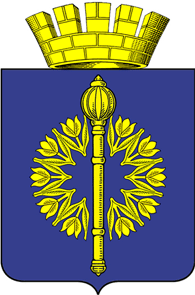 Фроловская городская ДумаВолгоградской области403540, г.Фролов, Волгограсдкой обьласти, ул. Революционная, дом 12, тел/факс 2-49-66Р Е Ш Е Н И Е   № 18 ВНЗ / 24«10» октября 2016 г.						                                         г. ФроловоО внесении изменений в бюджет городского округа город Фролово на 2016 год и плановый период 2017 и 2018 годов.Рассмотрев внесенный Главой Администрации городского округа город Фролово (Лукъянсковым И.А.) проект «О внесении изменений в бюджет городского округа город Фролово на 2016 год и плановый период 2017 и 2018 годов, руководствуясь положениями Бюджетного кодекса РФ, Федерального закона «Об общих принципах организации местного самоуправления в Российской Федерации» от 06.10.03г. № 131-ФЗ, Устава городского округа город Фролово Волгоградской области   от 29.06.2005г. № 53/651 (в ред. 27.05.2015 N 10/71), Положения о бюджетном процессе в городском округе город Фролово от 28.09.2011г. № 23/229 (в ред. 30.09.2015 N 13/115), Фроловская городская ДумаРЕШИЛА:Признать утратившим силу со дня вступления в силу настоящего Решения Статью 1. Часть 1. «Основные характеристики бюджета городского округа город Фролово на 2016 год и плановый период 2017 и 2018 годов» и утвердить Статью 1. Часть 1. «Основные характеристики бюджета городского округа город Фролово на 2016 год и плановый период 2017 и 2018 годов» в новой редакции:Прогнозируемый общий объем доходов бюджета в сумме 580 156,8 тыс. рублей  согласно «Плана доходов бюджета городского округа г.Фролово  на 2016 год и плановый период 2017 и 2018 годов» (приложение №1), в том числе:- безвозмездные поступления от других бюджетов бюджетной системы Российской Федерации в сумме  411 795,9 тыс. рублей, из них:из областного  бюджета по дополнительному нормативу от налоговых доходов – 164 135,1 тыс. рублей;безвозмездные   поступления из областного бюджетав сумме 247 660,8 тыс. рублей;Общий объем расходов бюджета в сумме 579 156,8  тыс. рублей;Прогнозируемый профицит  бюджета на 2016 год в сумме  1 000,0  тыс. рублей.Признать  утратившим  силу со дня  вступления настоящего Решения Приложение №1 «План доходов бюджета городского округа г. Фролово на 2016 год»;Утвердить Приложение №1 «План доходов бюджета городского округа г. Фролово на 2016 год» в новой редакции;Признать  утратившим  силу со дня вступления настоящего Решения Приложение №6 «Распределение бюджетных ассигнований по разделам и подразделам классификации расходов  бюджета городского округа г.Фролово на 2016 год»;Утвердить Приложение № 6 «Распределение бюджетных ассигнований по разделам и подразделам классификации  расходов  бюджета городского округа г.Фролово на 2016 год» в новой редакции;Признать  утратившим  силу со дня вступления настоящего Решения Приложение №8 «Распределение бюджетных ассигнований по разделам, подразделам, целевым статьям и видам  бюджетной  классификации расходов бюджета городского округа  г. Фролово на 2016год»;Утвердить Приложение №8 «Распределение бюджетных ассигнований по разделам, подразделам, целевым статьям и видам  бюджетной  классификации расходов бюджета городского округа  г. Фролово на 2016год» в новой редакции;Признать  утратившим  силу со дня  вступления  настоящего Решения Приложение №10 «Распределение бюджетных ассигнований по разделам, подразделам, целевым статьям и видам расходов бюджета в составе ведомственной структуры расходов бюджета городского округа город Фролово на 2016 год»;Утвердить Приложение № 10 «Распределение бюджетных ассигнований по разделам, подразделам, целевым статьям и видам расходов бюджета в составе ведомственной структуры расходов бюджета городского округа город Фролово на 2016 год» в новой редакции;Признать  утратившим  силу со дня вступления настоящего Решения Приложение № 12 «Перечень строек и объектов для муниципальных нужд, финансируемых за счет субсидии  фонда софинансирования расходов Волгоградской области, предусмотренной на реализацию Закона Волгоградской области от 10.01.2006г. №1183-ОД «О фонде муниципального развития  Волгоградской области»  и перечень строек и объектов строительства, реконструкции  и технического перевооружения для областных государственных нужд на 2016 год»;Утвердить Приложение №12  «Перечень строек и объектов для муниципальных нужд, финансируемых за счет субсидии  фонда софинансирования расходов Волгоградской области, предусмотренной на реализацию Закона Волгоградской области от 10.01.2006г. №1183-ОД «О фонде муниципального развития Волгоградской области»  и перечень строек и объектов строительства, реконструкции  и технического перевооружения для областных государственных нужд на 2016 год» в новой редакции;Признать  утратившим  силу со дня  вступления  настоящего Решения Приложение №14 «Распределение бюджетных ассигнований на реализацию ведомственных муниципальных целевых программ городского округа город Фролово на 2016год»;Утвердить Приложение №14 «Распределение бюджетных ассигнований на реализацию ведомственных муниципальных  целевых программ городского округа город Фролово на 2016год»в новой редакции;Признать  утратившим  силу со дня вступления настоящего Решения Приложение №15 «Распределение бюджетных ассигнований на реализацию муниципальных программ городского округа город Фролово на 2016год»;Утвердить Приложение №15 «Распределение бюджетных ассигнований на реализацию муниципальных программ городского округа город Фролово на 2016год» в новой редакции;Признать  утратившим  силу со дня вступления настоящего Решения Приложение №19 по объему бюджетных ассигнований дорожного фонда городского округа город Фролово Волгоградской области;Утвердить объем бюджетных ассигнований дорожного фонда городского округа город Фролово Волгоградской области  Приложение № 19 в новой редакции;   Настоящее Решение вступает в законную силу со дня  опубликования в средствах массовой информации.Контроль над исполнением настоящего Решения возложить  на  постоянную комиссию   Фроловской   городской Думы по бюджету, налогам  и  финансам  (Пичугину К.И.).Глава городского округа г. Фролово                                                               В.В.ДанковПриложение № 1Приложение № 1Приложение № 1к Решению Фроловской городской Думык Решению Фроловской городской Думык Решению Фроловской городской Думык Решению Фроловской городской Думы"О внесении изменений в бюджет городского округа г.Фролово"О внесении изменений в бюджет городского округа г.Фролово"О внесении изменений в бюджет городского округа г.Фролово"О внесении изменений в бюджет городского округа г.Фроловона 2016 год и плановый период 2017 и 2018 гг"на 2016 год и плановый период 2017 и 2018 гг"на 2016 год и плановый период 2017 и 2018 гг"на 2016 год и плановый период 2017 и 2018 гг"от"10" октября 2016г.№ 18 ВНЗ/24от"10" октября 2016г.№ 18 ВНЗ/24от"10" октября 2016г.№ 18 ВНЗ/24от"10" октября 2016г.№ 18 ВНЗ/24План доходов  бюджета городского округа г.Фролово  на 2016 годПлан доходов  бюджета городского округа г.Фролово  на 2016 годПлан доходов  бюджета городского округа г.Фролово  на 2016 годПлан доходов  бюджета городского округа г.Фролово  на 2016 годНаименованиеНаименованиеКод бюджетной классификацииПлан                       на 2016 годНаименованиеНаименованиеКод бюджетной классификацииПлан                       на 2016 год1123 ДОХОДЫ             ДОХОДЫ            000 1 00 00000 00 0000 000332 496,0НАЛОГИ НА ПРИБЫЛЬ, ДОХОДЫНАЛОГИ НА ПРИБЫЛЬ, ДОХОДЫ000 1 01 00000 00 0000 000207 328,6Налог на доходы физических лицНалог на доходы физических лиц000 1 01 02000 01 0000 110207 328,6Налог на доходы физических лиц с доходов, источником которых является налоговый агент, за исключением доходов, в отношении которых исчисление и уплата налога осуществляются в соответствии со статьями 227, 227.1 и 228 Налогового кодекса Российской ФедерацииНалог на доходы физических лиц с доходов, источником которых является налоговый агент, за исключением доходов, в отношении которых исчисление и уплата налога осуществляются в соответствии со статьями 227, 227.1 и 228 Налогового кодекса Российской Федерации000 1 01 02010 01 0000 110203 358,8Налог на доходы физических лиц с доходов, полученных от осуществления деятельности физическими лицами, зарегистрированными в качестве индивидуальных предпринимателей, нотариусов, занимающихся частной практикой, адвокатов, учредивших адвокатские кабинеты и других лиц, занимающихся частной практикой в соответствии со статьей 227 Налогового кодекса Российской ФедерацииНалог на доходы физических лиц с доходов, полученных от осуществления деятельности физическими лицами, зарегистрированными в качестве индивидуальных предпринимателей, нотариусов, занимающихся частной практикой, адвокатов, учредивших адвокатские кабинеты и других лиц, занимающихся частной практикой в соответствии со статьей 227 Налогового кодекса Российской Федерации000 1 01 02020 01 0000 1101 224,0Налог на доходы физических лиц с доходов, полученных физическими лицами в соответствии со статьей 228 Налогового Кодекса Российской ФедерацииНалог на доходы физических лиц с доходов, полученных физическими лицами в соответствии со статьей 228 Налогового Кодекса Российской Федерации000 1 01 02030 01 0000 1102 328,8Налог на доходы физических лиц в виде фиксированных авансовых платежей с доходов, полученных физическими лицами, являющимися иностранными гражданами, осуществляющими трудовую деятельность по найму у физических лиц на основании патента в соответствии со статьей 227.1 Налогового кодекса Российской ФедерацииНалог на доходы физических лиц в виде фиксированных авансовых платежей с доходов, полученных физическими лицами, являющимися иностранными гражданами, осуществляющими трудовую деятельность по найму у физических лиц на основании патента в соответствии со статьей 227.1 Налогового кодекса Российской Федерации000 1 01 02040 01 0000 110417,0Налоги на товары (работы, услуги), реализуемые на территории Российской ФедерацииНалоги на товары (работы, услуги), реализуемые на территории Российской Федерации000 1 03 00000 00 0000 0006 468,2Акцизы по подакцизным товарам (продукции), производимым на территории Российской ФедерацииАкцизы по подакцизным товарам (продукции), производимым на территории Российской Федерации000 1 03 02000 01 0000 1106 468,2Доходы от уплаты акцизов на дизельное топливо, зачисляемые в консолидированные бюджеты субъектов Российской ФедерацииДоходы от уплаты акцизов на дизельное топливо, зачисляемые в консолидированные бюджеты субъектов Российской Федерации000 1 03 02230 01 0000 1102 156,3Доходы от уплаты акцизов на моторные масла для дизельных и (или) карбюраторных (инжекторных) двигателей, зачисляемые в консолидированные бюджеты субъектов Российской ФедерацииДоходы от уплаты акцизов на моторные масла для дизельных и (или) карбюраторных (инжекторных) двигателей, зачисляемые в консолидированные бюджеты субъектов Российской Федерации000 1 03 02240 01 0000 11040,9Доходы от уплаты акцизов на автомобильный бензин, производимый на территории Российской Федерации, зачисляемые в консолидированные бюджеты субъектов Российской ФедерацииДоходы от уплаты акцизов на автомобильный бензин, производимый на территории Российской Федерации, зачисляемые в консолидированные бюджеты субъектов Российской Федерации000 1 03 02250 01 0000 1104 522,6Доходы от уплаты акцизов на прямогонный бензин, производимый на территории Российской Федерации, зачисляемые в консолидированные бюджеты субъектов Российской ФедерацииДоходы от уплаты акцизов на прямогонный бензин, производимый на территории Российской Федерации, зачисляемые в консолидированные бюджеты субъектов Российской Федерации000 1 03 02260 01 0000 110-251,6НАЛОГИ НА СОВОКУПНЫЙ ДОХОДНАЛОГИ НА СОВОКУПНЫЙ ДОХОД000 1 05 00000 00 0000 00022 964,6Единый налог на вмененный доход для отдельных видов деятельностиЕдиный налог на вмененный доход для отдельных видов деятельности000 1 05 02000 02 0000 11021 575,3Единый сельскохозяйственный налог Единый сельскохозяйственный налог 000 1 05 03000 01 0000 110405,5Налог, взимаемый в связи с применением патентной системы налогообложения, зачисляемый в бюджеты городских округовНалог, взимаемый в связи с применением патентной системы налогообложения, зачисляемый в бюджеты городских округов000 1 05 04010 02 0000 110983,8НАЛОГИ НА ИМУЩЕСТВОНАЛОГИ НА ИМУЩЕСТВО000 1 06 00000 00 0000 00023 456,0Налог на имущество физических лиц, взимаемый по ставкам, применяемым к объектам налогообложения, расположенным в границах городских округовНалог на имущество физических лиц, взимаемый по ставкам, применяемым к объектам налогообложения, расположенным в границах городских округов000 1 06 01020 04 0000 1106 911,0Земельный налогЗемельный налог000 1 06 06000 00 0000 11016 545,0Земельный налог, взимаемый по ставкам, установленным в соответствии с подпунктом 1 пункта 1 статьи 394 Налогового кодекса Российской Федерации и применяемым к объектам налогообложения, расположенным в границах городских округовЗемельный налог, взимаемый по ставкам, установленным в соответствии с подпунктом 1 пункта 1 статьи 394 Налогового кодекса Российской Федерации и применяемым к объектам налогообложения, расположенным в границах городских округов000 1 06 06042 04 0000 1106 545,0Земельный налог, взимаемый по ставкам, установленным в соответствии с подпунктом 2 пункта 1 статьи 394 Налогового кодекса Российской Федерации и применяемым к объектам налогообложения, расположенным в границах городских округовЗемельный налог, взимаемый по ставкам, установленным в соответствии с подпунктом 2 пункта 1 статьи 394 Налогового кодекса Российской Федерации и применяемым к объектам налогообложения, расположенным в границах городских округов000 1 06 06032 04 0000 11010 000,0Государственная пошлинаГосударственная пошлина000 1 08 00000 00 0000 0003 972,8Государственная пошлина по делам, рассматриваемым в судах общей юрисдикции, мировыми судьями (за исключением Верховного Суда РФ)Государственная пошлина по делам, рассматриваемым в судах общей юрисдикции, мировыми судьями (за исключением Верховного Суда РФ)000 1 08 03010 01 0000 1103 972,8Доходы от использования имущества, находящегося в государственной и муниципальной собственностиДоходы от использования имущества, находящегося в государственной и муниципальной собственности000 1 11 00000 00 0000 00018 445,4Доходы, получаемые в виде арендной либо иной платы за передачу в возмездное пользование государственного и муниципального имущества (за исключением имущества автономных учреждений, а также имущества государственных и муниципальных унитарных предприятий, в том числе казенных)Доходы, получаемые в виде арендной либо иной платы за передачу в возмездное пользование государственного и муниципального имущества (за исключением имущества автономных учреждений, а также имущества государственных и муниципальных унитарных предприятий, в том числе казенных)000 1 11 05000 00 0000 12013 314,2Доходы, получаемые в виде арендной платы за земельные участки, государственная собственность на которые не разграничена и которые расположены в границах городских округов, а также средства от продажи права на заключение договоров аренды указанных земельных участковДоходы, получаемые в виде арендной платы за земельные участки, государственная собственность на которые не разграничена и которые расположены в границах городских округов, а также средства от продажи права на заключение договоров аренды указанных земельных участков752 1 11 05012 04 0000 12013 075,9Доходы, получаемые в виде арендной платы, а также средства от продажи права на заключение договоров аренды за земли, находящиеся в собственности городских округов (за исключением земельных участков муниципальных бюджетных и автономных учреждений)Доходы, получаемые в виде арендной платы, а также средства от продажи права на заключение договоров аренды за земли, находящиеся в собственности городских округов (за исключением земельных участков муниципальных бюджетных и автономных учреждений)752 1 11 05024  04  0000 120238,3Платежи от государственных и муниципальных унитарных предприятийПлатежи от государственных и муниципальных унитарных предприятий000 1 11 07000 00 0000 120185,5Доходы от перечисления части прибыли государственных и муниципальных унитарных предприятий, остающейся после уплаты налогов и обязательных платежейДоходы от перечисления части прибыли государственных и муниципальных унитарных предприятий, остающейся после уплаты налогов и обязательных платежей752  1 11 07014 04 0000 120185,5Прочие доходы от использования имущества и прав, находящихся в государственной и муниципальной собственности (за исключением имущества бюджетных и автономных учреждений, а также имущества государственных и муниципальных унитарных предприятий, в том числе казенных)Прочие доходы от использования имущества и прав, находящихся в государственной и муниципальной собственности (за исключением имущества бюджетных и автономных учреждений, а также имущества государственных и муниципальных унитарных предприятий, в том числе казенных)752 1 11 09000 00 0000 1204 945,7Прочие поступления от использования имущества, находящегося в собственности городских округов (за исключением имущества муниципальных бюджетных и автономных учреждений, а также имущества муниципальных унитарных предприятий, в том числе казенных)Прочие поступления от использования имущества, находящегося в собственности городских округов (за исключением имущества муниципальных бюджетных и автономных учреждений, а также имущества муниципальных унитарных предприятий, в том числе казенных)752 1 11 09044 04 0000 1204 945,7Платежи при пользовании природными ресурсамиПлатежи при пользовании природными ресурсами000 1 12 00000 00 0000 000578,1Плата за выбросы загрязняющих веществ в атмосферный воздух стационарными объектамиПлата за выбросы загрязняющих веществ в атмосферный воздух стационарными объектами498 1 12 01010 01 0000 12034,0Плата за выбросы загрязняющих веществ в атмосферный воздух передвижными объектамиПлата за выбросы загрязняющих веществ в атмосферный воздух передвижными объектами000 1 12 01020 01 0000 1203,8Плата за сбросы загрязняющих веществ в водные объектыПлата за сбросы загрязняющих веществ в водные объекты000 1 12 01030 01 0000 120159,3Плата за размещение отходов производства и потребленияПлата за размещение отходов производства и потребления000 1 12 01040 01 0000 120376,7Плата за  выбросы  загрязняющих веществ, образующихся при сжигании на фекальных установкой  попутного нефтяного газа Плата за  выбросы  загрязняющих веществ, образующихся при сжигании на фекальных установкой  попутного нефтяного газа 000 1 12 01070 01 0000 1200,7Плата за иные виды негативного воздействия на окружающую средуПлата за иные виды негативного воздействия на окружающую среду000 1 12 01050 01 0000 1203,6Доходы от оказания платных услуг (работ) и компенсации затрат государстваДоходы от оказания платных услуг (работ) и компенсации затрат государства000 1 13 00000 00 0000 00023 993,2Доходы от оказания платных услуг (работ) Доходы от оказания платных услуг (работ) 000  1 13 01000 00 0000 13023,9Прочие доходы от оказания платных услуг (работ),получателями бюджетов городских округов Прочие доходы от оказания платных услуг (работ),получателями бюджетов городских округов 762  1 13 01994 04 0000 13023,9Доходы, поступающие в порядке возмещения расходов, понесенных в связи с эксплуатацией имущества Доходы, поступающие в порядке возмещения расходов, понесенных в связи с эксплуатацией имущества 000 1 13 02060 00 0000 130220,9Доходы, поступающие в порядке возмещения расходов, понесенных в связи с эксплуатацией имущества городских округовДоходы, поступающие в порядке возмещения расходов, понесенных в связи с эксплуатацией имущества городских округов752 1 13 02064 04 0000 130210,9Доходы, поступающие в порядке возмещения расходов, понесенных в связи с эксплуатацией имущества городских округовДоходы, поступающие в порядке возмещения расходов, понесенных в связи с эксплуатацией имущества городских округов762 1 13 02064 04 0000 13010,0Прочие доходы от компенсации затрат бюджетов городских округовПрочие доходы от компенсации затрат бюджетов городских округов000 1 13 02994 04 0000 13023 748,4Прочие доходы от компенсации затрат бюджетов городских округовПрочие доходы от компенсации затрат бюджетов городских округов752 1 13 02994 04 0000 1303 206,9Прочие доходы от компенсации затрат бюджетов городских округовПрочие доходы от компенсации затрат бюджетов городских округов763 1 13 02994 04 0000 13020 541,5Доходы от продажи материальных и нематериальных активовДоходы от продажи материальных и нематериальных активов000 1 14 00000 00 0000 00021 347,4Доходы от реализации иного имущества, находящегося в собственности городских округов (за исключением имущества муниципальных бюджетных и автономных учреждений, а также имущества муниципальных унитарных предприятий, в том числе казенных), в части реализации основных средств по указанному имуществуДоходы от реализации иного имущества, находящегося в собственности городских округов (за исключением имущества муниципальных бюджетных и автономных учреждений, а также имущества муниципальных унитарных предприятий, в том числе казенных), в части реализации основных средств по указанному имуществу752 1 14 02043 04 0000 41019 397,2Доходы от продажи земельных участков, государственная собственность на которые не разграничена и которые расположены в границах городских округовДоходы от продажи земельных участков, государственная собственность на которые не разграничена и которые расположены в границах городских округов752 1 14 06012 04 0000 4301 950,2ШТРАФЫ, САНКЦИИ, ВОЗМЕЩЕНИЕ УЩЕРБАШТРАФЫ, САНКЦИИ, ВОЗМЕЩЕНИЕ УЩЕРБА000 1 16 00000 00 0000 0003 843,4Денежные взыскания (штрафы) за нарушение законодательства о налогах и сборахДенежные взыскания (штрафы) за нарушение законодательства о налогах и сборах000 1 16 03000 00 0000 14037,3Денежные взыскания (штрафы) за нарушение законодательства о налогах и сборах, предусмотренные статьями 116, 118, статьей 119.1, пунктами 1 и 2 статьи 120, статьями 125, 126, 128, 129, 129.1, 132, 133, 134, 135, 135.1 Налогового кодекса Российской ФедерацииДенежные взыскания (штрафы) за нарушение законодательства о налогах и сборах, предусмотренные статьями 116, 118, статьей 119.1, пунктами 1 и 2 статьи 120, статьями 125, 126, 128, 129, 129.1, 132, 133, 134, 135, 135.1 Налогового кодекса Российской Федерации000 1 16 03010 01 0000 14026,3Денежные взыскания (штрафы) за административные правонарушения в области налогов и сборов, предусмотренные Кодексом Российской Федерации об административных правонарушенияхДенежные взыскания (штрафы) за административные правонарушения в области налогов и сборов, предусмотренные Кодексом Российской Федерации об административных правонарушениях000 1 16 03030 01 0000 14011,0Денежные взыскания (штрафы) за нарушение законодательства о применении контрольно-кассовой техники при осуществлении наличных денежных расчетов и (или) расчетов с использованием платежных картДенежные взыскания (штрафы) за нарушение законодательства о применении контрольно-кассовой техники при осуществлении наличных денежных расчетов и (или) расчетов с использованием платежных карт000 1 16 06000 01 0000 14045,0Денежные взыскания (штрафы) за нарушение законодательства о применении контрольно-кассовой техники при осуществлении наличных денежных расчетов и (или) расчетов с использованием платежных картДенежные взыскания (штрафы) за нарушение законодательства о применении контрольно-кассовой техники при осуществлении наличных денежных расчетов и (или) расчетов с использованием платежных карт000 1 16 08000 01 0000 14060,0Денежные взыскания (штрафы) за нарушение законодательства о применении контрольно-кассовой техники при осуществлении наличных денежных расчетов и (или) расчетов с использованием платежных картДенежные взыскания (штрафы) за нарушение законодательства о применении контрольно-кассовой техники при осуществлении наличных денежных расчетов и (или) расчетов с использованием платежных карт000 1 16 08010 01 0000 1405,0Денежные взыскания (штрафы) за нарушение законодательства о применении контрольно-кассовой техники при осуществлении наличных денежных расчетов и (или) расчетов с использованием платежных картДенежные взыскания (штрафы) за нарушение законодательства о применении контрольно-кассовой техники при осуществлении наличных денежных расчетов и (или) расчетов с использованием платежных карт000 1 16 08020 01 0000 14055,0Денежные взыскания (штрафы) за нарушение законодательства Российской Федерации о недрах, об особо охраняемых природных территориях, об охране и использовании животного мира, об экологической экспертизе, в области охраны окружающей среды, о рыболовстве и сохранении водных биологических ресурсов, земельного законодательства, лесного законодательства, водного законодательстваДенежные взыскания (штрафы) за нарушение законодательства Российской Федерации о недрах, об особо охраняемых природных территориях, об охране и использовании животного мира, об экологической экспертизе, в области охраны окружающей среды, о рыболовстве и сохранении водных биологических ресурсов, земельного законодательства, лесного законодательства, водного законодательства000 1 16 25000 01 0000 140500,0Денежные взыскания (штрафы) за нарушение законодательства в области охраны окружающей средыДенежные взыскания (штрафы) за нарушение законодательства в области охраны окружающей среды000 1 16 25050 01 0000 140317,0Денежные взыскания (штрафы) за нарушение  земельного законодательстваДенежные взыскания (штрафы) за нарушение  земельного законодательства072 1 16 25060 01 0000 140179,0Денежные взыскания (штрафы) за нарушение водного законодательства, установленное  на водных объектах, находящихся в собственности городских округов Денежные взыскания (штрафы) за нарушение водного законодательства, установленное  на водных объектах, находящихся в собственности городских округов 000 1 16 25084 04 0000 1404,0Денежные взыскания (штрафы) за нарушение законодательства  в области обеспечения санитарно-эпидеимиологического благополучия человека и законодательства в сфере защиты прав потребителейДенежные взыскания (штрафы) за нарушение законодательства  в области обеспечения санитарно-эпидеимиологического благополучия человека и законодательства в сфере защиты прав потребителей141 1 16 28000 01 0000 140901,2Денежные взыскания (штрафы) за административные правонарушения в области дорожного движенияДенежные взыскания (штрафы) за административные правонарушения в области дорожного движения000 1 16 30000 01 0000 1400,4Прочие денежные взыскания (штрафы) за правонарушения в области дорожного движенияПрочие денежные взыскания (штрафы) за правонарушения в области дорожного движения000 1 16 30030 01 0000 1400,4Денежные взыскания (штрафы) за нарушение законодательства Российской Федерации о контрактной системе в сфере закупок товаров,работ, услуг, для обеспечения гос и муниц нужд городских округовДенежные взыскания (штрафы) за нарушение законодательства Российской Федерации о контрактной системе в сфере закупок товаров,работ, услуг, для обеспечения гос и муниц нужд городских округов000  1 16 33040 04 0000 14018,0Денежные взыскания (штрафы) за нарушение законодательства Российской Федерации об административных правонарушениях, предусмотренные статьей 20.25 Кодекса Российской Федерации об административных правонарушенияхДенежные взыскания (штрафы) за нарушение законодательства Российской Федерации об административных правонарушениях, предусмотренные статьей 20.25 Кодекса Российской Федерации об административных правонарушениях000 1 16 43000 01 0000 140131,1Денежные взыскания (штрафы), установленные законами субъектов Российской Федерации за несоблюдение муниципальных правовых актовДенежные взыскания (штрафы), установленные законами субъектов Российской Федерации за несоблюдение муниципальных правовых актов000 1 16 51000 02 0000 140372,1Денежные взыскания (штрафы), установленные законами субъектов Российской Федерации за несоблюдение муниципальных правовых актов, зачисляемые в бюджеты городских округовДенежные взыскания (штрафы), установленные законами субъектов Российской Федерации за несоблюдение муниципальных правовых актов, зачисляемые в бюджеты городских округов000 1 16 51020 02 0000 140372,1Прочие поступления от денежных взысканий (штрафов) и иных сумм в возмещение ущербаПрочие поступления от денежных взысканий (штрафов) и иных сумм в возмещение ущерба000 1 16 90000 00 0000 1401 778,3Прочие поступления от денежных взысканий (штрафов) и иных сумм в возмещение ущерба, зачисляемые в бюджеты городских округовПрочие поступления от денежных взысканий (штрафов) и иных сумм в возмещение ущерба, зачисляемые в бюджеты городских округов000 1 16 90040 04 0000 1401 778,3Прочие неналоговые доходыПрочие неналоговые доходы000 1 17 00000 00 0000  00098,3Невыясненные поступленияНевыясненные поступления000 1 17 01000 00 0000 18098,3Прочие неналоговые доходы бюджетов городских округовПрочие неналоговые доходы бюджетов городских округов000 1 17 05040 04 0000 18098,3Безвоздмезмездные поступленияБезвоздмезмездные поступления000 2 00 00000 00 0000 000247 660,8Дотации  на поддержку мер по обеспечению сбалансированности местных бюджетов для решения отдельных вопросов местного значения Дотации  на поддержку мер по обеспечению сбалансированности местных бюджетов для решения отдельных вопросов местного значения 000 2 02 01000 00 0000 15118 429,9Дотации  на поддержку мер по обеспечению сбалансированности местных бюджетов для решения отдельных вопросов местного значения Дотации  на поддержку мер по обеспечению сбалансированности местных бюджетов для решения отдельных вопросов местного значения 752 2 02 01003 04 0000 15118 095,9Дотации  на поддержку мер по обеспечению сбалансированности местных бюджетов для решения отдельных вопросов местного значения Дотации  на поддержку мер по обеспечению сбалансированности местных бюджетов для решения отдельных вопросов местного значения 763 2 02 01003 04 0000 151334,0Субвенции бюджетам субъектов Российской Федерации и муниципальных образований Субвенции бюджетам субъектов Российской Федерации и муниципальных образований 000 2 02 03000 00 0000 151203 533,0Субвенции на  исполнение органами местного самоуправления государственных полномочий на регистрацию актов гражданского состоянияСубвенции на  исполнение органами местного самоуправления государственных полномочий на регистрацию актов гражданского состояния752 2 02 03003 04 0000 1511 665,3Субвенции бюджетам городских округов ВО из областного бюджета на составление (изменению) списков кандидатов в присяжные заседатели федеральных судов общей юрисдикции в Российской ФедерацииСубвенции бюджетам городских округов ВО из областного бюджета на составление (изменению) списков кандидатов в присяжные заседатели федеральных судов общей юрисдикции в Российской Федерации752 2 02 03007 04 0000 15162,7Субвенции на предоставление субсидий гражданам на оплату жилого помещения и коммунальных услуг в соответствии с Законом Волгоградской области от 12.12.2005г. № 1145-ОД "О наделении органов местного самоуправления городских округов гос полномочиями Волгоградской области по оказанию мер соц поддержки населению по оплате жилого помещения и коммунальных услуг" Субвенции на предоставление субсидий гражданам на оплату жилого помещения и коммунальных услуг в соответствии с Законом Волгоградской области от 12.12.2005г. № 1145-ОД "О наделении органов местного самоуправления городских округов гос полномочиями Волгоградской области по оказанию мер соц поддержки населению по оплате жилого помещения и коммунальных услуг" 752 2 02 03022 04 0000 15117 429,9Субвенции бюджетам городских округов на выполнение передаваемых полномочий субъектов Российской ФедерацииСубвенции бюджетам городских округов на выполнение передаваемых полномочий субъектов Российской Федерации000 2 02 03024 04 0000 151163 656,8Субвенции на хранение, комплектование, учет и использование архивных документов и архивных фондов, отнесенных к составу архивного фонда Волгоградской областиСубвенции на хранение, комплектование, учет и использование архивных документов и архивных фондов, отнесенных к составу архивного фонда Волгоградской области752 2 02 03024 04 0000 15198,2 - Субвенции на реализацию Закона Волгоградской области от 10.11.05г.№1111-ОД "Об организации питания  обучающихся (1-11 классы) в общеобразовательных учреждениях Волгоградской области" - Субвенции на реализацию Закона Волгоградской области от 10.11.05г.№1111-ОД "Об организации питания  обучающихся (1-11 классы) в общеобразовательных учреждениях Волгоградской области"763 2 02 03024 04 0000 1512 921,6 - Субвенции на реализацию Закона Волгоградской области от 27.06.2006г. № 1249-ОД "О наделении органов местного самоуправления отдельными гос полномочиями Волгоградской области по созданию, исполнению функций, обеспечению деятельности муниципальных комиссий по делам несовершеннолетних и защите их прав" - Субвенции на реализацию Закона Волгоградской области от 27.06.2006г. № 1249-ОД "О наделении органов местного самоуправления отдельными гос полномочиями Волгоградской области по созданию, исполнению функций, обеспечению деятельности муниципальных комиссий по делам несовершеннолетних и защите их прав"752 2 02 03024 04 0000 151263,9 - Субвенции на реализацию Закона Волгоградской области от 15.11.2007г. № 1557-ОД "О наделении органов местного самоуправления отдельными гос полномочиями Волгоградской области по организации  и осуществлению деятельности по опеке и попечительству" - Субвенции на реализацию Закона Волгоградской области от 15.11.2007г. № 1557-ОД "О наделении органов местного самоуправления отдельными гос полномочиями Волгоградской области по организации  и осуществлению деятельности по опеке и попечительству"763 2 02 03024 04 0000 151807,8Субвенции на компенсацию (возмещение) выпадающих доходов ресурсоснабжающих организаций, связанных с применением ими социальных тарифов (цен) на коммунальные ресурсы (услуги) и услуги технического водоснабжения, поставляемые населениюСубвенции на компенсацию (возмещение) выпадающих доходов ресурсоснабжающих организаций, связанных с применением ими социальных тарифов (цен) на коммунальные ресурсы (услуги) и услуги технического водоснабжения, поставляемые населению752 2 02 03024 04 0000 151110,6 - Субвенции на реализацию Закона Волгоградской области от 02.12.06.2008г. № 1792-ОД "О наделении органов местного самоуправления муниципальных образований в Волгоградской области гос полномочиями по организационному обеспечению деятельности территориальных административных комиссий" - Субвенции на реализацию Закона Волгоградской области от 02.12.06.2008г. № 1792-ОД "О наделении органов местного самоуправления муниципальных образований в Волгоградской области гос полномочиями по организационному обеспечению деятельности территориальных административных комиссий"752 2 02 03024 04 0000 151322,1 - Субвенция на реализацию государственных полномочий Волгоградской области по финансовому обеспечению образовательной деятельности образовательных организаций в части расходов на реализацию основных общеобразовательных программ, в соответствии с Законом Волгоградской области от 04 октября 2013г. № 118-ОД "Об образовании в Волгоградской области" осуществление образовательного процесса муниципальными дошкольными образовательными организациями - Субвенция на реализацию государственных полномочий Волгоградской области по финансовому обеспечению образовательной деятельности образовательных организаций в части расходов на реализацию основных общеобразовательных программ, в соответствии с Законом Волгоградской области от 04 октября 2013г. № 118-ОД "Об образовании в Волгоградской области" осуществление образовательного процесса муниципальными дошкольными образовательными организациями763 2 02 03024 04 0000 15156 088,7  -Субвенции на осуществление образовательного процесса частными общеобразовательными организациями, имеющими государственную аккредитацию   -Субвенции на осуществление образовательного процесса частными общеобразовательными организациями, имеющими государственную аккредитацию 763 2 02 03024 04 0000 1512 569,0 - Субвенция на реализацию государственных полномочий Волгоградской области по финансовому обеспечению образовательной деятельности образовательных организаций в части расходов на реализацию основных общеобразовательных программ, в соответствии с Законом Волгоградской области от 04 октября 2013г. № 118-ОД "Об образовании в Волгоградской области" осуществление образовательного процесса муниципальными общеобразовательными организациями - Субвенция на реализацию государственных полномочий Волгоградской области по финансовому обеспечению образовательной деятельности образовательных организаций в части расходов на реализацию основных общеобразовательных программ, в соответствии с Законом Волгоградской области от 04 октября 2013г. № 118-ОД "Об образовании в Волгоградской области" осуществление образовательного процесса муниципальными общеобразовательными организациями763 2 02 03024 04 0000 15199 959,1Субвенции на реализацию Закона Волгоградской области о наделении органов местного самоуправления отдельными гос полномочиями Волгоградской области по организации и осуществлению государственного жилищного надзораСубвенции на реализацию Закона Волгоградской области о наделении органов местного самоуправления отдельными гос полномочиями Волгоградской области по организации и осуществлению государственного жилищного надзора752 2 02 03024 04 0000 151515,8Субвенции бюджетам городских округов на содержание ребенка в семье опекуна и приемной семье, а также вознаграждение, причитающееся приемному родителюСубвенции бюджетам городских округов на содержание ребенка в семье опекуна и приемной семье, а также вознаграждение, причитающееся приемному родителю763 2 02 03027 04 0000 15116 783,7Субвенции на реализацию Закона Волгоградской области  от 12 декабря 2005 г. № 1144-ОД "О наделении органов местного самоуправления отдельными государственными полномочиями по социальной поддержке детей-сирот и детей, оставшихся без попечения родителей, лиц из числа детей-сирот, оставшихся без попечения родителей, по выплате вознаграждения за труд, причитающегося приемным родителям (патронатному воспитателю), предоставлению приемным родителям мер социальной поддержки" на вознаграждение за труд, причитающегося приемным родителям (патронатному воспитателю), и предоставление им мер социальной поддержкиСубвенции на реализацию Закона Волгоградской области  от 12 декабря 2005 г. № 1144-ОД "О наделении органов местного самоуправления отдельными государственными полномочиями по социальной поддержке детей-сирот и детей, оставшихся без попечения родителей, лиц из числа детей-сирот, оставшихся без попечения родителей, по выплате вознаграждения за труд, причитающегося приемным родителям (патронатному воспитателю), предоставлению приемным родителям мер социальной поддержки" на вознаграждение за труд, причитающегося приемным родителям (патронатному воспитателю), и предоставление им мер социальной поддержки763 2 02 03027 04 0000 1515 105,1Субвенции на реализацию Закона Волгоградской области  от 12 декабря 2005 г. № 1144-ОД "О наделении органов местного самоуправления отдельными государственными полномочиями по социальной поддержке детей-сирот и детей, оставшихся без попечения родителей, лиц из числа детей-сирот, оставшихся без попечения родителей, по выплате вознаграждения за труд, причитающегося приемным родителям (патронатному воспитателю), предоставлению приемным родителям мер социальной поддержки" на выплату пособий по опеке и попечительствуСубвенции на реализацию Закона Волгоградской области  от 12 декабря 2005 г. № 1144-ОД "О наделении органов местного самоуправления отдельными государственными полномочиями по социальной поддержке детей-сирот и детей, оставшихся без попечения родителей, лиц из числа детей-сирот, оставшихся без попечения родителей, по выплате вознаграждения за труд, причитающегося приемным родителям (патронатному воспитателю), предоставлению приемным родителям мер социальной поддержки" на выплату пособий по опеке и попечительству763 2 02 03027 04 0000 15111 678,6Субвенции на реализацию Закона Волгоградской области от 01.11.2007г. № 1536-ОД "О наделении органов местного самоуправления гос полномочиями по компенсации части родительской платы за присмотр и уход за детьми в образовательных организациях, реализующих образовательную программу дошкольного образования"Субвенции на реализацию Закона Волгоградской области от 01.11.2007г. № 1536-ОД "О наделении органов местного самоуправления гос полномочиями по компенсации части родительской платы за присмотр и уход за детьми в образовательных организациях, реализующих образовательную программу дошкольного образования"763 2 02 03029 04 0000 1513 730,2Субвенции  на проведение Всероссийской сельскохозяйственной переписи в 2016 годуСубвенции  на проведение Всероссийской сельскохозяйственной переписи в 2016 году752 2 02 03121 04 0000 151204,4Субсидии бюджетам бюджетной системы Российской Федерации (межбюджетные субсидии)Субсидии бюджетам бюджетной системы Российской Федерации (межбюджетные субсидии)000 2 02 02000 00 0000 15125 403,7Субсидии на предоставление соц выплат молодым семьям на приобрет жилого помещения или строительство индивидуального жилого дома в рамках реализации подпрограммы "Молодой семье - доступное жилье" государственной программы Волгоградской области "Обеспечение доступным и комфортным жильем жителей Волгоградской области" на 2016-2020 годы (остатки за счет средств областного бюджета за 2015г.)Субсидии на предоставление соц выплат молодым семьям на приобрет жилого помещения или строительство индивидуального жилого дома в рамках реализации подпрограммы "Молодой семье - доступное жилье" государственной программы Волгоградской области "Обеспечение доступным и комфортным жильем жителей Волгоградской области" на 2016-2020 годы (остатки за счет средств областного бюджета за 2015г.)762 2 02 02008 04 0000 1511 201,2Субсидии на предоставление соц выплат молодым семьям на приобрет жилого помещения или строительство индивидуального жилого дома в рамках реализации подпрограммы "Молодой семье - доступное жилье" государственной программы Волгоградской области "Обеспечение доступным и комфортным жильем жителей Волгоградской области" на 2016-2020 годы (средства областного бюджета)Субсидии на предоставление соц выплат молодым семьям на приобрет жилого помещения или строительство индивидуального жилого дома в рамках реализации подпрограммы "Молодой семье - доступное жилье" государственной программы Волгоградской области "Обеспечение доступным и комфортным жильем жителей Волгоградской области" на 2016-2020 годы (средства областного бюджета)762 2 02 02008 04 0000 1512 380,7Субсидии на реализацию неотложных мероприятий по капитальному ремонту и ремонту автомобильных дорог общего пользования местного значенияСубсидии на реализацию неотложных мероприятий по капитальному ремонту и ремонту автомобильных дорог общего пользования местного значения752 2 02 02041 04 0000 15115 000,0Субсидии на предоставление соц выплат молодым семьям на приобрет жилого помещения или строительство индивидуального жилого дома в рамках реализации подпрограммы "Молодой семье - доступное жилье" государственной программы Волгоградской области "Обеспечение доступным и комфортным жильем жителей Волгоградской области" на 2016-2020 годы (средства федерального бюджета)Субсидии на предоставление соц выплат молодым семьям на приобрет жилого помещения или строительство индивидуального жилого дома в рамках реализации подпрограммы "Молодой семье - доступное жилье" государственной программы Волгоградской области "Обеспечение доступным и комфортным жильем жителей Волгоградской области" на 2016-2020 годы (средства федерального бюджета)762 2 02 02051 04 0000 1512 344,8Субсидии муниципальным образованиям на строительство и реконструкцию ДОУ на 120 мест (расходы по обязательствам прошлых лет)Субсидии муниципальным образованиям на строительство и реконструкцию ДОУ на 120 мест (расходы по обязательствам прошлых лет)752 2 02 02077 04 0000 151762,0Прочие субсидии бюджетам городских округов, в том числе:Прочие субсидии бюджетам городских округов, в том числе:000 2 02 02999 04 0000 1513 715,0Субсидии на организацию отдыха детей в каникулярный период в лагерях дневного пребывания на базе муниципальных образовательных организаций Волгоградской областиСубсидии на организацию отдыха детей в каникулярный период в лагерях дневного пребывания на базе муниципальных образовательных организаций Волгоградской области763 2 02 02999 04 0000 1511 330,3Субсидии на приобретение и замену оконных блоков и выполнение необходимых для этого работ в зданиях муниципальных образовательных организаций Волгоградской областиСубсидии на приобретение и замену оконных блоков и выполнение необходимых для этого работ в зданиях муниципальных образовательных организаций Волгоградской области763 2 02 02999 04 0000 1512 000,0Субсидии на поощрение победителей конкурса на лучшую организацию работы в представит органах местн самоуправленияСубсидии на поощрение победителей конкурса на лучшую организацию работы в представит органах местн самоуправления751 2 02 02999 04 0000 15150,0Субсидия на софинансирование РО, возникающих в связи с доведением до сведения жителей ГО официальной информации о социально-экономическом и культурном развитии ГОСубсидия на софинансирование РО, возникающих в связи с доведением до сведения жителей ГО официальной информации о социально-экономическом и культурном развитии ГО762 2 02 02999 04 0000 151334,7Иные межбюджетные трансфертыИные межбюджетные трансферты000 2 02 04000 00 0000 15195,2Межбюджетные трансферты на финансовое обеспечение мероприятий по социально-бытовому обустройству лиц, покинувших территорию Украины за счет средств федер бюджетаМежбюджетные трансферты на финансовое обеспечение мероприятий по социально-бытовому обустройству лиц, покинувших территорию Украины за счет средств федер бюджета762 2 02 04081 04 0000 15195,2Прочие безвозмездные поступленияПрочие безвозмездные поступления000 2 07 04000 00 0000 000199,0Прочие безвозмездные поступления в бюджеты городских округовПрочие безвозмездные поступления в бюджеты городских округов000 2 07 04050 04 0000 180199,0ИТОГО ДОХОДОВИТОГО ДОХОДОВ580 156,8Глава городского округа г.ФроловоГлава городского округа г.ФроловоВ.В.ДанковПриложение № 6Приложение № 6Приложение № 6Приложение № 6Приложение № 6Приложение № 6Приложение № 6Приложение № 6к Решению Фроловской городской Думык Решению Фроловской городской Думык Решению Фроловской городской Думык Решению Фроловской городской Думык Решению Фроловской городской Думык Решению Фроловской городской Думык Решению Фроловской городской Думык Решению Фроловской городской Думы"О внесении изменений в бюджет городского округа г.Фролово "О внесении изменений в бюджет городского округа г.Фролово "О внесении изменений в бюджет городского округа г.Фролово "О внесении изменений в бюджет городского округа г.Фролово "О внесении изменений в бюджет городского округа г.Фролово "О внесении изменений в бюджет городского округа г.Фролово "О внесении изменений в бюджет городского округа г.Фролово "О внесении изменений в бюджет городского округа г.Фролово на 2016 год и плановый период 2017 и 2018 годов"на 2016 год и плановый период 2017 и 2018 годов"на 2016 год и плановый период 2017 и 2018 годов"на 2016 год и плановый период 2017 и 2018 годов"на 2016 год и плановый период 2017 и 2018 годов"на 2016 год и плановый период 2017 и 2018 годов"на 2016 год и плановый период 2017 и 2018 годов"на 2016 год и плановый период 2017 и 2018 годов"от "10" октября 2016г. № 18ВНЗ/24от "10" октября 2016г. № 18ВНЗ/24от "10" октября 2016г. № 18ВНЗ/24от "10" октября 2016г. № 18ВНЗ/24от "10" октября 2016г. № 18ВНЗ/24от "10" октября 2016г. № 18ВНЗ/24от "10" октября 2016г. № 18ВНЗ/24от "10" октября 2016г. № 18ВНЗ/24Распределение бюджетных ассигнований по разделам и подразделам классификации расходов  бюджета городского округа г.Фролово на 2016 годРаспределение бюджетных ассигнований по разделам и подразделам классификации расходов  бюджета городского округа г.Фролово на 2016 годРаспределение бюджетных ассигнований по разделам и подразделам классификации расходов  бюджета городского округа г.Фролово на 2016 годРаспределение бюджетных ассигнований по разделам и подразделам классификации расходов  бюджета городского округа г.Фролово на 2016 годРаспределение бюджетных ассигнований по разделам и подразделам классификации расходов  бюджета городского округа г.Фролово на 2016 годРаспределение бюджетных ассигнований по разделам и подразделам классификации расходов  бюджета городского округа г.Фролово на 2016 годРаспределение бюджетных ассигнований по разделам и подразделам классификации расходов  бюджета городского округа г.Фролово на 2016 годРаспределение бюджетных ассигнований по разделам и подразделам классификации расходов  бюджета городского округа г.Фролово на 2016 год(тыс.рублей)НаименованиеНаименованиеНаименованиеНаименованиеРазделРазделПодразделСумма                        на 2016 годНаименованиеНаименованиеНаименованиеНаименованиеРазделРазделПодразделСумма                        на 2016 год11112234ОБЩЕГОСУДАРСТВЕННЫЕ ВОПРОСЫОБЩЕГОСУДАРСТВЕННЫЕ ВОПРОСЫОБЩЕГОСУДАРСТВЕННЫЕ ВОПРОСЫОБЩЕГОСУДАРСТВЕННЫЕ ВОПРОСЫ01010067 353,5Функционирование законодательных (представительных) органов  муниципальных образованийФункционирование законодательных (представительных) органов  муниципальных образованийФункционирование законодательных (представительных) органов  муниципальных образованийФункционирование законодательных (представительных) органов  муниципальных образований0101031 830,1Функционирование  местных администрацийФункционирование  местных администрацийФункционирование  местных администрацийФункционирование  местных администраций01010433 229,2Судебная системаСудебная системаСудебная системаСудебная система01010562,7Обеспечение деятельности финансовых, налоговых и таможенных органов и органов финансового (финансово-бюджетного) надзораОбеспечение деятельности финансовых, налоговых и таможенных органов и органов финансового (финансово-бюджетного) надзораОбеспечение деятельности финансовых, налоговых и таможенных органов и органов финансового (финансово-бюджетного) надзораОбеспечение деятельности финансовых, налоговых и таможенных органов и органов финансового (финансово-бюджетного) надзора0101061 035,8Резервные фондыРезервные фондыРезервные фондыРезервные фонды010111200,0Другие общегосударственные вопросыДругие общегосударственные вопросыДругие общегосударственные вопросыДругие общегосударственные вопросы01011330 995,7НАЦИОНАЛЬНАЯ БЕЗОПАСНОСТЬ И ПРАВООХРАНИТЕЛЬНАЯ ДЕЯТЕЛЬНОСТЬНАЦИОНАЛЬНАЯ БЕЗОПАСНОСТЬ И ПРАВООХРАНИТЕЛЬНАЯ ДЕЯТЕЛЬНОСТЬНАЦИОНАЛЬНАЯ БЕЗОПАСНОСТЬ И ПРАВООХРАНИТЕЛЬНАЯ ДЕЯТЕЛЬНОСТЬНАЦИОНАЛЬНАЯ БЕЗОПАСНОСТЬ И ПРАВООХРАНИТЕЛЬНАЯ ДЕЯТЕЛЬНОСТЬ0303003 952,0Органы внутренних делОрганы внутренних делОрганы внутренних делОрганы внутренних дел0303021 162,0Защита населения и территории от чрезвычайных ситуаций природного и техногенного характера, гражданская оборонаЗащита населения и территории от чрезвычайных ситуаций природного и техногенного характера, гражданская оборонаЗащита населения и территории от чрезвычайных ситуаций природного и техногенного характера, гражданская оборонаЗащита населения и территории от чрезвычайных ситуаций природного и техногенного характера, гражданская оборона0303092 790,0НАЦИОНАЛЬНАЯ ЭКОНОМИКАНАЦИОНАЛЬНАЯ ЭКОНОМИКАНАЦИОНАЛЬНАЯ ЭКОНОМИКАНАЦИОНАЛЬНАЯ ЭКОНОМИКА04040032 492,2ТранспортТранспортТранспортТранспорт0404085 000,0Дорожное хозяйство (дорожные фонды)Дорожное хозяйство (дорожные фонды)Дорожное хозяйство (дорожные фонды)Дорожное хозяйство (дорожные фонды)04040925 624,2Другие вопросы в области национальной экономикиДругие вопросы в области национальной экономикиДругие вопросы в области национальной экономикиДругие вопросы в области национальной экономики0404121 868,0ЖИЛИЩНО-КОММУНАЛЬНОЕ ХОЗЯЙСТВОЖИЛИЩНО-КОММУНАЛЬНОЕ ХОЗЯЙСТВОЖИЛИЩНО-КОММУНАЛЬНОЕ ХОЗЯЙСТВОЖИЛИЩНО-КОММУНАЛЬНОЕ ХОЗЯЙСТВО05050063 899,2Жилищное хозяйствоЖилищное хозяйствоЖилищное хозяйствоЖилищное хозяйство050501783,0Коммунальное хозяйствоКоммунальное хозяйствоКоммунальное хозяйствоКоммунальное хозяйство0505027 819,9БлагоустройствоБлагоустройствоБлагоустройствоБлагоустройство05050349 201,8Другие вопросы в области жилищно-коммунального хозяйстваДругие вопросы в области жилищно-коммунального хозяйстваДругие вопросы в области жилищно-коммунального хозяйстваДругие вопросы в области жилищно-коммунального хозяйства0505056 094,5ОБРАЗОВАНИЕОБРАЗОВАНИЕОБРАЗОВАНИЕОБРАЗОВАНИЕ070700323 316,8Дошкольное образованиеДошкольное образованиеДошкольное образованиеДошкольное образование070701147 317,2Общее образованиеОбщее образованиеОбщее образованиеОбщее образование070702163 173,9Молодежная политика и оздоровление детейМолодежная политика и оздоровление детейМолодежная политика и оздоровление детейМолодежная политика и оздоровление детей0707072 870,6Другие вопросы в области образованияДругие вопросы в области образованияДругие вопросы в области образованияДругие вопросы в области образования0707099 955,1КУЛЬТУРА, КИНЕМАТОГРАФИЯКУЛЬТУРА, КИНЕМАТОГРАФИЯКУЛЬТУРА, КИНЕМАТОГРАФИЯКУЛЬТУРА, КИНЕМАТОГРАФИЯ08080026 289,8КультураКультураКультураКультура08080126 159,8Другие вопросы в области культуры, кинематографииДругие вопросы в области культуры, кинематографииДругие вопросы в области культуры, кинематографииДругие вопросы в области культуры, кинематографии080804130,0СОЦИАЛЬНАЯ ПОЛИТИКАСОЦИАЛЬНАЯ ПОЛИТИКАСОЦИАЛЬНАЯ ПОЛИТИКАСОЦИАЛЬНАЯ ПОЛИТИКА10100049 886,7Пенсионное обеспечениеПенсионное обеспечениеПенсионное обеспечениеПенсионное обеспечение1010013 812,1Социальное обеспечение населенияСоциальное обеспечение населенияСоциальное обеспечение населенияСоциальное обеспечение населения10100325 560,7Охрана семьи и детстваОхрана семьи и детстваОхрана семьи и детстваОхрана семьи и детства10100420 513,9ФИЗИЧЕСКАЯ КУЛЬТУРА И СПОРТФИЗИЧЕСКАЯ КУЛЬТУРА И СПОРТФИЗИЧЕСКАЯ КУЛЬТУРА И СПОРТФИЗИЧЕСКАЯ КУЛЬТУРА И СПОРТ1111008 516,3Массовый спортМассовый спортМассовый спортМассовый спорт1111028 516,3СРЕДСТВА МАССОВОЙ ИНФОРМАЦИИСРЕДСТВА МАССОВОЙ ИНФОРМАЦИИСРЕДСТВА МАССОВОЙ ИНФОРМАЦИИСРЕДСТВА МАССОВОЙ ИНФОРМАЦИИ1212003 450,3Телевидение и радиовещаниеТелевидение и радиовещаниеТелевидение и радиовещаниеТелевидение и радиовещание1212011 615,6Периодическая печать и издательстваПериодическая печать и издательстваПериодическая печать и издательстваПериодическая печать и издательства1212021 834,7ИТОГОИТОГОИТОГОИТОГО579 156,8Глава городского округа г.ФроловоГлава городского округа г.ФроловоГлава городского округа г.ФроловоГлава городского округа г.ФроловоВ.В.ДанковВ.В.ДанковВ.В.ДанковВ.В.ДанковПриложение № 8Приложение № 8Приложение № 8Приложение № 8Приложение № 8Приложение № 8к Решению Фроловской городской Думык Решению Фроловской городской Думык Решению Фроловской городской Думык Решению Фроловской городской Думык Решению Фроловской городской Думык Решению Фроловской городской Думы"О внесении изменений в бюджет городского округа г.Фролово"О внесении изменений в бюджет городского округа г.Фролово"О внесении изменений в бюджет городского округа г.Фролово"О внесении изменений в бюджет городского округа г.Фролово"О внесении изменений в бюджет городского округа г.Фролово"О внесении изменений в бюджет городского округа г.Фроловона 2016 год и плановый период 2017 и 2018 годов"на 2016 год и плановый период 2017 и 2018 годов"на 2016 год и плановый период 2017 и 2018 годов"на 2016 год и плановый период 2017 и 2018 годов"на 2016 год и плановый период 2017 и 2018 годов"на 2016 год и плановый период 2017 и 2018 годов"от "10" октября 2016г. № 18ВНЗ/24от "10" октября 2016г. № 18ВНЗ/24от "10" октября 2016г. № 18ВНЗ/24от "10" октября 2016г. № 18ВНЗ/24от "10" октября 2016г. № 18ВНЗ/24от "10" октября 2016г. № 18ВНЗ/24Распределение бюджетных ассигнований по разделам, подразделам, целевым статьям  и видам бюджетной классификации расходов бюджета городского округа г.Фролово на 2016 годРаспределение бюджетных ассигнований по разделам, подразделам, целевым статьям  и видам бюджетной классификации расходов бюджета городского округа г.Фролово на 2016 годРаспределение бюджетных ассигнований по разделам, подразделам, целевым статьям  и видам бюджетной классификации расходов бюджета городского округа г.Фролово на 2016 годРаспределение бюджетных ассигнований по разделам, подразделам, целевым статьям  и видам бюджетной классификации расходов бюджета городского округа г.Фролово на 2016 годРаспределение бюджетных ассигнований по разделам, подразделам, целевым статьям  и видам бюджетной классификации расходов бюджета городского округа г.Фролово на 2016 годРаспределение бюджетных ассигнований по разделам, подразделам, целевым статьям  и видам бюджетной классификации расходов бюджета городского округа г.Фролово на 2016 годНаименованиеРазделПодраз-делЦелевая статья расходовВид расходовАссигнования на 2016 год123456Общегосударственные вопросы010067353,5Функционирование законодательных органов местного самоуправления01031830,1Непрограммные направления обеспечения деятельности органов местного самоуправления городского округа г.Фролово010390 0 00 000001830,1Расходы на выплаты персоналу в целях обеспечения выполнения функций государственными (муниципальными) органами, казенными учреждениями, органами управления государственными внебюджетными фондами010390 0 00 000001001788,2Закупка товаров, работ и услуг для государственных (муниципальных) нужд010390 0 00 0000020035,0Иные бюджетные ассигнования010390 0 00 000008006,9Функционирование местных администраций010433229,2Непрограммные направления обеспечения деятельности органов местного самоуправления городского округа г.Фролово010490 0 00 0000030180,9Расходы на выплаты персоналу в целях обеспечения выполнения функций государственными (муниципальными) органами, казенными учреждениями, органами управления государственными внебюджетными фондами010490 0 00 0000010026931,6Закупка товаров, работ и услуг для государственных (муниципальных) нужд010490 0 00 000002003222,0Иные бюджетные ассигнования010490 0 00 0000080027,3Непрограммные направления обеспечения деятельности органов местного самоуправления городского округа г.Фролово010490 0 00 000001040,5Функционирование Главы администрации городского округа город Фролово010490 0 00 000001040,5Расходы на выплаты персоналу в целях обеспечения выполнения функций государственными (муниципальными) органами, казенными учреждениями, органами управления государственными внебюджетными фондами010490 0 00 000001001040,5Государственная программа Волгоградской области "Развитие образования" на 2014 - 2020 годы010411 0 00 00000263,9 - Субвенции на реализацию Закона Волгоградской области от 27.06.2006г. № 1249-ОД "О наделении органов местного самоуправления отдельными гос полномочиями Волгоградской области по созданию, исполнению функций, обеспечению деятельности муниципальных комиссий по делам несовершеннолетних и защите их прав"010411 1 00 70030263,9Расходы на выплаты персоналу в целях обеспечения выполнения функций государственными (муниципальными) органами, казенными учреждениями, органами управления государственными внебюджетными фондами010411 1 00 70030100208,6Закупка товаров, работ и услуг для государственных (муниципальных) нужд010411 1 00 7003020055,3Подпрограмма "Сохранение объектов культурного и исторического наследия, обеспечение доступа населения к культурным ценностям и информации"010435 1 00 0000098,2Субвенции на хранение, комплектование, учет и использование архивных документов и архивных фондов, отнесенных к составу архивного фонда Волгоградской области010435 1 00 7004098,2Расходы на выплаты персоналу в целях обеспечения выполнения функций государственными (муниципальными) органами, казенными учреждениями, органами управления государственными внебюджетными фондами010435 1 00 7004010098,2Непрограммные расходы государственных органов Волгоградской области010499 0 00 000001645,7 - Субвенции на реализацию Закона Волгоградской области от 02.12.06.2008г. № 1792-ОД "О наделении органов местного самоуправления муниципальных образований в Волгоградской области гос полномочиями по организационному обеспечению деятельности территориальных административных комиссий"010499 0 00 70010322,1Расходы на выплаты персоналу в целях обеспечения выполнения функций государственными (муниципальными) органами, казенными учреждениями, органами управления государственными внебюджетными фондами010499 0 00 70010100243,5Закупка товаров, работ и услуг для государственных (муниципальных) нужд01 0499 0 00 7001020078,6Социальное обеспечение и иные выплаты населению01 0499 0 00 700103000,0 - Субвенции на реализацию Закона Волгоградской области от 15.11.2007г. № 1557-ОД "О наделении органов местного самоуправления отдельными гос полномочиями Волгоградской области по организации  и осуществлению деятельности по опеке и попечительству"010499 0 00 70020807,8Расходы на выплаты персоналу в целях обеспечения выполнения функций государственными (муниципальными) органами, казенными учреждениями, органами управления государственными внебюджетными фондами010499 0 00 70020100807,8Субвенции на реализацию Закона Волгоградской области о наделении органов местного самоуправления отдельными гос полномочиями Волгоградской области по организации и осуществлению государственного жилищного надзора010499 0 00 70290515,8Расходы на выплаты персоналу в целях обеспечения выполнения функций государственными (муниципальными) органами, казенными учреждениями, органами управления государственными внебюджетными фондами010499 0 00 70290100515,8Судебная система010562,7Непрограммные расходы государственных органов Волгоградской области010599 0 00 0000062,7Субвенции бюджетам городских округов ВО из областного бюджета на составление (изменение) списков кандидатов в присяжные заседатели федеральных судов общей юрисдикции в Российской Федерации010599 0 00 5120062,7Закупка товаров, работ и услуг для государственных (муниципальных) нужд010599 0 00 5120020062,7Обеспечение деятельности финансовых, налоговых и таможенных органов и органов финансового контроля 01061035,8Непрограммные направления обеспечения деятельности органов местного самоуправления городского округа г.Фролово010690 0 00 000001035,8Расходы на выплаты персоналу в целях обеспечения выполнения функций государственными (муниципальными) органами, казенными учреждениями, органами управления государственными внебюджетными фондами010690 0 00 00000100888,0Закупка товаров, работ и услуг для государственных (муниципальных) нужд010690 0 00 00000200140,6Иные бюджетные ассигнования010690 0 00 000008007,2Резервные фонды0111200,0Непрограммные расходы обеспечения деятельности органов местного самоуправления городского округа г.Фролово011199 0 00 00000200,0Иные бюджетные ассигнования011199 0 00 00000800200,0Другие общегосударственные вопросы011330995,7Ведомственная муниципальная целевая программа "Развитие территориального общественного самоуправления городского округа город Фролово" на 2014-2016 годы 011312 0 00 00000770,0Закупка товаров, работ и услуг для государственных (муниципальных) нужд011312 0 00 00000200762,0Иные бюджетные ассигнования011312 0 00 000008008,0Ведомственная муниципальная целевая программа «Развитие муниципальной службы в городском округе город Фролово Волгоградской области" на 2014-2016 годы  011313 0 00 0000032,5Закупка товаров, работ и услуг для государственных (муниципальных) нужд011313 0 00 0000020032,5Муниципальная программа "Поддержка социально-ориентированных некоммерческих организаций городского округа  город Фролово" на 2014-2016 годы 011314 0 00 000007000,0Предоставление субсидий бюджетным, автономным учреждениям и иным некоммерческим организациям011314 0 00 000006007000,0Ведомственная муниципальная целевая программа "Управление муниципальной собственностью городского округа город Фролово" на 2014-2016 годы011315 0 00 000001617,4Закупка товаров, работ и услуг для государственных (муниципальных) нужд011315 0 00 000002001617,4Муниципальная программа "Комплексная программа развития городского округа город Фролово" на 2014-2016 годы011318 0 00 000007495,8Расходы на выплаты персоналу в целях обеспечения выполнения функций государственными (муниципальными) органами, казенными учреждениями, органами управления государственными внебюджетными фондами011318 0 00 000001002341,3Закупка товаров, работ и услуг для государственных (муниципальных) нужд011318 0 00 000002004104,5Иные бюджетные ассигнования011318 0 00 000008001050,0Непрограммные расходы обеспечения деятельности органов местного самоуправления городского округа г.Фролово 011399 0 00 000009064,4Расходы на выплаты персоналу в целях обеспечения выполнения функций государственными (муниципальными) органами, казенными учреждениями, органами управления государственными внебюджетными фондами011399 0 00 00000100306,4Закупка товаров, работ и услуг для государственных (муниципальных) нужд011399 0 00 000002006856,3Иные бюджетные ассигнования011399 0 00 000008001901,7Подпрограмма "Обеспечение реализации мероприятий государственной аграрной политики на территории Волгоградской области011315 9 00 000000,0Субвенция на проведение Всероссийской сельскохозяйственной переписи в 2016 году011315 9 00 210900,0Закупка товаров, работ и услуг для государственных (муниципальных) нужд011315 9 00 210902000,0Государственная программа Волгоградской области "Управление государственными финансами Волгоградской области" на 2014-2020 годы011322 0 00 000003095,9Подпрограмма ВО "Обеспечение финансовой поддержки местных бюджетов Волгоградской области"011322 2 00 000003095,9Дотации бюджетам муниципальных образований на поддержку мер по обеспечению сбалансированности местных бюджетов для решения отдельных вопросов местного значения в сфере благоустройства011322 2 02 702203095,9Предоставление субсидий бюджетным, автономным учреждениям и иным некоммерческим организациям011322 2 02 702206003095,9Непрограммные расходы государственных органов Волгоградской области011399 0 00 000001919,7Субвенция на проведение Всероссийской сельскохозяйственной переписи в 2016 году011399 0 00 53910204,4Закупка товаров, работ и услуг для государственных (муниципальных) нужд011399 0 00 53910200204,4Субвенции на  исполнение органами местного самоуправления государственных полномочий на регистрацию актов гражданского состояния011399 0 00 593201665,3Расходы на выплаты персоналу в целях обеспечения выполнения функций государственными (муниципальными) органами, казенными учреждениями, органами управления государственными внебюджетными фондами011399 0 00 593201001320,1Закупка товаров, работ и услуг для государственных (муниципальных) нужд011399 0 00 59320200345,2Субсидии на поощрение победителей конкурса на лучшую организацию работы в представит органах местн самоуправления011399 0 00 7007050,0Закупка товаров, работ и услуг для государственных (муниципальных) нужд011399 0 00 7007020050,0Национальная безопасность и правоохранительная деятельность 03003952,0Органы внутренних дел03021162,0Ведомственная муниципальная целевая программа "Комплексные меры противодействия злоупотреблению наркотиками и их незаконному обороту в городском округе город Фролово" на 2014-2016 годы030204 0 00 0000082,0Закупка товаров, работ и услуг для государственных (муниципальных) нужд030204 0 00 0000020082,0Ведомственная муниципальная целевая программа "Профилактика правонарушений на территории городского округа город Фролово" на 2014-2016 годы 030205 0 00 00000580,0Закупка товаров, работ и услуг для государственных (муниципальных) нужд030205 0 00 00000200580,0Ведомственная муниципальная программа «Повышение безопасности дорожного движения на территории городского округа город Фролово" на 2014-2016 годы 030207 0 00 00000500,0Закупка товаров, работ и услуг для государственных (муниципальных) нужд030207 0 00 00000200500,0Защита населения и территории от чрезвычайных ситуаций природного и техногенного характера, гражданская оборона03092790,0Ведомственная муниципальная целевая программа "Снижение рисков и смягчение последствий чрезвычайных ситуаций природного и техногенного характера на территории городского округа г.Фролово" на 2014-2016 годы 030906 0 00 000002442,0Расходы на выплаты персоналу в целях обеспечения выполнения функций государственными (муниципальными) органами, казенными учреждениями, органами управления государственными внебюджетными фондами030906 0 00 000001001592,0Закупка товаров, работ и услуг для государственных (муниципальных) нужд030906 0 00 00000200845,0Иные бюджетные ассигнования03 0906 0 00 000008005,0Ведомственная муниципальная целевая программа "Противопожарная безопасность на объектах муниципальной собственности" на 2016-2018 годы 030930 0 00 00000348,0Закупка товаров, работ и услуг для государственных (муниципальных) нужд030930 0 00 00000200348,0Национальная экономика040032492,2Транспорт04085000,0Ведомственная муниципальная целевая программа «Организация транспортного обслуживания населения городского округа город Фролово" на 2014-2016 годы040824 0 00 000005000,0Иные бюджетные ассигнования040824 0 00 000008005000,0Дорожное хозяйство (дорожные фонды)040925624,2Ведомственная муниципальная целевая программа «Развитие сети автомобильных дорог общего пользования в городском округе город Фролово" на 2014-2016 годы040923 0 00 0000010624,2Закупка товаров, работ и услуг для государственных (муниципальных) нужд040923 0 00 0000020010624,2Государственная программа Волгоградской области "Развитие транспортной системы Волгоградской области на 2014- 2016 годы"040923 0 00 0000015000,0Подпрограмма "Совершенствование и развитие сети автомобильных дорог  общего пользования Волгоградской области" на 2014-2016гг.040923 2 00 0000015000,0Субсидии по капитальному ремонту и ремонту автомобильных дорог общего пользования местного значения нак 2016 год040923 2 01 7062015000,0Закупка товаров, работ и услуг для государственных (муниципальных) нужд040923 2 01 7062020015000,0Другие вопросы в области национальной экономики04121868,0Ведомственная муниципальная целевая программа "Управление муниципальной собственностью городского округа город Фролово" на 2014-2016 годы 041215 0 00 000001678,0Закупка товаров, работ и услуг для государственных (муниципальных) нужд041215 0 00 000002001678,0Ведомственная муниципальная целевая программа « Поддержка субъектов малого и среднего предпринимательства в городском округе город Фролово " на 2014-2016 годы041217 0 00 00000190,0Закупка товаров, работ и услуг для государственных (муниципальных) нужд041217 0 00 00000200190,0Жилищно - коммунальное хозяйство050063899,2Жилищное хозяйство0501783,0Ведомственная муниципальная целевая программа "Управление муниципальной собственностью городского округа город Фролово" на 2014-2016 годы 050115 0 00 00000783,0Иные бюджетные ассигнования050115 0 00 00000800783,0Коммунальное хозяйство05027819,9Муниципальная программа «Энергосбережение и повышение энергетической эффективности городского округа г.Фролово на период до 2020 года»050208 0 00 000003180,7Закупка товаров, работ и услуг для государственных (муниципальных) нужд050208 0 00 000002003180,7Непрограммные расходы государственных органов Волгоградской области050299 0 00 00000110,6Субвенции на компенсацию (возмещение) выпадающих доходов ресурсоснабжающих организаций, связанных с применением ими социальных тарифов (цен) на коммунальные ресурсы (услуги) и услуги технического водоснабжения, поставляемые населению050299 0 00 70510110,6Иные бюджетные ассигнования050299 0 00 70510800110,6Муниципальная программа "Комплексная программа развития городского округа город Фролово" на 2014-2016 годы050218 0 00 000004528,6Капитальные вложения в объекты недвижимого имущества государственной (муниципальной) собственности050218 0 00 000004004528,6Государственная программа Волгоградской области "Газификация Волгоградской области" на 2014-2017 годы050205 0 00 000000,0Субсидии на развитие общественной инфраструктуры муниципального значения050205 0 00 705000,0Капитальные вложения в объекты недвижимого имущества государственной (муниципальной) собственности050205 0 00 705004000,0Благоустройство050349201,8Ведомственная муниципальная целевая программа "Комплексные меры противодействия злоупотреблению наркотиками и их незаконному обороту в городском округе город Фролово" на 2014-2016 годы 050304 0 00 0000050,0Закупка товаров, работ и услуг для государственных (муниципальных) нужд050304 0 00 0000020050,0Ведомственная муниципальная программа «Повышение безопасности дорожного движения на территории городского округа город Фролово" на 2014-2016 годы 050307 0 00 00000560,0Закупка товаров, работ и услуг для государственных (муниципальных) нужд050307 0 00 00000200560,0Ведомственная муниципальная целевая программа «Формирование доступной среды жизнедеятельности для инвалидов и маломобильных групп населения в городском округе город Фролово" на 2014-2016 годы 050309 0 00 00000200,0Закупка товаров, работ и услуг для государственных (муниципальных) нужд050309 0 00 00000200200,0Ведомственная муниципальная целевая программа "Благоустройство территории городского округа город Фролоово" на 2014-2016 годы050310 0 00 0000033091,8Закупка товаров, работ и услуг для государственных (муниципальных) нужд050310 0 00 0000020031091,8Предоставление субсидий бюджетным, автономным учреждениям и иным некоммерческим организациям050310 0 00 000006002000,0Ведомственная муниципальная целевая программа «Мероприятия по улучшению состояния окружающей среды на территории городского округа город Фролово" на 2014-2016 годы050311 0 00 00000300,0Закупка товаров, работ и услуг для государственных (муниципальных) нужд050311 0 00 00000200300,0Государственная программа Волгоградской области "Управление государственными финансами Волгоградской области" на 2014-2020 годы050322 0 00 0000015000,0Подпрограмма ВО "Обеспечение финансовой поддержки местных бюджетов Волгоградской области"050322 2 00 0000015000,0Дотации бюджетам муниципальных образований на поддержку мер по обеспечению сбалансированности местных бюджетов для решения отдельных вопросов местного значения в сфере благоустройства050322 2 00 7022015000,0Закупка товаров, работ и услуг для государственных (муниципальных) нужд050322 2 00 7022020015000,0Другие вопросы в области жилищно - коммунального хозяйства05056094,5Муниципальная программа "Комплексная программа развития городского округа город Фролово" на 2014-2016 годы 050518 0 00 000006094,5Расходы на выплаты персоналу в целях обеспечения выполнения функций государственными (муниципальными) органами, казенными учреждениями, органами управления государственными внебюджетными фондами050518 0 00 000001005149,2Закупка товаров, работ и услуг для государственных (муниципальных) нужд05 0518 0 00 00000200925,3Иные бюджетные ассигнования050518 0 00 0000080020,0Охрана окружающей среды06000,0Охрана объектов растительного и животного мира и среды их обитания060311 0 00 000000,0Ведомственная муниципальная целевая программа «Мероприятия по улучшению состояния окружающей среды на территории городского округа город Фролово" на 2014-2016 годы060311 0 00 000000,0Закупка товаров, работ и услуг для государственных (муниципальных) нужд060311 0 00 000002000,0Образование07323316,8Дошкольное образование0701147317,2Ведомственная муниципальная целевая программа "Развитие системы образования городского округа город Фролово" на 2014-2016 годы 070119 0 00 0000087380,0Расходы на выплаты персоналу в целях обеспечения выполнения функций государственными (муниципальными) органами, казенными учреждениями, органами управления государственными внебюджетными фондами070119 0 00 0000010026548,6Закупка товаров, работ и услуг для государственных (муниципальных) нужд070119 0 00 0000020058016,4Иные бюджетные ассигнования070119 0 00 000008002815,0Государственная программа Волгоградской области "Развитие образования" на 2014 - 2020 годы070111 0 00 0000056850,7 - Субвенция на реализацию государственных полномочий Волгоградской области по финансовому обеспечению образовательной деятельности образовательных организаций в части расходов на реализацию основных общеобразовательных программ, в соответствии с Законом Волгоградской области от 04 октября 2013г. № 118-ОД "Об образовании в Волгоградской области" осуществление образовательного процесса муниципальными дошкольными образовательными организациями070111 1 00 7035056088,7Расходы на выплаты персоналу в целях обеспечения выполнения функций государственными (муниципальными) органами, казенными учреждениями, органами управления государственными внебюджетными фондами070111 1 00 7035010053284,7Закупка товаров, работ и услуг для государственных (муниципальных) нужд070111 1 00 703502002804,0Подпрограмма "Развитие дошкольного, общего образования и дополнительного образования детей"070111 2 00 00000762,0Субсидии муниципальным образованиям на строительство и реконструкцию дошкольных образовательных учреждений (расходы по обязательствам прошлых лет)070111 2 00 70490762,0Капитальные вложения в объекты недвижимого имущества государственной (муниципальной) собственности070111 2 00 70490400762,0Государственная программа Волгоградской области "Управление государственными финансами Волгоградской области" на 2014-2020 годы070122 0 00 00000138,5Подпрограмма ВО "Обеспечение финансовой поддержки местных бюджетов Волгоградской области"070122 2 00 00000138,5Дотации бюджетам муниципальных образований на поддержку мер по обеспечению сбалансированности местных бюджетов для решения отдельных вопросов местного значения в сфере дополнительного образования детей070122 2 00 70220138,5Закупка товаров, работ и услуг для государственных (муниципальных) нужд070122 2 00 70220200138,5Ведомственная муниципальная целевая программа "Ремонт зданий, сооружений, инженерных сетей в муниципальных образовательных учреждениях городского округа г.Фролово" на 2016-2018 годы070129 0 00 000002948,0Закупка товаров, работ и услуг для государственных (муниципальных) нужд070129 0 00 000002002948,0Общее образование0702163173,9Ведомственная муниципальная целевая программа «Формирование доступной среды жизнедеятельности для инвалидов и маломобильных групп населения в городском округе город Фролово" на 2014-2016 годы 070209 0 00 00000100,0Закупка товаров, работ и услуг для государственных (муниципальных) нужд070209 0 00 00000200100,0Ведомственная муниципальная целевая программа "Развитие системы образования городского округа город Фролово" на 2014-2016 годы 070219 0 00 0000030899,5Расходы на выплаты персоналу в целях обеспечения выполнения функций государственными (муниципальными) органами, казенными учреждениями, органами управления государственными внебюджетными фондами07 02 19 0 00 000001007751,1Закупка товаров, работ и услуг для государственных (муниципальных) нужд07 02 19 0 00 0000020022028,4Предоставление субсидий бюджетным, автономным учреждениям и иным некоммерческим организациям07 02 19 0 00 000006000,0Иные бюджетные ассигнования07 02 19 0 00 000008001120,0Государственная программа Волгоградской области "Развитие образования" на 2014 - 2020 годы070211 0 00 00000107449,7 - Субвенция на реализацию государственных полномочий Волгоградской области по финансовому обеспечению образовательной деятельности образовательных организаций в части расходов на реализацию основных общеобразовательных программ, в соответствии с Законом Волгоградской области от 04 октября 2013г. № 118-ОД "Об образовании в Волгоградской области" осуществление образовательного процесса муниципальными общеобразовательными организациями070211 1 00 7036099959,1Расходы на выплаты персоналу в целях обеспечения выполнения функций государственными (муниципальными) органами, казенными учреждениями, органами управления государственными внебюджетными фондами070211 1 00 7036010096371,1Закупка товаров, работ и услуг для государственных (муниципальных) нужд070211 1 00 703602003588,0  -Субвенция на осуществление образовательного процесса частными общеобразовательными организациями, имеющими государственную аккредитацию070211 1 00 703802569,0Иные бюджетные ассигнования070211 1 00 703808002569,0 - Субвенции на реализацию Закона Волгоградской области от 10.11.05г.№1111-ОД "Об организации питания  обучающихся (1-11 классы) в общеобразовательных учреждениях Волгоградской области"070211 1 00 703702921,6Закупка товаров, работ и услуг для государственных (муниципальных) нужд070211 1 00 703702002921,6Субсидия на приобретение и замену оконных блоков и выполнение необходимых для этого работ в зданиях муниципальных образовательных организациях Волгоградской области070211 2 01 709802000,0Закупка товаров, работ и услуг для государственных (муниципальных) нужд070211 2 01 709802002000,0Государственная программа Волгоградской области "Управление государственными финансами Волгоградской области" на 2014-2020 годы070222 0 00 00000195,5Подпрограмма ВО "Обеспечение финансовой поддержки местных бюджетов Волгоградской области"070222 2 00 00000195,5Дотации бюджетам муниципальных образований на поддержку мер по обеспечению сбалансированности местных бюджетов для решения отдельных вопросов местного значения в сфере дополнительного образования детей070222 2 00 70220195,5Закупка товаров, работ и услуг для государственных (муниципальных) нужд070222 2 00 70220200195,5Ведомственная муниципальная целевая программа "Совершенствование системы организации питания в муниципальных образовательных учреждениях городского округа г.Фролово" на 2014-2016 годы070220 0 00 000004000,0Закупка товаров, работ и услуг для государственных (муниципальных) нужд070220 0 00 000002004000,0Ведомственная муниципальная целевая программа "Развитие культуры городского округа город Фролово" на 2014-2016 годы 070221 0 00 0000015322,0Предоставление субсидий бюджетным, автономным учреждениям и иным некоммерческим организациям070221 0 00 0000060015322,0Ведомственная муниципальная целевая программа «Физическая культура и спорт на территории городского округа город Фролово" на 2014-2016 годы 070222 0 00 000004607,2Предоставление субсидий бюджетным, автономным учреждениям и иным некоммерческим организациям070222 0 00 000006004607,2Ведомственная муниципальная целевая программа "Ремонт зданий, сооружений, инженерных сетей в муниципальных образовательных учреждениях городского округа г.Фролово" на 2016-2018 годы070229 0 00 00000600,0Закупка товаров, работ и услуг для государственных (муниципальных) нужд070229 0 00 00000200600,0Молодежная политика и оздоровление детей07072870,6Муниципальная программа  "Организация занятости и отдыха детей и подростков, проживающих в городском округе город Фролово" на 2014-2016 годы070702 0 00 00000971,3Закупка товаров, работ и услуг для государственных (муниципальных) нужд070702 0 00 00000200673,3Предоставление субсидий бюджетным, автономным учреждениям и иным некоммерческим организациям070702 0 00 00000600298,0Государственная программа Волгоградской области "Развитие образования" на 2014 - 2020 годы070711 0 00 000001330,3Субсидии на организацию отдыха детей в каникулярный период в лагерях дневного пребывания на базе муниципальных образовательных организаций Волгоградской области070711 1 00 703901330,3Закупка товаров, работ и услуг для государственных (муниципальных) нужд070711 1 00 703902001330,3Ведомственная муниципальная целевая программа "Молодежная политика в городском округе город Фролово" на 2014-2016 годы 070703 0 00 00000534,0Предоставление субсидий бюджетным, автономным учреждениям и иным некоммерческим организациям070703 0 00 00000600534,0Ведомственная муниципальная целевая программа «Формирование доступной среды жизнедеятельности для инвалидов и маломобильных групп населения в городском округе город Фролово" на 2014-2016 годы 070709 0 00 0000035,0Предоставление субсидий бюджетным, автономным учреждениям и иным некоммерческим организациям070709 0 00 0000060035,0Другие вопросы в области образования07099955,1Ведомственная муниципальная программа «Повышение безопасности дорожного движения на территории городского округа город Фролово" на 2014-2016 годы070907 0 00 0000030,0Закупка товаров, работ и услуг для государственных (муниципальных) нужд070907 0 00 0000020030,0Ведомственная муниципальная целевая программа "Развитие системы образования  городского округа город Фролово" на 2014-2016 годы 070919 0 00 000009841,1Расходы на выплаты персоналу в целях обеспечения выполнения функций государственными (муниципальными) органами, казенными учреждениями, органами управления государственными внебюджетными фондами070919 0 00 000001008330,0Закупка товаров, работ и услуг для государственных (муниципальных) нужд070919 0 00 000002001446,1Иные бюджетные ассигнования070919 0 00 0000080065,0Непрограммные расходы обеспечения деятельности оранов местного самоуправления городского округа г.Фролово 070999 0 00 0000084,0Иные бюджетные ассигнования070999 0 00 0000080084,0Культура и кинематография080026289,8Культура 080126159,8Ведомственная муниципальная целевая программа "Развитие культуры городского округа город Фролово" на 2014-2016 годы 080121 0 00 0000025064,6Расходы на выплаты персоналу в целях обеспечения выполнения функций государственными (муниципальными) органами, казенными учреждениями, органами управления государственными внебюджетными фондами080121 0 00 000001003882,5Закупка товаров, работ и услуг для государственных (муниципальных) нужд080121 0 00 00000200658,8Предоставление субсидий бюджетным, автономным учреждениям и иным некоммерческим организациям080121 0 00 0000060020396,3Иные бюджетные ассигнования080121 0 00 00000800127,0Непрограммные расходы обеспечения деятельности оранов местного самоуправления городского округа г.Фролово08 0199 0 00 000001000,0Закупка товаров, работ и услуг для государственных (муниципальных) нужд080199 0 00 20690200500,0Предоставление субсидий бюджетным, автономным учреждениям и иным некоммерческим организациям080199 0 00 20690600500,0Непрограммные расходы государственных органов Волгоградской области080199 0 00 0000095,2Иные межбюджетные трансферты за счет средств федерального бюджета на финансовое обеспечение мероприятий по ВСБО лиц, вынужденно покинувших территорию Украины08 0199 0 00 5224095,2Закупка товаров, работ и услуг для государственных (муниципальных) нужд080199 0 00 5224020095,2Другие вопросы в области культуры, кинематографии0804130,0Ведомственная муниципальная целевая программа «Формирование доступной среды жизнедеятельности для инвалидов и маломобильных групп населения в городском округе город Фролово" на 2014-2016 годы 080409 0 00 00000130,0Предоставление субсидий бюджетным, автономным учреждениям и иным некоммерческим организациям080409 0 00 00000600130,0Социальная политика100049886,7Пенсионное обеспечение10013812,1Ведомственная муниципальная целевая программа "Развитие мер социальной поддержки отдельных категорий граждан на территории городского округа город Фролово" на 2014-2016 годы 100127 0 00 000003812,1Социальное обеспечение и иные выплаты населению100127 0 00 000003003812,1Социальное обеспечение населения100325560,7Муниципальная программа «Молодой семье - доступное жилье" на 2014-2016 годы100301 0 00 000001500,0Программа «Молодой семье - доступное жилье" на 2014-2016 годы за счет средств местного бюджета100301 000 0 00001500,0Социальное обеспечение и иные выплаты населению100301 0 00 00000 3001500,0Государственная программа Волгоградской области "Обеспечение доступным и комфортным жильем жителей Волгоградской области" на 2016 - 2020 годы 100302 0 00 000005926,7Подпрограмма "Молодой семье- доступное жилье"100302 2 00 000005926,7Субсидии на предоставление соц выплат молодым семьям на приобрет жилого помещения или строительство индивидуального жилого дома в рамках реализации подпрограммы "Молодой семье - доступное жилье" государственной программы Волгоградской области "Обеспечение доступным и комфортным жильем жителей Волгоградской области" на 2016-2020 годы (средства федерального бюджета)100302 2 00 502002344,8Социальное обеспечение и иные выплаты населению100302 2 00 502003002344,8Субсидии на предоставление соц выплат молодым семьям на приобретение жилого помещения за счет средств областного бюджета (остатки 2015г)100302 2 00 705501201,2Социальное обеспечение и иные выплаты населению100302 2 00 705503001201,2Субсидии на предоставление соц выплат молодым семьям на приобрет жилого помещения или строительство индивидуального жилого дома в рамках реализации подпрограммы "Молодой семье - доступное жилье" государственной программы Волгоградской области "Обеспечение доступным и комфортным жильем жителей Волгоградской области" на 2016-2020 годы (средства областного бюджета)100302 2 00 705502380,7Социальное обеспечение и иные выплаты населению100302 2 00 705503002380,7Муниципальная программа "Поддержка социально-ориентированных некоммерческих организаций городского округа  город Фролово" на 2014-2016 годы 100314 0 00 0000051,3Закупка товаров, работ и услуг для государственных (муниципальных) нужд100314 0 00 0000020051,3Ведомственная муниципальная целевая программа "Развитие мер социальной поддержки отдельных категорий граждан на территории городского округа город Фролово" на 2014-2016 годы100327 0 00 00000102,8Социальное обеспечение и иные выплаты населению100327 0 00 00000300102,8Подпрограмма "Развитие мер социальной поддержки отдельных категорий граждан на территории Волгоградской области"100320 1 00 0000017429,9Субвенции на предоставление субсидий гражданам на оплату жилого помещения и коммунальных услуг в соответствии с Законом Волгоградской области от 12.12.2005г. № 1145-ОД "О наделении органов местного самоуправления городских округов гос полномочиями Волгоградской области по оказанию мер соц поддержки населению по оплате жилого помещения и коммунальных услуг" 100320 1 00 7053015692,1Расходы на выплаты персоналу в целях обеспечения выполнения функций государственными (муниципальными) органами, казенными учреждениями, органами управления государственными внебюджетными фондами100320 1 00 705301000,0Закупка товаров, работ и услуг для государственных (муниципальных) нужд10 0320 1 00 70530200155,4Социальное обеспечение и иные выплаты населению100320 1 00 7053030015536,7Субвенции на предоставление субсидий гражданам на оплату жилья и коммунальных услуг в соответствии с Законом Волгоградской области от 12 декабря 2005 г. № 1145-ОД "О наделении органов местного самоуправления городских округов государственными полномочиями Волгоградской области по оказанию мер социальной поддержки населению по оплате жилья и коммунальных услуг (Отдел субсидий)100320 1 01 705301737,8Расходы на выплаты персоналу в целях обеспечения выполнения функций государственными (муниципальными) органами, казенными учреждениями, органами управления государственными внебюджетными фондами100320 1 01 705301001311,8Закупка товаров, работ и услуг для государственных (муниципальных) нужд100320 1 01 70530200426,0Ведомственная муниципальная целевая программа "Активная политика занятости населения городского округа город Фролово" на 2014-2016 годы 100328 0 00 00000400,0Закупка товаров, работ и услуг для государственных (муниципальных) нужд100328 0 00 00000200400,0Непрограммные расходы обеспечения деятельности оранов местного самоуправления городского округа г.Фролово 100399 0 00 00000150,0Социальные выплаты за счет резервного фонда Администрации городского округа г.Фролово100399 0 00 00000150,0Социальное обеспечение и иные выплаты населению100399 0 00 00000300150,0Охрана семьи и детства100420513,9Непрограммные расходы государственных органов Волгоградской области100499 0 00 0000016783,7Субвенции на реализацию Закона Волгоградской области  от 12 декабря 2005 г. № 1144-ОД "О наделении органов местного самоуправления отдельными государственными полномочиями по социальной поддержке детей-сирот и детей, оставшихся без попечения родителей, лиц из числа детей-сирот, оставшихся без попечения родителей, по выплате вознаграждения за труд, причитающегося приемным родителям (патронатному воспитателю), предоставлению приемным родителям мер социальной поддержки" на вознаграждение за труд, причитающегося приемным родителям (патронатному воспитателю), и предоставление им мер социальной поддержки100499 0 00 704105105,1Закупка товаров, работ и услуг для государственных (муниципальных) нужд100499 0 00 704102005105,1Субвенции на реализацию Закона Волгоградской области  от 12 декабря 2005 г. № 1144-ОД "О наделении органов местного самоуправления отдельными государственными полномочиями по социальной поддержке детей-сирот и детей, оставшихся без попечения родителей, лиц из числа детей-сирот, оставшихся без попечения родителей, по выплате вознаграждения за труд, причитающегося приемным родителям (патронатному воспитателю), предоставлению приемным родителям мер социальной поддержки" на выплату пособий по опеке и попечительству100499 0 00 7040011678,6Социальное обеспечение и иные выплаты населению100499 0 00 7040030011678,6Государственная программа Волгоградской области "Развитие образования" на 2014 - 2020 годы100411 0 00 000003730,2Субвенции на реализацию Закона Волгоградской области от 01.11.2007г. № 1536-ОД "О наделении органов местного самоуправления гос полномочиями по компенсации части родительской платы за присмотр и уход за детьми в образовательных организациях, реализующих образовательную программу дошкольного образования"100411 1 00 703403730,2Закупка товаров, работ и услуг для государственных (муниципальных) нужд100411 1 00 7034020036,5Социальное обеспечение и иные выплаты населению100411 1 00 703403003693,7Физическая культура и спорт11008516,3Массовый спорт11028516,3Ведомственная муниципальная целевая программа «Формирование доступной среды жизнедеятельности для инвалидов и маломобильных групп населения в городском округе город Фролово" на 2014-2016 годы110209 0 00 0000068,2Предоставление субсидий бюджетным, автономным учреждениям и иным некоммерческим организациям110209 0 00 0000060068,2Муниципальная программа "Комплексная программа развития городского округа город Фролово" на 2014-2016 годы 110218 0 00 00000411,0Программа "Комплексная программа развития городского округа город Фролово" на 2014-2016 годы за счет средств местного бюджета110218 0 00 00000411,0Капитальные вложения в объекты недвижимого имущества государственной (муниципальной) собственности110218 0 00 00000400411,0Ведомственная муниципальная целевая программа «Физическая культура и спорт на территории городского округа город Фролово" на 2014-2016 годы 110222 0 00 000008037,1Закупка товаров, работ и услуг для государственных (муниципальных) нужд110222 0 00 00000200329,0Предоставление субсидий бюджетным, автономным учреждениям и иным некоммерческим организациям110222 0 00 000006007708,1Средства массовой информации12003450,3Телевидение и радиовещание12011615,6Ведомственная муниципальная целевая программа "Проведение муниципальной политики в сфере средств массовой информации, развития информационных ресурсов, печати" на 2014-2016 годы 120126 0 00 000001615,6Предоставление субсидий бюджетным, автономным учреждениям и иным некоммерческим организациям120126 0 00 000006001615,6Периодическая печать и издательства12021834,7Ведомственная муниципальная целевая программа "Проведение муниципальной политики в сфере средств массовой информации, развития информационных ресурсов, печати" на 2014-2016 годы 120226 0 00 000001500,0Предоставление субсидий бюджетным, автономным учреждениям и иным некоммерческим организациям120226 0 00 000006001500,0Ведомственная целевая программа Волгоградской области1202334,7ВЦП "Реализация государственной политики в сфере средств массовой информации и массовых коммуникаций"120261 0 00 00000334,7Субсидии бюджетам городских округов ВО на софинансирование расходных обязательств, возникающих в связи с доведением до сведения жителей городских округов ВО официальной информации120261 0 00 70840334,7Предоставление субсидий бюджетным, автономным учреждениям и иным некоммерческим организациям 120261 0 00 70840600334,7Итого579156,8     Глава городского округа г.ФроловоВ.В.ДанковВ.В.ДанковПриложение № 10Приложение № 10Приложение № 10Приложение № 10Приложение № 10Приложение № 10Приложение № 10Приложение № 10Приложение № 10Приложение № 10Приложение № 10Приложение № 10Приложение № 10Приложение № 10Приложение № 10Приложение № 10к Решению Фроловской городской Думык Решению Фроловской городской Думык Решению Фроловской городской Думык Решению Фроловской городской Думык Решению Фроловской городской Думык Решению Фроловской городской Думык Решению Фроловской городской Думык Решению Фроловской городской Думык Решению Фроловской городской Думык Решению Фроловской городской Думык Решению Фроловской городской Думык Решению Фроловской городской Думык Решению Фроловской городской Думык Решению Фроловской городской Думык Решению Фроловской городской Думык Решению Фроловской городской Думы"О внесении изменений в бюджет городского округа г.Фролово"О внесении изменений в бюджет городского округа г.Фролово"О внесении изменений в бюджет городского округа г.Фролово"О внесении изменений в бюджет городского округа г.Фролово"О внесении изменений в бюджет городского округа г.Фролово"О внесении изменений в бюджет городского округа г.Фролово"О внесении изменений в бюджет городского округа г.Фролово"О внесении изменений в бюджет городского округа г.Фролово"О внесении изменений в бюджет городского округа г.Фролово"О внесении изменений в бюджет городского округа г.Фролово"О внесении изменений в бюджет городского округа г.Фролово"О внесении изменений в бюджет городского округа г.Фролово"О внесении изменений в бюджет городского округа г.Фролово"О внесении изменений в бюджет городского округа г.Фролово"О внесении изменений в бюджет городского округа г.Фролово"О внесении изменений в бюджет городского округа г.Фроловона 2016 год и плановый период 2017 и 2018 годов"на 2016 год и плановый период 2017 и 2018 годов"на 2016 год и плановый период 2017 и 2018 годов"на 2016 год и плановый период 2017 и 2018 годов"на 2016 год и плановый период 2017 и 2018 годов"на 2016 год и плановый период 2017 и 2018 годов"на 2016 год и плановый период 2017 и 2018 годов"на 2016 год и плановый период 2017 и 2018 годов"на 2016 год и плановый период 2017 и 2018 годов"на 2016 год и плановый период 2017 и 2018 годов"на 2016 год и плановый период 2017 и 2018 годов"на 2016 год и плановый период 2017 и 2018 годов"на 2016 год и плановый период 2017 и 2018 годов"на 2016 год и плановый период 2017 и 2018 годов"на 2016 год и плановый период 2017 и 2018 годов"на 2016 год и плановый период 2017 и 2018 годов"от "10" октября 2016г. № 18ВНЗ/24от "10" октября 2016г. № 18ВНЗ/24от "10" октября 2016г. № 18ВНЗ/24от "10" октября 2016г. № 18ВНЗ/24от "10" октября 2016г. № 18ВНЗ/24от "10" октября 2016г. № 18ВНЗ/24от "10" октября 2016г. № 18ВНЗ/24от "10" октября 2016г. № 18ВНЗ/24от "10" октября 2016г. № 18ВНЗ/24от "10" октября 2016г. № 18ВНЗ/24от "10" октября 2016г. № 18ВНЗ/24от "10" октября 2016г. № 18ВНЗ/24от "10" октября 2016г. № 18ВНЗ/24от "10" октября 2016г. № 18ВНЗ/24от "10" октября 2016г. № 18ВНЗ/24от "10" октября 2016г. № 18ВНЗ/24Распределение бюджетных ассигнований по разделам, подразделам, целевым статьям и видам расходов бюджета в составе ведомственной структуры расходов бюджета городского округа г.Фролово на 2016 годРаспределение бюджетных ассигнований по разделам, подразделам, целевым статьям и видам расходов бюджета в составе ведомственной структуры расходов бюджета городского округа г.Фролово на 2016 годРаспределение бюджетных ассигнований по разделам, подразделам, целевым статьям и видам расходов бюджета в составе ведомственной структуры расходов бюджета городского округа г.Фролово на 2016 годРаспределение бюджетных ассигнований по разделам, подразделам, целевым статьям и видам расходов бюджета в составе ведомственной структуры расходов бюджета городского округа г.Фролово на 2016 годРаспределение бюджетных ассигнований по разделам, подразделам, целевым статьям и видам расходов бюджета в составе ведомственной структуры расходов бюджета городского округа г.Фролово на 2016 годРаспределение бюджетных ассигнований по разделам, подразделам, целевым статьям и видам расходов бюджета в составе ведомственной структуры расходов бюджета городского округа г.Фролово на 2016 годРаспределение бюджетных ассигнований по разделам, подразделам, целевым статьям и видам расходов бюджета в составе ведомственной структуры расходов бюджета городского округа г.Фролово на 2016 годРаспределение бюджетных ассигнований по разделам, подразделам, целевым статьям и видам расходов бюджета в составе ведомственной структуры расходов бюджета городского округа г.Фролово на 2016 годРаспределение бюджетных ассигнований по разделам, подразделам, целевым статьям и видам расходов бюджета в составе ведомственной структуры расходов бюджета городского округа г.Фролово на 2016 годРаспределение бюджетных ассигнований по разделам, подразделам, целевым статьям и видам расходов бюджета в составе ведомственной структуры расходов бюджета городского округа г.Фролово на 2016 годРаспределение бюджетных ассигнований по разделам, подразделам, целевым статьям и видам расходов бюджета в составе ведомственной структуры расходов бюджета городского округа г.Фролово на 2016 годРаспределение бюджетных ассигнований по разделам, подразделам, целевым статьям и видам расходов бюджета в составе ведомственной структуры расходов бюджета городского округа г.Фролово на 2016 годРаспределение бюджетных ассигнований по разделам, подразделам, целевым статьям и видам расходов бюджета в составе ведомственной структуры расходов бюджета городского округа г.Фролово на 2016 годРаспределение бюджетных ассигнований по разделам, подразделам, целевым статьям и видам расходов бюджета в составе ведомственной структуры расходов бюджета городского округа г.Фролово на 2016 годРаспределение бюджетных ассигнований по разделам, подразделам, целевым статьям и видам расходов бюджета в составе ведомственной структуры расходов бюджета городского округа г.Фролово на 2016 годРаспределение бюджетных ассигнований по разделам, подразделам, целевым статьям и видам расходов бюджета в составе ведомственной структуры расходов бюджета городского округа г.Фролово на 2016 годНаименованиеНаименованиеНаименованиеНаименованиеВедомствоВедомствоРазделПодразделЦелевая статья расходовЦелевая статья расходовЦелевая статья расходовЦелевая статья расходовВид рас-хо-довВид рас-хо-довАссигно-вания на 2016 годАссигно-вания на 2016 год1111223455556677КОНТРОЛЬНО-СЧЁТНАЯ ПАЛАТА ГОРОДСКОГО ОКРУГА ГОРОД ФРОЛОВОКОНТРОЛЬНО-СЧЁТНАЯ ПАЛАТА ГОРОДСКОГО ОКРУГА ГОРОД ФРОЛОВОКОНТРОЛЬНО-СЧЁТНАЯ ПАЛАТА ГОРОДСКОГО ОКРУГА ГОРОД ФРОЛОВОКОНТРОЛЬНО-СЧЁТНАЯ ПАЛАТА ГОРОДСКОГО ОКРУГА ГОРОД ФРОЛОВО731731011035,81035,8Общегосударственные вопросыОбщегосударственные вопросыОбщегосударственные вопросыОбщегосударственные вопросы73173101001035,81035,8Обеспечение деятельности финансовых, налоговых и таможенных органов и органов финансового контроля Обеспечение деятельности финансовых, налоговых и таможенных органов и органов финансового контроля Обеспечение деятельности финансовых, налоговых и таможенных органов и органов финансового контроля Обеспечение деятельности финансовых, налоговых и таможенных органов и органов финансового контроля 731731010690 0 00 0000090 0 00 0000090 0 00 0000090 0 00 000001035,81035,8Непрограммные направления обеспечения деятельности органов местного самоуправления городского округа г.ФроловоНепрограммные направления обеспечения деятельности органов местного самоуправления городского округа г.ФроловоНепрограммные направления обеспечения деятельности органов местного самоуправления городского округа г.ФроловоНепрограммные направления обеспечения деятельности органов местного самоуправления городского округа г.Фролово731731010690 0 00 0000090 0 00 0000090 0 00 0000090 0 00 000001035,81035,8Расходы на выплаты персоналу в целях обеспечения выполнения функций государственными (муниципальными) органами, казенными учреждениями, органами управления государственными внебюджетными фондамиРасходы на выплаты персоналу в целях обеспечения выполнения функций государственными (муниципальными) органами, казенными учреждениями, органами управления государственными внебюджетными фондамиРасходы на выплаты персоналу в целях обеспечения выполнения функций государственными (муниципальными) органами, казенными учреждениями, органами управления государственными внебюджетными фондамиРасходы на выплаты персоналу в целях обеспечения выполнения функций государственными (муниципальными) органами, казенными учреждениями, органами управления государственными внебюджетными фондами731731010690 0 00 0000090 0 00 0000090 0 00 0000090 0 00 00000100100888,0888,0Закупка товаров, работ и услуг для государственных (муниципальных) нуждЗакупка товаров, работ и услуг для государственных (муниципальных) нуждЗакупка товаров, работ и услуг для государственных (муниципальных) нуждЗакупка товаров, работ и услуг для государственных (муниципальных) нужд731731010690 0 00 0000090 0 00 0000090 0 00 0000090 0 00 00000200200140,6140,6Иные бюджетные ассигнованияИные бюджетные ассигнованияИные бюджетные ассигнованияИные бюджетные ассигнования731731010690 0 00 0000090 0 00 0000090 0 00 0000090 0 00 000008008007,27,2ФРОЛОВСКАЯ ГОРОДСКАЯ ДУМАФРОЛОВСКАЯ ГОРОДСКАЯ ДУМАФРОЛОВСКАЯ ГОРОДСКАЯ ДУМАФРОЛОВСКАЯ ГОРОДСКАЯ ДУМА751751011880,11880,1Общегосударственные вопросыОбщегосударственные вопросыОбщегосударственные вопросыОбщегосударственные вопросы75175101001880,11880,1Функционирование законодательных органов местного самоуправленияФункционирование законодательных органов местного самоуправленияФункционирование законодательных органов местного самоуправленияФункционирование законодательных органов местного самоуправления751751010390 0 00 0000090 0 00 0000090 0 00 0000090 0 00 000001830,11830,1Непрограммные направления обеспечения деятельности органов местного самоуправления городского округа г.ФроловоНепрограммные направления обеспечения деятельности органов местного самоуправления городского округа г.ФроловоНепрограммные направления обеспечения деятельности органов местного самоуправления городского округа г.ФроловоНепрограммные направления обеспечения деятельности органов местного самоуправления городского округа г.Фролово751751010390 0 00 0000090 0 00 0000090 0 00 0000090 0 00 000001830,11830,1Расходы на выплаты персоналу в целях обеспечения выполнения функций государственными (муниципальными) органами, казенными учреждениями, органами управления государственными внебюджетными фондамиРасходы на выплаты персоналу в целях обеспечения выполнения функций государственными (муниципальными) органами, казенными учреждениями, органами управления государственными внебюджетными фондамиРасходы на выплаты персоналу в целях обеспечения выполнения функций государственными (муниципальными) органами, казенными учреждениями, органами управления государственными внебюджетными фондамиРасходы на выплаты персоналу в целях обеспечения выполнения функций государственными (муниципальными) органами, казенными учреждениями, органами управления государственными внебюджетными фондами751751010390 0 00 0000090 0 00 0000090 0 00 0000090 0 00 000001001001788,21788,2Закупка товаров, работ и услуг для государственных (муниципальных) нуждЗакупка товаров, работ и услуг для государственных (муниципальных) нуждЗакупка товаров, работ и услуг для государственных (муниципальных) нуждЗакупка товаров, работ и услуг для государственных (муниципальных) нужд751751010390 0 00 0000090 0 00 0000090 0 00 0000090 0 00 0000020020035,035,0Иные бюджетные ассигнованияИные бюджетные ассигнованияИные бюджетные ассигнованияИные бюджетные ассигнования751751010390 0 00 0000090 0 00 0000090 0 00 0000090 0 00 000008008006,96,9Непрограммные расходы государственных органов Волгоградской областиНепрограммные расходы государственных органов Волгоградской областиНепрограммные расходы государственных органов Волгоградской областиНепрограммные расходы государственных органов Волгоградской области751751011390 0 00 0000090 0 00 0000090 0 00 0000090 0 00 0000050,050,0Субсидии на поощрение победителей конкурса на лучшую организацию работы в представит органах местн самоуправленияСубсидии на поощрение победителей конкурса на лучшую организацию работы в представит органах местн самоуправленияСубсидии на поощрение победителей конкурса на лучшую организацию работы в представит органах местн самоуправленияСубсидии на поощрение победителей конкурса на лучшую организацию работы в представит органах местн самоуправления751751011390 0 00 7007090 0 00 7007090 0 00 7007090 0 00 7007050,050,0Закупка товаров, работ и услуг для государственных (муниципальных) нуждЗакупка товаров, работ и услуг для государственных (муниципальных) нуждЗакупка товаров, работ и услуг для государственных (муниципальных) нуждЗакупка товаров, работ и услуг для государственных (муниципальных) нужд751751011399 0 00 7007099 0 00 7007099 0 00 7007099 0 00 7007020020050,050,0АДМИНИСТРАЦИЯ ГОРОДСКОГО ОКРУГА ГОРОД ФРОЛОВОАДМИНИСТРАЦИЯ ГОРОДСКОГО ОКРУГА ГОРОД ФРОЛОВОАДМИНИСТРАЦИЯ ГОРОДСКОГО ОКРУГА ГОРОД ФРОЛОВОАДМИНИСТРАЦИЯ ГОРОДСКОГО ОКРУГА ГОРОД ФРОЛОВО752752181325,0181325,0Общегосударственные вопросыОбщегосударственные вопросыОбщегосударственные вопросыОбщегосударственные вопросы752752010059795,559795,5Функционирование местных администрацийФункционирование местных администрацийФункционирование местных администрацийФункционирование местных администраций752752010428587,128587,1Непрограммные направления обеспечения деятельности органов местного самоуправления городского округа г.Фролово Непрограммные направления обеспечения деятельности органов местного самоуправления городского округа г.Фролово Непрограммные направления обеспечения деятельности органов местного самоуправления городского округа г.Фролово Непрограммные направления обеспечения деятельности органов местного самоуправления городского округа г.Фролово 752752010490 0 00 0000090 0 00 0000090 0 00 0000090 0 00 0000026346,626346,6Расходы на выплаты персоналу в целях обеспечения выполнения функций государственными (муниципальными) органами, казенными учреждениями, органами управления государственными внебюджетными фондамиРасходы на выплаты персоналу в целях обеспечения выполнения функций государственными (муниципальными) органами, казенными учреждениями, органами управления государственными внебюджетными фондамиРасходы на выплаты персоналу в целях обеспечения выполнения функций государственными (муниципальными) органами, казенными учреждениями, органами управления государственными внебюджетными фондамиРасходы на выплаты персоналу в целях обеспечения выполнения функций государственными (муниципальными) органами, казенными учреждениями, органами управления государственными внебюджетными фондами752752010490 0 00 0000090 0 00 0000090 0 00 0000090 0 00 0000010010023215,523215,5Закупка товаров, работ и услуг для государственных (муниципальных) нуждЗакупка товаров, работ и услуг для государственных (муниципальных) нуждЗакупка товаров, работ и услуг для государственных (муниципальных) нуждЗакупка товаров, работ и услуг для государственных (муниципальных) нужд752752010490 0 00 0000090 0 00 0000090 0 00 0000090 0 00 000002002003107,13107,1Иные бюджетные ассигнованияИные бюджетные ассигнованияИные бюджетные ассигнованияИные бюджетные ассигнования752752010490 0 00 0000090 0 00 0000090 0 00 0000090 0 00 0000080080024,024,0Непрограммные направления обеспечения деятельности органов местного самоуправления городского округа г.ФроловоНепрограммные направления обеспечения деятельности органов местного самоуправления городского округа г.ФроловоНепрограммные направления обеспечения деятельности органов местного самоуправления городского округа г.ФроловоНепрограммные направления обеспечения деятельности органов местного самоуправления городского округа г.Фролово752752010490 0 00 0000090 0 00 0000090 0 00 0000090 0 00 000001040,51040,5Функционирование Главы администрации городского округа город ФроловоФункционирование Главы администрации городского округа город ФроловоФункционирование Главы администрации городского округа город ФроловоФункционирование Главы администрации городского округа город Фролово752752010490 0 00 0000090 0 00 0000090 0 00 0000090 0 00 000001040,51040,5Расходы на выплаты персоналу в целях обеспечения выполнения функций государственными (муниципальными) органами, казенными учреждениями, органами управления государственными внебюджетными фондамиРасходы на выплаты персоналу в целях обеспечения выполнения функций государственными (муниципальными) органами, казенными учреждениями, органами управления государственными внебюджетными фондамиРасходы на выплаты персоналу в целях обеспечения выполнения функций государственными (муниципальными) органами, казенными учреждениями, органами управления государственными внебюджетными фондамиРасходы на выплаты персоналу в целях обеспечения выполнения функций государственными (муниципальными) органами, казенными учреждениями, органами управления государственными внебюджетными фондами752752010490 0 00 0000090 0 00 0000090 0 00 0000090 0 00 000001001001040,51040,5Государственная программа Волгоградской области "Развитие образования" на 2014 - 2020 годыГосударственная программа Волгоградской области "Развитие образования" на 2014 - 2020 годыГосударственная программа Волгоградской области "Развитие образования" на 2014 - 2020 годыГосударственная программа Волгоградской области "Развитие образования" на 2014 - 2020 годы752752010411 0 00 0000011 0 00 0000011 0 00 0000011 0 00 00000263,9263,9 - Субвенции на реализацию Закона Волгоградской области от 27.06.2006г. № 1249-ОД "О наделении органов местного самоуправления отдельными гос полномочиями Волгоградской области по созданию, исполнению функций, обеспечению деятельности муниципальных комиссий по делам несовершеннолетних и защите их прав" - Субвенции на реализацию Закона Волгоградской области от 27.06.2006г. № 1249-ОД "О наделении органов местного самоуправления отдельными гос полномочиями Волгоградской области по созданию, исполнению функций, обеспечению деятельности муниципальных комиссий по делам несовершеннолетних и защите их прав" - Субвенции на реализацию Закона Волгоградской области от 27.06.2006г. № 1249-ОД "О наделении органов местного самоуправления отдельными гос полномочиями Волгоградской области по созданию, исполнению функций, обеспечению деятельности муниципальных комиссий по делам несовершеннолетних и защите их прав" - Субвенции на реализацию Закона Волгоградской области от 27.06.2006г. № 1249-ОД "О наделении органов местного самоуправления отдельными гос полномочиями Волгоградской области по созданию, исполнению функций, обеспечению деятельности муниципальных комиссий по делам несовершеннолетних и защите их прав"752752010411 1 00 7003011 1 00 7003011 1 00 7003011 1 00 70030263,9263,9Расходы на выплаты персоналу в целях обеспечения выполнения функций государственными (муниципальными) органами, казенными учреждениями, органами управления государственными внебюджетными фондамиРасходы на выплаты персоналу в целях обеспечения выполнения функций государственными (муниципальными) органами, казенными учреждениями, органами управления государственными внебюджетными фондамиРасходы на выплаты персоналу в целях обеспечения выполнения функций государственными (муниципальными) органами, казенными учреждениями, органами управления государственными внебюджетными фондамиРасходы на выплаты персоналу в целях обеспечения выполнения функций государственными (муниципальными) органами, казенными учреждениями, органами управления государственными внебюджетными фондами752752010411 1 00 7003011 1 00 7003011 1 00 7003011 1 00 70030100100208,6208,6Закупка товаров, работ и услуг для государственных (муниципальных) нуждЗакупка товаров, работ и услуг для государственных (муниципальных) нуждЗакупка товаров, работ и услуг для государственных (муниципальных) нуждЗакупка товаров, работ и услуг для государственных (муниципальных) нужд752752010411 1 00 7003011 1 00 7003011 1 00 7003011 1 00 7003020020055,355,3Подпрограмма "Сохранение объектов культурного и исторического наследия, обеспечение доступа населения к культурным ценностям и информации"Подпрограмма "Сохранение объектов культурного и исторического наследия, обеспечение доступа населения к культурным ценностям и информации"Подпрограмма "Сохранение объектов культурного и исторического наследия, обеспечение доступа населения к культурным ценностям и информации"Подпрограмма "Сохранение объектов культурного и исторического наследия, обеспечение доступа населения к культурным ценностям и информации"752752010435 1 00 0000035 1 00 0000035 1 00 0000035 1 00 0000098,298,2Субвенции на хранение, комплектование, учет и использование архивных документов и архивных фондов, отнесенных к составу архивного фонда Волгоградской областиСубвенции на хранение, комплектование, учет и использование архивных документов и архивных фондов, отнесенных к составу архивного фонда Волгоградской областиСубвенции на хранение, комплектование, учет и использование архивных документов и архивных фондов, отнесенных к составу архивного фонда Волгоградской областиСубвенции на хранение, комплектование, учет и использование архивных документов и архивных фондов, отнесенных к составу архивного фонда Волгоградской области752752010435 1 00 7004035 1 00 7004035 1 00 7004035 1 00 7004098,298,2Расходы на выплаты персоналу в целях обеспечения выполнения функций государственными (муниципальными) органами, казенными учреждениями, органами управления государственными внебюджетными фондамиРасходы на выплаты персоналу в целях обеспечения выполнения функций государственными (муниципальными) органами, казенными учреждениями, органами управления государственными внебюджетными фондамиРасходы на выплаты персоналу в целях обеспечения выполнения функций государственными (муниципальными) органами, казенными учреждениями, органами управления государственными внебюджетными фондамиРасходы на выплаты персоналу в целях обеспечения выполнения функций государственными (муниципальными) органами, казенными учреждениями, органами управления государственными внебюджетными фондами752752010435 1 00 7004035 1 00 7004035 1 00 7004035 1 00 7004010010098,298,2Непрограммные расходы государственных органов Волгоградской областиНепрограммные расходы государственных органов Волгоградской областиНепрограммные расходы государственных органов Волгоградской областиНепрограммные расходы государственных органов Волгоградской области752752010499 0 00 0000099 0 00 0000099 0 00 0000099 0 00 00000837,9837,9Субвенции на реализацию Закона Волгоградской области о наделении органов местного самоуправления отдельными гос полномочиями Волгоградской области по организации и осуществлению государственного жилищного надзораСубвенции на реализацию Закона Волгоградской области о наделении органов местного самоуправления отдельными гос полномочиями Волгоградской области по организации и осуществлению государственного жилищного надзораСубвенции на реализацию Закона Волгоградской области о наделении органов местного самоуправления отдельными гос полномочиями Волгоградской области по организации и осуществлению государственного жилищного надзораСубвенции на реализацию Закона Волгоградской области о наделении органов местного самоуправления отдельными гос полномочиями Волгоградской области по организации и осуществлению государственного жилищного надзора752752010499 0 00 7029099 0 00 7029099 0 00 7029099 0 00 70290515,8515,8Расходы на выплаты персоналу в целях обеспечения выполнения функций государственными (муниципальными) органами, казенными учреждениями, органами управления государственными внебюджетными фондамиРасходы на выплаты персоналу в целях обеспечения выполнения функций государственными (муниципальными) органами, казенными учреждениями, органами управления государственными внебюджетными фондамиРасходы на выплаты персоналу в целях обеспечения выполнения функций государственными (муниципальными) органами, казенными учреждениями, органами управления государственными внебюджетными фондамиРасходы на выплаты персоналу в целях обеспечения выполнения функций государственными (муниципальными) органами, казенными учреждениями, органами управления государственными внебюджетными фондами752752010499 0 00 7029099 0 00 7029099 0 00 7029099 0 00 70290100100515,8515,8 - Субвенции на реализацию Закона Волгоградской области от 02.12.06.2008г. № 1792-ОД "О наделении органов местного самоуправления муниципальных образований в Волгоградской области гос полномочиями по организационному обеспечению деятельности территориальных административных комиссий" - Субвенции на реализацию Закона Волгоградской области от 02.12.06.2008г. № 1792-ОД "О наделении органов местного самоуправления муниципальных образований в Волгоградской области гос полномочиями по организационному обеспечению деятельности территориальных административных комиссий" - Субвенции на реализацию Закона Волгоградской области от 02.12.06.2008г. № 1792-ОД "О наделении органов местного самоуправления муниципальных образований в Волгоградской области гос полномочиями по организационному обеспечению деятельности территориальных административных комиссий" - Субвенции на реализацию Закона Волгоградской области от 02.12.06.2008г. № 1792-ОД "О наделении органов местного самоуправления муниципальных образований в Волгоградской области гос полномочиями по организационному обеспечению деятельности территориальных административных комиссий"752752010499 0 00 7001099 0 00 7001099 0 00 7001099 0 00 70010322,1322,1Расходы на выплаты персоналу в целях обеспечения выполнения функций государственными (муниципальными) органами, казенными учреждениями, органами управления государственными внебюджетными фондамиРасходы на выплаты персоналу в целях обеспечения выполнения функций государственными (муниципальными) органами, казенными учреждениями, органами управления государственными внебюджетными фондамиРасходы на выплаты персоналу в целях обеспечения выполнения функций государственными (муниципальными) органами, казенными учреждениями, органами управления государственными внебюджетными фондамиРасходы на выплаты персоналу в целях обеспечения выполнения функций государственными (муниципальными) органами, казенными учреждениями, органами управления государственными внебюджетными фондами752752010499 0 00 7001099 0 00 7001099 0 00 7001099 0 00 70010100100243,5243,5Закупка товаров, работ и услуг для государственных (муниципальных) нуждЗакупка товаров, работ и услуг для государственных (муниципальных) нуждЗакупка товаров, работ и услуг для государственных (муниципальных) нуждЗакупка товаров, работ и услуг для государственных (муниципальных) нужд75275201 0499 0 00 7001099 0 00 7001099 0 00 7001099 0 00 7001020020078,678,6Судебная системаСудебная системаСудебная системаСудебная система752752010562,762,7Непрограммные расходы государственных органов Волгоградской областиНепрограммные расходы государственных органов Волгоградской областиНепрограммные расходы государственных органов Волгоградской областиНепрограммные расходы государственных органов Волгоградской области752752010599 0 00 0000099 0 00 0000099 0 00 0000099 0 00 0000062,762,7Субвенции бюджетам городских округов ВО из областного бюджета на составление (изменение) списков кандидатов в присяжные заседатели федеральных судов общей юрисдикции в Российской ФедерацииСубвенции бюджетам городских округов ВО из областного бюджета на составление (изменение) списков кандидатов в присяжные заседатели федеральных судов общей юрисдикции в Российской ФедерацииСубвенции бюджетам городских округов ВО из областного бюджета на составление (изменение) списков кандидатов в присяжные заседатели федеральных судов общей юрисдикции в Российской ФедерацииСубвенции бюджетам городских округов ВО из областного бюджета на составление (изменение) списков кандидатов в присяжные заседатели федеральных судов общей юрисдикции в Российской Федерации752752010599 0 00 5120099 0 00 5120099 0 00 5120099 0 00 5120062,762,7Закупка товаров, работ и услуг для государственных (муниципальных) нуждЗакупка товаров, работ и услуг для государственных (муниципальных) нуждЗакупка товаров, работ и услуг для государственных (муниципальных) нуждЗакупка товаров, работ и услуг для государственных (муниципальных) нужд752752010599 0 00 5120099 0 00 5120099 0 00 5120099 0 00 5120020020062,762,7Резервные фондыРезервные фондыРезервные фондыРезервные фонды7527520111200,0200,0Непрограммные расходы обеспечения деятельности органов местного самоуправления городского округа г.ФроловоНепрограммные расходы обеспечения деятельности органов местного самоуправления городского округа г.ФроловоНепрограммные расходы обеспечения деятельности органов местного самоуправления городского округа г.ФроловоНепрограммные расходы обеспечения деятельности органов местного самоуправления городского округа г.Фролово752752011199 0 00 0000099 0 00 0000099 0 00 0000099 0 00 00000200,0200,0Иные бюджетные ассигнованияИные бюджетные ассигнованияИные бюджетные ассигнованияИные бюджетные ассигнования752752011199 0 00 0000099 0 00 0000099 0 00 0000099 0 00 00000800800200,0200,0Другие общегосударственные вопросыДругие общегосударственные вопросыДругие общегосударственные вопросыДругие общегосударственные вопросы752752011330945,730945,7Ведомственная муниципальная целевая программа "Развитие территориального общественного самоуправления городского округа город Фролово" на 2014-2016 годы Ведомственная муниципальная целевая программа "Развитие территориального общественного самоуправления городского округа город Фролово" на 2014-2016 годы Ведомственная муниципальная целевая программа "Развитие территориального общественного самоуправления городского округа город Фролово" на 2014-2016 годы Ведомственная муниципальная целевая программа "Развитие территориального общественного самоуправления городского округа город Фролово" на 2014-2016 годы 752752011312 0 00 0000012 0 00 0000012 0 00 0000012 0 00 00000770,0770,0Закупка товаров, работ и услуг для государственных (муниципальных) нуждЗакупка товаров, работ и услуг для государственных (муниципальных) нуждЗакупка товаров, работ и услуг для государственных (муниципальных) нуждЗакупка товаров, работ и услуг для государственных (муниципальных) нужд752752011312 0 00 0000012 0 00 0000012 0 00 0000012 0 00 00000200200762,0762,0Иные бюджетные ассигнованияИные бюджетные ассигнованияИные бюджетные ассигнованияИные бюджетные ассигнования752752011312 0 00 0000012 0 00 0000012 0 00 0000012 0 00 000008008008,08,0Ведомственная муниципальная целевая программа «Развитие муниципальной службы в городском округе город Фролово Волгоградской области" на 2014-2016 годы Ведомственная муниципальная целевая программа «Развитие муниципальной службы в городском округе город Фролово Волгоградской области" на 2014-2016 годы Ведомственная муниципальная целевая программа «Развитие муниципальной службы в городском округе город Фролово Волгоградской области" на 2014-2016 годы Ведомственная муниципальная целевая программа «Развитие муниципальной службы в городском округе город Фролово Волгоградской области" на 2014-2016 годы 752752011313 0 00 0000013 0 00 0000013 0 00 0000013 0 00 0000032,532,5Закупка товаров, работ и услуг для государственных (муниципальных) нуждЗакупка товаров, работ и услуг для государственных (муниципальных) нуждЗакупка товаров, работ и услуг для государственных (муниципальных) нуждЗакупка товаров, работ и услуг для государственных (муниципальных) нужд752752011313 0 00 0000013 0 00 0000013 0 00 0000013 0 00 0000020020032,532,5Муниципальная программа "Поддержка социально-ориентированных некоммерческих организаций городского округа  город Фролово" на 2014-2016 годы Муниципальная программа "Поддержка социально-ориентированных некоммерческих организаций городского округа  город Фролово" на 2014-2016 годы Муниципальная программа "Поддержка социально-ориентированных некоммерческих организаций городского округа  город Фролово" на 2014-2016 годы Муниципальная программа "Поддержка социально-ориентированных некоммерческих организаций городского округа  город Фролово" на 2014-2016 годы 752752011314 0 00 0000014 0 00 0000014 0 00 0000014 0 00 000007000,07000,0Предоставление субсидий бюджетным, автономным учреждениям и иным некоммерческим организациямПредоставление субсидий бюджетным, автономным учреждениям и иным некоммерческим организациямПредоставление субсидий бюджетным, автономным учреждениям и иным некоммерческим организациямПредоставление субсидий бюджетным, автономным учреждениям и иным некоммерческим организациям752752011314 0 00 0000014 0 00 0000014 0 00 0000014 0 00 000006006007000,07000,0Ведомственная муниципальная целевая программа "Управление муниципальной собственностью городского округа город Фролово" на 2014-2016 годы Ведомственная муниципальная целевая программа "Управление муниципальной собственностью городского округа город Фролово" на 2014-2016 годы Ведомственная муниципальная целевая программа "Управление муниципальной собственностью городского округа город Фролово" на 2014-2016 годы Ведомственная муниципальная целевая программа "Управление муниципальной собственностью городского округа город Фролово" на 2014-2016 годы 752752011315 0 00 0000015 0 00 0000015 0 00 0000015 0 00 000001617,41617,4Закупка товаров, работ и услуг для государственных (муниципальных) нуждЗакупка товаров, работ и услуг для государственных (муниципальных) нуждЗакупка товаров, работ и услуг для государственных (муниципальных) нуждЗакупка товаров, работ и услуг для государственных (муниципальных) нужд752752011315 0 00 0000015 0 00 0000015 0 00 0000015 0 00 000002002001617,41617,4Муниципальная программа "Комплексная программа развития городского округа город Фролово" на 2014-2016 годыМуниципальная программа "Комплексная программа развития городского округа город Фролово" на 2014-2016 годыМуниципальная программа "Комплексная программа развития городского округа город Фролово" на 2014-2016 годыМуниципальная программа "Комплексная программа развития городского округа город Фролово" на 2014-2016 годы752752011318 0 00 0000018 0 00 0000018 0 00 0000018 0 00 000007495,87495,8Расходы на выплаты персоналу в целях обеспечения выполнения функций государственными (муниципальными) органами, казенными учреждениями, органами управления государственными внебюджетными фондамиРасходы на выплаты персоналу в целях обеспечения выполнения функций государственными (муниципальными) органами, казенными учреждениями, органами управления государственными внебюджетными фондамиРасходы на выплаты персоналу в целях обеспечения выполнения функций государственными (муниципальными) органами, казенными учреждениями, органами управления государственными внебюджетными фондамиРасходы на выплаты персоналу в целях обеспечения выполнения функций государственными (муниципальными) органами, казенными учреждениями, органами управления государственными внебюджетными фондами752752011318 0 00 0000018 0 00 0000018 0 00 0000018 0 00 000001001002341,32341,3Закупка товаров, работ и услуг для государственных (муниципальных) нуждЗакупка товаров, работ и услуг для государственных (муниципальных) нуждЗакупка товаров, работ и услуг для государственных (муниципальных) нуждЗакупка товаров, работ и услуг для государственных (муниципальных) нужд752752011318 0 00 0000018 0 00 0000018 0 00 0000018 0 00 000002002004104,54104,5Иные бюджетные ассигнованияИные бюджетные ассигнованияИные бюджетные ассигнованияИные бюджетные ассигнования752752011318 0 00 0000018 0 00 0000018 0 00 0000018 0 00 000008008001050,01050,0Государственная программа Волгоградской области "Управление государственными финансами Волгоградской области" на 2014-2020 годыГосударственная программа Волгоградской области "Управление государственными финансами Волгоградской области" на 2014-2020 годыГосударственная программа Волгоградской области "Управление государственными финансами Волгоградской области" на 2014-2020 годыГосударственная программа Волгоградской области "Управление государственными финансами Волгоградской области" на 2014-2020 годы752752011322 0 00 0000022 0 00 0000022 0 00 0000022 0 00 000003095,93095,9Подпрограмма ВО "Обеспечение финансовой поддержки местных бюджетов Волгоградской области"Подпрограмма ВО "Обеспечение финансовой поддержки местных бюджетов Волгоградской области"Подпрограмма ВО "Обеспечение финансовой поддержки местных бюджетов Волгоградской области"Подпрограмма ВО "Обеспечение финансовой поддержки местных бюджетов Волгоградской области"752752011322 2 00 0000022 2 00 0000022 2 00 0000022 2 00 000003095,93095,9Дотации бюджетам муниципальных образований на поддержку мер по обеспечению сбалансированности местных бюджетов для решения отдельных вопросов местного значения в сфере благоустройстваДотации бюджетам муниципальных образований на поддержку мер по обеспечению сбалансированности местных бюджетов для решения отдельных вопросов местного значения в сфере благоустройстваДотации бюджетам муниципальных образований на поддержку мер по обеспечению сбалансированности местных бюджетов для решения отдельных вопросов местного значения в сфере благоустройстваДотации бюджетам муниципальных образований на поддержку мер по обеспечению сбалансированности местных бюджетов для решения отдельных вопросов местного значения в сфере благоустройства752752011322 2 02 7022022 2 02 7022022 2 02 7022022 2 02 702203095,93095,9Предоставление субсидий бюджетным, автономным учреждениям и иным некоммерческим организациямПредоставление субсидий бюджетным, автономным учреждениям и иным некоммерческим организациямПредоставление субсидий бюджетным, автономным учреждениям и иным некоммерческим организациямПредоставление субсидий бюджетным, автономным учреждениям и иным некоммерческим организациям752752011322 2 02 7022022 2 02 7022022 2 02 7022022 2 02 702206006003095,93095,9Непрограммные расходы обеспечения деятельности органов местного самоуправления городского округа г.Фролово Непрограммные расходы обеспечения деятельности органов местного самоуправления городского округа г.Фролово Непрограммные расходы обеспечения деятельности органов местного самоуправления городского округа г.Фролово Непрограммные расходы обеспечения деятельности органов местного самоуправления городского округа г.Фролово 752752011399 0 00 0000099 0 00 0000099 0 00 0000099 0 00 000009064,49064,4Расходы на выплаты персоналу в целях обеспечения выполнения функций государственными (муниципальными) органами, казенными учреждениями, органами управления государственными внебюджетными фондамиРасходы на выплаты персоналу в целях обеспечения выполнения функций государственными (муниципальными) органами, казенными учреждениями, органами управления государственными внебюджетными фондамиРасходы на выплаты персоналу в целях обеспечения выполнения функций государственными (муниципальными) органами, казенными учреждениями, органами управления государственными внебюджетными фондамиРасходы на выплаты персоналу в целях обеспечения выполнения функций государственными (муниципальными) органами, казенными учреждениями, органами управления государственными внебюджетными фондами752752011399 0 00 0000099 0 00 0000099 0 00 0000099 0 00 00000100100306,4306,4Закупка товаров, работ и услуг для государственных (муниципальных) нуждЗакупка товаров, работ и услуг для государственных (муниципальных) нуждЗакупка товаров, работ и услуг для государственных (муниципальных) нуждЗакупка товаров, работ и услуг для государственных (муниципальных) нужд752752011399 0 00 0000099 0 00 0000099 0 00 0000099 0 00 000002002006856,36856,3Иные бюджетные ассигнованияИные бюджетные ассигнованияИные бюджетные ассигнованияИные бюджетные ассигнования752752011399 0 00 0000099 0 00 0000099 0 00 0000099 0 00 000008008001901,71901,7Непрограммные расходы государственных органов Волгоградской областиНепрограммные расходы государственных органов Волгоградской областиНепрограммные расходы государственных органов Волгоградской областиНепрограммные расходы государственных органов Волгоградской области752752011399 0 00 0000099 0 00 0000099 0 00 0000099 0 00 000001869,71869,7Субвенция на проведение Всероссийской сельскохозяйственной переписи в 2016 годуСубвенция на проведение Всероссийской сельскохозяйственной переписи в 2016 годуСубвенция на проведение Всероссийской сельскохозяйственной переписи в 2016 годуСубвенция на проведение Всероссийской сельскохозяйственной переписи в 2016 году752752011399 0 00 5391099 0 00 5391099 0 00 5391099 0 00 53910204,4204,4Закупка товаров, работ и услуг для государственных (муниципальных) нуждЗакупка товаров, работ и услуг для государственных (муниципальных) нуждЗакупка товаров, работ и услуг для государственных (муниципальных) нуждЗакупка товаров, работ и услуг для государственных (муниципальных) нужд752752011399 0 00 5391099 0 00 5391099 0 00 5391099 0 00 53910200200204,4204,4Субвенции на  исполнение органами местного самоуправления государственных полномочий на регистрацию актов гражданского состоянияСубвенции на  исполнение органами местного самоуправления государственных полномочий на регистрацию актов гражданского состоянияСубвенции на  исполнение органами местного самоуправления государственных полномочий на регистрацию актов гражданского состоянияСубвенции на  исполнение органами местного самоуправления государственных полномочий на регистрацию актов гражданского состояния752752011399 0 00 5932099 0 00 5932099 0 00 5932099 0 00 593201665,31665,3Расходы на выплаты персоналу в целях обеспечения выполнения функций государственными (муниципальными) органами, казенными учреждениями, органами управления государственными внебюджетными фондамиРасходы на выплаты персоналу в целях обеспечения выполнения функций государственными (муниципальными) органами, казенными учреждениями, органами управления государственными внебюджетными фондамиРасходы на выплаты персоналу в целях обеспечения выполнения функций государственными (муниципальными) органами, казенными учреждениями, органами управления государственными внебюджетными фондамиРасходы на выплаты персоналу в целях обеспечения выполнения функций государственными (муниципальными) органами, казенными учреждениями, органами управления государственными внебюджетными фондами752752011399 0 00 5932099 0 00 5932099 0 00 5932099 0 00 593201001001320,11320,1Закупка товаров, работ и услуг для государственных (муниципальных) нуждЗакупка товаров, работ и услуг для государственных (муниципальных) нуждЗакупка товаров, работ и услуг для государственных (муниципальных) нуждЗакупка товаров, работ и услуг для государственных (муниципальных) нужд752752011399 0 00 5932099 0 00 5932099 0 00 5932099 0 00 59320200200345,2345,2Национальная безопасность и правоохранительная деятельность Национальная безопасность и правоохранительная деятельность Национальная безопасность и правоохранительная деятельность Национальная безопасность и правоохранительная деятельность 75275203003290,03290,0Органы внутренних делОрганы внутренних делОрганы внутренних делОрганы внутренних дел7527520302500,0500,0Ведомственная муниципальная программа «Повышение безопасности дорожного движения на территории городского округа город Фролово" на 2014-2016 годы Ведомственная муниципальная программа «Повышение безопасности дорожного движения на территории городского округа город Фролово" на 2014-2016 годы Ведомственная муниципальная программа «Повышение безопасности дорожного движения на территории городского округа город Фролово" на 2014-2016 годы Ведомственная муниципальная программа «Повышение безопасности дорожного движения на территории городского округа город Фролово" на 2014-2016 годы 752752030207 0 00 0000007 0 00 0000007 0 00 0000007 0 00 00000500,0500,0Закупка товаров, работ и услуг для государственных (муниципальных) нуждЗакупка товаров, работ и услуг для государственных (муниципальных) нуждЗакупка товаров, работ и услуг для государственных (муниципальных) нуждЗакупка товаров, работ и услуг для государственных (муниципальных) нужд752752030207 0 00 0000007 0 00 0000007 0 00 0000007 0 00 00000200200500,0500,0Защита населения и территории от чрезвычайных ситуаций природного и техногенного характера, гражданская оборонаЗащита населения и территории от чрезвычайных ситуаций природного и техногенного характера, гражданская оборонаЗащита населения и территории от чрезвычайных ситуаций природного и техногенного характера, гражданская оборонаЗащита населения и территории от чрезвычайных ситуаций природного и техногенного характера, гражданская оборона75275203092790,02790,0Ведомственная муниципальная целевая программа "Снижение рисков и смягчение последствий чрезвычайных ситуаций природного и техногенного характера на территории городского округа г.Фролово" на 2014-2016 годы Ведомственная муниципальная целевая программа "Снижение рисков и смягчение последствий чрезвычайных ситуаций природного и техногенного характера на территории городского округа г.Фролово" на 2014-2016 годы Ведомственная муниципальная целевая программа "Снижение рисков и смягчение последствий чрезвычайных ситуаций природного и техногенного характера на территории городского округа г.Фролово" на 2014-2016 годы Ведомственная муниципальная целевая программа "Снижение рисков и смягчение последствий чрезвычайных ситуаций природного и техногенного характера на территории городского округа г.Фролово" на 2014-2016 годы 752752030906 0 00 0000006 0 00 0000006 0 00 0000006 0 00 000002442,02442,0Расходы на выплаты персоналу в целях обеспечения выполнения функций государственными (муниципальными) органами, казенными учреждениями, органами управления государственными внебюджетными фондамиРасходы на выплаты персоналу в целях обеспечения выполнения функций государственными (муниципальными) органами, казенными учреждениями, органами управления государственными внебюджетными фондамиРасходы на выплаты персоналу в целях обеспечения выполнения функций государственными (муниципальными) органами, казенными учреждениями, органами управления государственными внебюджетными фондамиРасходы на выплаты персоналу в целях обеспечения выполнения функций государственными (муниципальными) органами, казенными учреждениями, органами управления государственными внебюджетными фондами752752030906 0 00 0000006 0 00 0000006 0 00 0000006 0 00 000001001001592,01592,0Закупка товаров, работ и услуг для государственных (муниципальных) нуждЗакупка товаров, работ и услуг для государственных (муниципальных) нуждЗакупка товаров, работ и услуг для государственных (муниципальных) нуждЗакупка товаров, работ и услуг для государственных (муниципальных) нужд752752030906 0 00 0000006 0 00 0000006 0 00 0000006 0 00 00000200200845,0845,0Иные бюджетные ассигнованияИные бюджетные ассигнованияИные бюджетные ассигнованияИные бюджетные ассигнования75275203 0906 0 00 0000006 0 00 0000006 0 00 0000006 0 00 000008008005,05,0Ведомственная муниципальная целевая программа "Противопожарная безопасность на объектах муниципальной собственности" на 2016-2018 годы Ведомственная муниципальная целевая программа "Противопожарная безопасность на объектах муниципальной собственности" на 2016-2018 годы Ведомственная муниципальная целевая программа "Противопожарная безопасность на объектах муниципальной собственности" на 2016-2018 годы Ведомственная муниципальная целевая программа "Противопожарная безопасность на объектах муниципальной собственности" на 2016-2018 годы 752752030930 0 00 0000030 0 00 0000030 0 00 0000030 0 00 00000348,0348,0Закупка товаров, работ и услуг для государственных (муниципальных) нуждЗакупка товаров, работ и услуг для государственных (муниципальных) нуждЗакупка товаров, работ и услуг для государственных (муниципальных) нуждЗакупка товаров, работ и услуг для государственных (муниципальных) нужд752752030930 0 00 0000030 0 00 0000030 0 00 0000030 0 00 00000200200348,0348,0Национальная экономикаНациональная экономикаНациональная экономикаНациональная экономика752752040032442,232442,2ТранспортТранспортТранспортТранспорт75275204085000,05000,0Ведомственная муниципальная целевая программа «Организация транспортного обслуживания населения городского округа город Фролово" на 2014-2016 годыВедомственная муниципальная целевая программа «Организация транспортного обслуживания населения городского округа город Фролово" на 2014-2016 годыВедомственная муниципальная целевая программа «Организация транспортного обслуживания населения городского округа город Фролово" на 2014-2016 годыВедомственная муниципальная целевая программа «Организация транспортного обслуживания населения городского округа город Фролово" на 2014-2016 годы752752040824 0 00 0000024 0 00 0000024 0 00 0000024 0 00 000005000,05000,0Иные бюджетные ассигнования Иные бюджетные ассигнования Иные бюджетные ассигнования Иные бюджетные ассигнования 752752040824 0 00 0000024 0 00 0000024 0 00 0000024 0 00 000008008005000,05000,0Дорожное хозяйство (дорожные фонды)Дорожное хозяйство (дорожные фонды)Дорожное хозяйство (дорожные фонды)Дорожное хозяйство (дорожные фонды)752752040925624,225624,2Ведомственная муниципальная целевая программа «Развитие сети автомобильных дорог общего пользования в городском округе город Фролово" на 2014-2016 годыВедомственная муниципальная целевая программа «Развитие сети автомобильных дорог общего пользования в городском округе город Фролово" на 2014-2016 годыВедомственная муниципальная целевая программа «Развитие сети автомобильных дорог общего пользования в городском округе город Фролово" на 2014-2016 годыВедомственная муниципальная целевая программа «Развитие сети автомобильных дорог общего пользования в городском округе город Фролово" на 2014-2016 годы752752040923 0 00 0000023 0 00 0000023 0 00 0000023 0 00 0000010624,210624,2Закупка товаров, работ и услуг для государственных (муниципальных) нуждЗакупка товаров, работ и услуг для государственных (муниципальных) нуждЗакупка товаров, работ и услуг для государственных (муниципальных) нуждЗакупка товаров, работ и услуг для государственных (муниципальных) нужд752752040923 0 00 0000023 0 00 0000023 0 00 0000023 0 00 0000020020010624,210624,2Государственная программа Волгоградской области "Развитие транспортной системы Волгоградской области на 2014- 2016 годы"Государственная программа Волгоградской области "Развитие транспортной системы Волгоградской области на 2014- 2016 годы"Государственная программа Волгоградской области "Развитие транспортной системы Волгоградской области на 2014- 2016 годы"Государственная программа Волгоградской области "Развитие транспортной системы Волгоградской области на 2014- 2016 годы"752752040923 0 00 0000023 0 00 0000023 0 00 0000023 0 00 0000015000,015000,0Подпрограмма "Совершенствование и развитие сети автомобильных дорог  общего пользования Волгоградской области" на 2014-2016гг.Подпрограмма "Совершенствование и развитие сети автомобильных дорог  общего пользования Волгоградской области" на 2014-2016гг.Подпрограмма "Совершенствование и развитие сети автомобильных дорог  общего пользования Волгоградской области" на 2014-2016гг.Подпрограмма "Совершенствование и развитие сети автомобильных дорог  общего пользования Волгоградской области" на 2014-2016гг.752752040923 2 00 0000023 2 00 0000023 2 00 0000023 2 00 0000015000,015000,0Субсидии по капитальному ремонту и ремонту автомобильных дорог общего пользования местного значения нак 2016 годСубсидии по капитальному ремонту и ремонту автомобильных дорог общего пользования местного значения нак 2016 годСубсидии по капитальному ремонту и ремонту автомобильных дорог общего пользования местного значения нак 2016 годСубсидии по капитальному ремонту и ремонту автомобильных дорог общего пользования местного значения нак 2016 год752752040923 2 01 7062023 2 01 7062023 2 01 7062023 2 01 7062015000,015000,0Закупка товаров, работ и услуг для государственных (муниципальных) нуждЗакупка товаров, работ и услуг для государственных (муниципальных) нуждЗакупка товаров, работ и услуг для государственных (муниципальных) нуждЗакупка товаров, работ и услуг для государственных (муниципальных) нужд752752040923 2 01 7062023 2 01 7062023 2 01 7062023 2 01 7062020020015000,015000,0Другие вопросы в области национальной экономикиДругие вопросы в области национальной экономикиДругие вопросы в области национальной экономикиДругие вопросы в области национальной экономики75275204121818,01818,0Ведомственная муниципальная целевая программа "Управление муниципальной собственностью городского округа город Фролово" на 2014-2016 годы Ведомственная муниципальная целевая программа "Управление муниципальной собственностью городского округа город Фролово" на 2014-2016 годы Ведомственная муниципальная целевая программа "Управление муниципальной собственностью городского округа город Фролово" на 2014-2016 годы Ведомственная муниципальная целевая программа "Управление муниципальной собственностью городского округа город Фролово" на 2014-2016 годы 752752041215 0 00 0000015 0 00 0000015 0 00 0000015 0 00 000001678,01678,0Закупка товаров, работ и услуг для государственных (муниципальных) нуждЗакупка товаров, работ и услуг для государственных (муниципальных) нуждЗакупка товаров, работ и услуг для государственных (муниципальных) нуждЗакупка товаров, работ и услуг для государственных (муниципальных) нужд752752041215 0 00 0000015 0 00 0000015 0 00 0000015 0 00 000002002001678,01678,0Ведомственная муниципальная целевая программа « Поддержка субъектов малого и среднего предпринимательства в городском округе город Фролово " на 2014-2016 годыВедомственная муниципальная целевая программа « Поддержка субъектов малого и среднего предпринимательства в городском округе город Фролово " на 2014-2016 годыВедомственная муниципальная целевая программа « Поддержка субъектов малого и среднего предпринимательства в городском округе город Фролово " на 2014-2016 годыВедомственная муниципальная целевая программа « Поддержка субъектов малого и среднего предпринимательства в городском округе город Фролово " на 2014-2016 годы752752041217 0 00 0000017 0 00 0000017 0 00 0000017 0 00 00000140,0140,0Закупка товаров, работ и услуг для государственных (муниципальных) нуждЗакупка товаров, работ и услуг для государственных (муниципальных) нуждЗакупка товаров, работ и услуг для государственных (муниципальных) нуждЗакупка товаров, работ и услуг для государственных (муниципальных) нужд752752041217 0 00 0000017 0 00 0000017 0 00 0000017 0 00 00000200200140,0140,0Жилищно - коммунальное хозяйствоЖилищно - коммунальное хозяйствоЖилищно - коммунальное хозяйствоЖилищно - коммунальное хозяйство752752050061849,261849,2Жилищное хозяйствоЖилищное хозяйствоЖилищное хозяйствоЖилищное хозяйство7527520501783,0783,0Ведомственная муниципальная целевая программа "Управление муниципальной собственностью городского округа город Фролово" на 2014-2016 годы Ведомственная муниципальная целевая программа "Управление муниципальной собственностью городского округа город Фролово" на 2014-2016 годы Ведомственная муниципальная целевая программа "Управление муниципальной собственностью городского округа город Фролово" на 2014-2016 годы Ведомственная муниципальная целевая программа "Управление муниципальной собственностью городского округа город Фролово" на 2014-2016 годы 752752050115 0 00 0000015 0 00 0000015 0 00 0000015 0 00 00000783,0783,0Иные бюджетные ассигнованияИные бюджетные ассигнованияИные бюджетные ассигнованияИные бюджетные ассигнования752752050115 0 00 0000015 0 00 0000015 0 00 0000015 0 00 00000800800783,0783,0Коммунальное хозяйствоКоммунальное хозяйствоКоммунальное хозяйствоКоммунальное хозяйство75275205027819,97819,9Муниципальная программа «Энергосбережение и повышение энергетической эффективности городского округа г.Фролово на период до 2020 года»Муниципальная программа «Энергосбережение и повышение энергетической эффективности городского округа г.Фролово на период до 2020 года»Муниципальная программа «Энергосбережение и повышение энергетической эффективности городского округа г.Фролово на период до 2020 года»Муниципальная программа «Энергосбережение и повышение энергетической эффективности городского округа г.Фролово на период до 2020 года»752752050208 0 00 0000008 0 00 0000008 0 00 0000008 0 00 000003180,73180,7Закупка товаров, работ и услуг для государственных (муниципальных) нуждЗакупка товаров, работ и услуг для государственных (муниципальных) нуждЗакупка товаров, работ и услуг для государственных (муниципальных) нуждЗакупка товаров, работ и услуг для государственных (муниципальных) нужд752752050208 0 00 0000008 0 00 0000008 0 00 0000008 0 00 000002002003180,73180,7Непрограммные расходы государственных органов Волгоградской областиНепрограммные расходы государственных органов Волгоградской областиНепрограммные расходы государственных органов Волгоградской областиНепрограммные расходы государственных органов Волгоградской области752752050299 0 00 0000099 0 00 0000099 0 00 0000099 0 00 00000110,6110,6Субвенции на компенсацию (возмещение) выпадающих доходов ресурсоснабжающих организаций, связанных с применением ими социальных тарифов (цен) на коммунальные ресурсы (услуги) и услуги технического водоснабжения, поставляемые населениюСубвенции на компенсацию (возмещение) выпадающих доходов ресурсоснабжающих организаций, связанных с применением ими социальных тарифов (цен) на коммунальные ресурсы (услуги) и услуги технического водоснабжения, поставляемые населениюСубвенции на компенсацию (возмещение) выпадающих доходов ресурсоснабжающих организаций, связанных с применением ими социальных тарифов (цен) на коммунальные ресурсы (услуги) и услуги технического водоснабжения, поставляемые населениюСубвенции на компенсацию (возмещение) выпадающих доходов ресурсоснабжающих организаций, связанных с применением ими социальных тарифов (цен) на коммунальные ресурсы (услуги) и услуги технического водоснабжения, поставляемые населению752752050299 0 00 7051099 0 00 7051099 0 00 7051099 0 00 70510800800110,6110,6Иные бюджетные ассигнованияИные бюджетные ассигнованияИные бюджетные ассигнованияИные бюджетные ассигнования752752050299 0 00 7051099 0 00 7051099 0 00 7051099 0 00 70510800800110,6110,6Муниципальная программа "Комплексная программа развития городского округа город Фролово" на 2014-2016 годыМуниципальная программа "Комплексная программа развития городского округа город Фролово" на 2014-2016 годыМуниципальная программа "Комплексная программа развития городского округа город Фролово" на 2014-2016 годыМуниципальная программа "Комплексная программа развития городского округа город Фролово" на 2014-2016 годы752752050218 0 00 0000018 0 00 0000018 0 00 0000018 0 00 000004528,64528,6Капитальные вложения в объекты недвижимого имущества государственной (муниципальной) собственности Капитальные вложения в объекты недвижимого имущества государственной (муниципальной) собственности Капитальные вложения в объекты недвижимого имущества государственной (муниципальной) собственности Капитальные вложения в объекты недвижимого имущества государственной (муниципальной) собственности 752752050218 0 00 0000018 0 00 0000018 0 00 0000018 0 00 000004004004528,64528,6БлагоустройствоБлагоустройствоБлагоустройствоБлагоустройство752752050347151,847151,8Ведомственная муниципальная программа «Повышение безопасности дорожного движения на территории городского округа город Фролово" на 2014-2016 годы Ведомственная муниципальная программа «Повышение безопасности дорожного движения на территории городского округа город Фролово" на 2014-2016 годы Ведомственная муниципальная программа «Повышение безопасности дорожного движения на территории городского округа город Фролово" на 2014-2016 годы Ведомственная муниципальная программа «Повышение безопасности дорожного движения на территории городского округа город Фролово" на 2014-2016 годы 752752050307 0 00 0000007 0 00 0000007 0 00 0000007 0 00 00000560,0560,0Закупка товаров, работ и услуг для государственных (муниципальных) нуждЗакупка товаров, работ и услуг для государственных (муниципальных) нуждЗакупка товаров, работ и услуг для государственных (муниципальных) нуждЗакупка товаров, работ и услуг для государственных (муниципальных) нужд752752050307 0 00 0000007 0 00 0000007 0 00 0000007 0 00 00000200200560,0560,0Ведомственная муниципальная целевая программа «Формирование доступной среды жизнедеятельности для инвалидов и маломобильных групп населения в городском округе город Фролово" на 2014-2016 годыВедомственная муниципальная целевая программа «Формирование доступной среды жизнедеятельности для инвалидов и маломобильных групп населения в городском округе город Фролово" на 2014-2016 годыВедомственная муниципальная целевая программа «Формирование доступной среды жизнедеятельности для инвалидов и маломобильных групп населения в городском округе город Фролово" на 2014-2016 годыВедомственная муниципальная целевая программа «Формирование доступной среды жизнедеятельности для инвалидов и маломобильных групп населения в городском округе город Фролово" на 2014-2016 годы752752050309 0 00 0000009 0 00 0000009 0 00 0000009 0 00 00000200,0200,0Закупка товаров, работ и услуг для государственных (муниципальных) нуждЗакупка товаров, работ и услуг для государственных (муниципальных) нуждЗакупка товаров, работ и услуг для государственных (муниципальных) нуждЗакупка товаров, работ и услуг для государственных (муниципальных) нужд752752050309 0 00 0000009 0 00 0000009 0 00 0000009 0 00 00000200200200,0200,0Ведомственная муниципальная целевая программа "Благоустройство территории городского округа город Фролоово" на 2014-2016 годыВедомственная муниципальная целевая программа "Благоустройство территории городского округа город Фролоово" на 2014-2016 годыВедомственная муниципальная целевая программа "Благоустройство территории городского округа город Фролоово" на 2014-2016 годыВедомственная муниципальная целевая программа "Благоустройство территории городского округа город Фролоово" на 2014-2016 годы752752050310 0 00 0000010 0 00 0000010 0 00 0000010 0 00 0000031091,831091,8Закупка товаров, работ и услуг для государственных (муниципальных) нуждЗакупка товаров, работ и услуг для государственных (муниципальных) нуждЗакупка товаров, работ и услуг для государственных (муниципальных) нуждЗакупка товаров, работ и услуг для государственных (муниципальных) нужд752752050310 0 00 0000010 0 00 0000010 0 00 0000010 0 00 0000020020031091,831091,8Ведомственная муниципальная целевая программа «Мероприятия по улучшению состояния окружающей среды на территории городского округа город Фролово" на 2014-2016 годыВедомственная муниципальная целевая программа «Мероприятия по улучшению состояния окружающей среды на территории городского округа город Фролово" на 2014-2016 годыВедомственная муниципальная целевая программа «Мероприятия по улучшению состояния окружающей среды на территории городского округа город Фролово" на 2014-2016 годыВедомственная муниципальная целевая программа «Мероприятия по улучшению состояния окружающей среды на территории городского округа город Фролово" на 2014-2016 годы752752050311 0 00 0000011 0 00 0000011 0 00 0000011 0 00 00000300,0300,0Закупка товаров, работ и услуг для государственных (муниципальных) нуждЗакупка товаров, работ и услуг для государственных (муниципальных) нуждЗакупка товаров, работ и услуг для государственных (муниципальных) нуждЗакупка товаров, работ и услуг для государственных (муниципальных) нужд752752050311 0 00 0000011 0 00 0000011 0 00 0000011 0 00 00000200200300,0300,0Государственная программа Волгоградской области "Управление государственными финансами Волгоградской области" на 2014-2020 годыГосударственная программа Волгоградской области "Управление государственными финансами Волгоградской области" на 2014-2020 годыГосударственная программа Волгоградской области "Управление государственными финансами Волгоградской области" на 2014-2020 годыГосударственная программа Волгоградской области "Управление государственными финансами Волгоградской области" на 2014-2020 годы752752050322 0 00 0000022 0 00 0000022 0 00 0000022 0 00 0000015000,015000,0Подпрограмма ВО "Обеспечение финансовой поддержки местных бюджетов Волгоградской области"Подпрограмма ВО "Обеспечение финансовой поддержки местных бюджетов Волгоградской области"Подпрограмма ВО "Обеспечение финансовой поддержки местных бюджетов Волгоградской области"Подпрограмма ВО "Обеспечение финансовой поддержки местных бюджетов Волгоградской области"752752050322 2 00 0000022 2 00 0000022 2 00 0000022 2 00 0000015000,015000,0Дотации бюджетам муниципальных образований на поддержку мер по обеспечению сбалансированности местных бюджетов для решения отдельных вопросов местного значения в сфере благоустройстваДотации бюджетам муниципальных образований на поддержку мер по обеспечению сбалансированности местных бюджетов для решения отдельных вопросов местного значения в сфере благоустройстваДотации бюджетам муниципальных образований на поддержку мер по обеспечению сбалансированности местных бюджетов для решения отдельных вопросов местного значения в сфере благоустройстваДотации бюджетам муниципальных образований на поддержку мер по обеспечению сбалансированности местных бюджетов для решения отдельных вопросов местного значения в сфере благоустройства752752050322 2 00 7022022 2 00 7022022 2 00 7022022 2 00 7022015000,015000,0Закупка товаров, работ и услуг для государственных (муниципальных) нуждЗакупка товаров, работ и услуг для государственных (муниципальных) нуждЗакупка товаров, работ и услуг для государственных (муниципальных) нуждЗакупка товаров, работ и услуг для государственных (муниципальных) нужд752752050322 2 00 7022022 2 00 7022022 2 00 7022022 2 00 7022020020015000,015000,0Другие вопросы в области жилищно - коммунального хозяйстваДругие вопросы в области жилищно - коммунального хозяйстваДругие вопросы в области жилищно - коммунального хозяйстваДругие вопросы в области жилищно - коммунального хозяйства75275205056094,56094,5Муниципальная программа "Комплексная программа развития городского округа город Фролово" на 2014-2016 годыМуниципальная программа "Комплексная программа развития городского округа город Фролово" на 2014-2016 годыМуниципальная программа "Комплексная программа развития городского округа город Фролово" на 2014-2016 годыМуниципальная программа "Комплексная программа развития городского округа город Фролово" на 2014-2016 годы752752050518 0 00 0000018 0 00 0000018 0 00 0000018 0 00 000006094,56094,5Расходы на выплаты персоналу в целях обеспечения выполнения функций государственными (муниципальными) органами, казенными учреждениями, органами управления государственными внебюджетными фондамиРасходы на выплаты персоналу в целях обеспечения выполнения функций государственными (муниципальными) органами, казенными учреждениями, органами управления государственными внебюджетными фондамиРасходы на выплаты персоналу в целях обеспечения выполнения функций государственными (муниципальными) органами, казенными учреждениями, органами управления государственными внебюджетными фондамиРасходы на выплаты персоналу в целях обеспечения выполнения функций государственными (муниципальными) органами, казенными учреждениями, органами управления государственными внебюджетными фондами752752050518 0 00 0000018 0 00 0000018 0 00 0000018 0 00 000001001005149,25149,2Закупка товаров, работ и услуг для государственных (муниципальных) нуждЗакупка товаров, работ и услуг для государственных (муниципальных) нуждЗакупка товаров, работ и услуг для государственных (муниципальных) нуждЗакупка товаров, работ и услуг для государственных (муниципальных) нужд75275205 0518 0 00 0000018 0 00 0000018 0 00 0000018 0 00 00000200200925,3925,3Иные бюджетные ассигнованияИные бюджетные ассигнованияИные бюджетные ассигнованияИные бюджетные ассигнования752752050518 0 00 0000018 0 00 0000018 0 00 0000018 0 00 0000080080020,020,0Охрана окружающей средыОхрана окружающей средыОхрана окружающей средыОхрана окружающей среды75275206000,00,0Охрана объектов растительного и животного мира и среды их обитанияОхрана объектов растительного и животного мира и среды их обитанияОхрана объектов растительного и животного мира и среды их обитанияОхрана объектов растительного и животного мира и среды их обитания752752060311 0 00 0000011 0 00 0000011 0 00 0000011 0 00 000000,00,0Ведомственная муниципальная целевая программа «Мероприятия по улучшению состояния окружающей среды на территории городского округа город Фролово" на 2014-2016 годыВедомственная муниципальная целевая программа «Мероприятия по улучшению состояния окружающей среды на территории городского округа город Фролово" на 2014-2016 годыВедомственная муниципальная целевая программа «Мероприятия по улучшению состояния окружающей среды на территории городского округа город Фролово" на 2014-2016 годыВедомственная муниципальная целевая программа «Мероприятия по улучшению состояния окружающей среды на территории городского округа город Фролово" на 2014-2016 годы752752060311 0 00 0000011 0 00 0000011 0 00 0000011 0 00 000000,00,0Закупка товаров, работ и услуг для государственных (муниципальных) нуждЗакупка товаров, работ и услуг для государственных (муниципальных) нуждЗакупка товаров, работ и услуг для государственных (муниципальных) нуждЗакупка товаров, работ и услуг для государственных (муниципальных) нужд752752060311 0 00 0000011 0 00 0000011 0 00 0000011 0 00 000002002000,00,0ОбразованиеОбразованиеОбразованиеОбразование7527520700762,0762,0Дошкольное образованиеДошкольное образованиеДошкольное образованиеДошкольное образование7527520701762,0762,0Государственная программа Волгоградской области "Развитие образования" на 2014 - 2020 годыГосударственная программа Волгоградской области "Развитие образования" на 2014 - 2020 годыГосударственная программа Волгоградской области "Развитие образования" на 2014 - 2020 годыГосударственная программа Волгоградской области "Развитие образования" на 2014 - 2020 годы752752070111 0 00 0000011 0 00 0000011 0 00 0000011 0 00 00000762,0762,0Подпрограмма "Развитие дошкольного, общего образования и дополнительного образования детей"Подпрограмма "Развитие дошкольного, общего образования и дополнительного образования детей"Подпрограмма "Развитие дошкольного, общего образования и дополнительного образования детей"Подпрограмма "Развитие дошкольного, общего образования и дополнительного образования детей"752752070111 2 00 0000011 2 00 0000011 2 00 0000011 2 00 00000762,0762,0Субсидии муниципальным образованиям на строительство и реконструкцию дошкольных образовательных учреждений (расходы по обязательствам прошлых лет)Субсидии муниципальным образованиям на строительство и реконструкцию дошкольных образовательных учреждений (расходы по обязательствам прошлых лет)Субсидии муниципальным образованиям на строительство и реконструкцию дошкольных образовательных учреждений (расходы по обязательствам прошлых лет)Субсидии муниципальным образованиям на строительство и реконструкцию дошкольных образовательных учреждений (расходы по обязательствам прошлых лет)752752070111 2 00 7049011 2 00 7049011 2 00 7049011 2 00 70490762,0762,0Капитальные вложения в объекты недвижимого имущества государственной (муниципальной) собственностиКапитальные вложения в объекты недвижимого имущества государственной (муниципальной) собственностиКапитальные вложения в объекты недвижимого имущества государственной (муниципальной) собственностиКапитальные вложения в объекты недвижимого имущества государственной (муниципальной) собственности752752070111 2 00 7049011 2 00 7049011 2 00 7049011 2 00 70490400400762,0762,0Культура и кинематографияКультура и кинематографияКультура и кинематографияКультура и кинематография7527520800500,0500,0Культура Культура Культура Культура 7527520801500,0500,0Непрограммные расходы обеспечения деятельности оранов местного самоуправления городского округа г.Фролово Непрограммные расходы обеспечения деятельности оранов местного самоуправления городского округа г.Фролово Непрограммные расходы обеспечения деятельности оранов местного самоуправления городского округа г.Фролово Непрограммные расходы обеспечения деятельности оранов местного самоуправления городского округа г.Фролово 75275208 0199 0 00 0000099 0 00 0000099 0 00 0000099 0 00 00000500,0500,0Закупка товаров, работ и услуг для государственных (муниципальных) нуждЗакупка товаров, работ и услуг для государственных (муниципальных) нуждЗакупка товаров, работ и услуг для государственных (муниципальных) нуждЗакупка товаров, работ и услуг для государственных (муниципальных) нужд752752080199 0 00 2069099 0 00 2069099 0 00 2069099 0 00 20690200200500,0500,0Социальная политикаСоциальная политикаСоциальная политикаСоциальная политика752752100021946,121946,1Пенсионное обеспечениеПенсионное обеспечениеПенсионное обеспечениеПенсионное обеспечение75275210013812,13812,1Ведомственная муниципальная целевая программа "Развитие мер социальной поддержки отдельных категорий граждан на территории городского округа город Фролово" на 2014-2016 годы Ведомственная муниципальная целевая программа "Развитие мер социальной поддержки отдельных категорий граждан на территории городского округа город Фролово" на 2014-2016 годы Ведомственная муниципальная целевая программа "Развитие мер социальной поддержки отдельных категорий граждан на территории городского округа город Фролово" на 2014-2016 годы Ведомственная муниципальная целевая программа "Развитие мер социальной поддержки отдельных категорий граждан на территории городского округа город Фролово" на 2014-2016 годы 752752100127 0 00 0000027 0 00 0000027 0 00 0000027 0 00 000003812,13812,1Социальное обеспечение и иные выплаты населениюСоциальное обеспечение и иные выплаты населениюСоциальное обеспечение и иные выплаты населениюСоциальное обеспечение и иные выплаты населению752752100127 0 00 0000027 0 00 0000027 0 00 0000027 0 00 000003003003812,13812,1Социальное обеспечение населенияСоциальное обеспечение населенияСоциальное обеспечение населенияСоциальное обеспечение населения752752100318134,018134,0Муниципальная программа "Поддержка социально-ориентированных некоммерческих организаций городского округа  город Фролово" на 2014-2016 годы Муниципальная программа "Поддержка социально-ориентированных некоммерческих организаций городского округа  город Фролово" на 2014-2016 годы Муниципальная программа "Поддержка социально-ориентированных некоммерческих организаций городского округа  город Фролово" на 2014-2016 годы Муниципальная программа "Поддержка социально-ориентированных некоммерческих организаций городского округа  город Фролово" на 2014-2016 годы 752752100314 0 00 0000014 0 00 0000014 0 00 0000014 0 00 0000051,351,3Закупка товаров, работ и услуг для государственных (муниципальных) нуждЗакупка товаров, работ и услуг для государственных (муниципальных) нуждЗакупка товаров, работ и услуг для государственных (муниципальных) нуждЗакупка товаров, работ и услуг для государственных (муниципальных) нужд752752100314 0 00 0000014 0 00 0000014 0 00 0000014 0 00 0000020020051,351,3Ведомственная муниципальная целевая программа "Развитие мер социальной поддержки отдельных категорий граждан на территории городского округа город Фролово" на 2014-2016 годы Ведомственная муниципальная целевая программа "Развитие мер социальной поддержки отдельных категорий граждан на территории городского округа город Фролово" на 2014-2016 годы Ведомственная муниципальная целевая программа "Развитие мер социальной поддержки отдельных категорий граждан на территории городского округа город Фролово" на 2014-2016 годы Ведомственная муниципальная целевая программа "Развитие мер социальной поддержки отдельных категорий граждан на территории городского округа город Фролово" на 2014-2016 годы 752752100327 0 00 0000027 0 00 0000027 0 00 0000027 0 00 00000102,8102,8Социальное обеспечение и иные выплаты населениюСоциальное обеспечение и иные выплаты населениюСоциальное обеспечение и иные выплаты населениюСоциальное обеспечение и иные выплаты населению752752100327 0 00 0000027 0 00 0000027 0 00 0000027 0 00 00000300300102,8102,8Ведомственная муниципальная целевая программа "Активная политика занятости населения городского округа город Фролово" на 2014-2016 годы Ведомственная муниципальная целевая программа "Активная политика занятости населения городского округа город Фролово" на 2014-2016 годы Ведомственная муниципальная целевая программа "Активная политика занятости населения городского округа город Фролово" на 2014-2016 годы Ведомственная муниципальная целевая программа "Активная политика занятости населения городского округа город Фролово" на 2014-2016 годы 752752100328 0 00 0000028 0 00 0000028 0 00 0000028 0 00 00000400,0400,0Закупка товаров, работ и услуг для государственных (муниципальных) нуждЗакупка товаров, работ и услуг для государственных (муниципальных) нуждЗакупка товаров, работ и услуг для государственных (муниципальных) нуждЗакупка товаров, работ и услуг для государственных (муниципальных) нужд752752100328 0 00 0000028 0 00 0000028 0 00 0000028 0 00 00000200200400,0400,0Подпрограмма "Развитие мер социальной поддержки отдельных категорий граждан на территории Волгоградской области"Подпрограмма "Развитие мер социальной поддержки отдельных категорий граждан на территории Волгоградской области"Подпрограмма "Развитие мер социальной поддержки отдельных категорий граждан на территории Волгоградской области"Подпрограмма "Развитие мер социальной поддержки отдельных категорий граждан на территории Волгоградской области"752752100320 1 01 0000020 1 01 0000020 1 01 0000020 1 01 0000017429,917429,9Субвенции на предоставление субсидий гражданам на оплату жилья и коммунальных услуг в соответствии с Законом Волгоградской области от 12 декабря 2005 г. № 1145-ОД "О наделении органов местного самоуправления городских округов государственными полномочиями Волгоградской области по оказанию мер социальной поддержки населению по оплате жилья и коммунальных услуг (Субсидии гражданам)Субвенции на предоставление субсидий гражданам на оплату жилья и коммунальных услуг в соответствии с Законом Волгоградской области от 12 декабря 2005 г. № 1145-ОД "О наделении органов местного самоуправления городских округов государственными полномочиями Волгоградской области по оказанию мер социальной поддержки населению по оплате жилья и коммунальных услуг (Субсидии гражданам)Субвенции на предоставление субсидий гражданам на оплату жилья и коммунальных услуг в соответствии с Законом Волгоградской области от 12 декабря 2005 г. № 1145-ОД "О наделении органов местного самоуправления городских округов государственными полномочиями Волгоградской области по оказанию мер социальной поддержки населению по оплате жилья и коммунальных услуг (Субсидии гражданам)Субвенции на предоставление субсидий гражданам на оплату жилья и коммунальных услуг в соответствии с Законом Волгоградской области от 12 декабря 2005 г. № 1145-ОД "О наделении органов местного самоуправления городских округов государственными полномочиями Волгоградской области по оказанию мер социальной поддержки населению по оплате жилья и коммунальных услуг (Субсидии гражданам)752752100320 1 01 7053020 1 01 7053020 1 01 7053020 1 01 7053015692,115692,1Расходы на выплаты персоналу в целях обеспечения выполнения функций государственными (муниципальными) органами, казенными учреждениями, органами управления государственными внебюджетными фондамиРасходы на выплаты персоналу в целях обеспечения выполнения функций государственными (муниципальными) органами, казенными учреждениями, органами управления государственными внебюджетными фондамиРасходы на выплаты персоналу в целях обеспечения выполнения функций государственными (муниципальными) органами, казенными учреждениями, органами управления государственными внебюджетными фондамиРасходы на выплаты персоналу в целях обеспечения выполнения функций государственными (муниципальными) органами, казенными учреждениями, органами управления государственными внебюджетными фондами752752100320 1 00 7053020 1 00 7053020 1 00 7053020 1 00 705301001000,00,0Закупка товаров, работ и услуг для государственных (муниципальных) нуждЗакупка товаров, работ и услуг для государственных (муниципальных) нуждЗакупка товаров, работ и услуг для государственных (муниципальных) нуждЗакупка товаров, работ и услуг для государственных (муниципальных) нужд75275210 0320 1 00 7053020 1 00 7053020 1 00 7053020 1 00 70530200200155,4155,4Социальное обеспечение и иные выплаты населениюСоциальное обеспечение и иные выплаты населениюСоциальное обеспечение и иные выплаты населениюСоциальное обеспечение и иные выплаты населению752752100320 1 00 7053020 1 00 7053020 1 00 7053020 1 00 7053030030015536,715536,7Субвенции на предоставление субсидий гражданам на оплату жилья и коммунальных услуг в соответствии с Законом Волгоградской области от 12 декабря 2005 г. № 1145-ОД "О наделении органов местного самоуправления городских округов государственными полномочиями Волгоградской области по оказанию мер социальной поддержки населению по оплате жилья и коммунальных услуг (Отдел субсидий)Субвенции на предоставление субсидий гражданам на оплату жилья и коммунальных услуг в соответствии с Законом Волгоградской области от 12 декабря 2005 г. № 1145-ОД "О наделении органов местного самоуправления городских округов государственными полномочиями Волгоградской области по оказанию мер социальной поддержки населению по оплате жилья и коммунальных услуг (Отдел субсидий)Субвенции на предоставление субсидий гражданам на оплату жилья и коммунальных услуг в соответствии с Законом Волгоградской области от 12 декабря 2005 г. № 1145-ОД "О наделении органов местного самоуправления городских округов государственными полномочиями Волгоградской области по оказанию мер социальной поддержки населению по оплате жилья и коммунальных услуг (Отдел субсидий)Субвенции на предоставление субсидий гражданам на оплату жилья и коммунальных услуг в соответствии с Законом Волгоградской области от 12 декабря 2005 г. № 1145-ОД "О наделении органов местного самоуправления городских округов государственными полномочиями Волгоградской области по оказанию мер социальной поддержки населению по оплате жилья и коммунальных услуг (Отдел субсидий)752752100320 1 01 7053020 1 01 7053020 1 01 7053020 1 01 705301737,81737,8Расходы на выплаты персоналу в целях обеспечения выполнения функций государственными (муниципальными) органами, казенными учреждениями, органами управления государственными внебюджетными фондамиРасходы на выплаты персоналу в целях обеспечения выполнения функций государственными (муниципальными) органами, казенными учреждениями, органами управления государственными внебюджетными фондамиРасходы на выплаты персоналу в целях обеспечения выполнения функций государственными (муниципальными) органами, казенными учреждениями, органами управления государственными внебюджетными фондамиРасходы на выплаты персоналу в целях обеспечения выполнения функций государственными (муниципальными) органами, казенными учреждениями, органами управления государственными внебюджетными фондами752752100320 1 01 7053020 1 01 7053020 1 01 7053020 1 01 705301001001311,81311,8Закупка товаров, работ и услуг для государственных (муниципальных) нуждЗакупка товаров, работ и услуг для государственных (муниципальных) нуждЗакупка товаров, работ и услуг для государственных (муниципальных) нуждЗакупка товаров, работ и услуг для государственных (муниципальных) нужд752752100320 1 01 7053020 1 01 7053020 1 01 7053020 1 01 70530200200426,0426,0Непрограммные расходы обеспечения деятельности оранов местного самоуправления городского округа г.Фролово Непрограммные расходы обеспечения деятельности оранов местного самоуправления городского округа г.Фролово Непрограммные расходы обеспечения деятельности оранов местного самоуправления городского округа г.Фролово Непрограммные расходы обеспечения деятельности оранов местного самоуправления городского округа г.Фролово 752752100399 0 00 0000099 0 00 0000099 0 00 0000099 0 00 00000150,0150,0Социальные выплаты за счет резервного фонда Администрации городского округа г.ФроловоСоциальные выплаты за счет резервного фонда Администрации городского округа г.ФроловоСоциальные выплаты за счет резервного фонда Администрации городского округа г.ФроловоСоциальные выплаты за счет резервного фонда Администрации городского округа г.Фролово752752100399 0 00 0000099 0 00 0000099 0 00 0000099 0 00 00000150,0150,0Социальное обеспечение и иные выплаты населениюСоциальное обеспечение и иные выплаты населениюСоциальное обеспечение и иные выплаты населениюСоциальное обеспечение и иные выплаты населению752752100399 0 00 0000099 0 00 0000099 0 00 0000099 0 00 00000300300150,0150,0Физическая культура и спортФизическая культура и спортФизическая культура и спортФизическая культура и спорт7527521100740,0740,0Массовый спортМассовый спортМассовый спортМассовый спорт7527521102740,0740,0Ведомственная муниципальная целевая программа «Физическая культура и спорт на территории городского округа город Фролово" на 2014-2016 годы Ведомственная муниципальная целевая программа «Физическая культура и спорт на территории городского округа город Фролово" на 2014-2016 годы Ведомственная муниципальная целевая программа «Физическая культура и спорт на территории городского округа город Фролово" на 2014-2016 годы Ведомственная муниципальная целевая программа «Физическая культура и спорт на территории городского округа город Фролово" на 2014-2016 годы 752752110222 0 00 0000022 0 00 0000022 0 00 0000022 0 00 00000329,0329,0Закупка товаров, работ и услуг для государственных (муниципальных) нуждЗакупка товаров, работ и услуг для государственных (муниципальных) нуждЗакупка товаров, работ и услуг для государственных (муниципальных) нуждЗакупка товаров, работ и услуг для государственных (муниципальных) нужд752752110222 0 00 0000022 0 00 0000022 0 00 0000022 0 00 00000200200329,0329,0Муниципальная программа "Комплексная программа развития городского округа город Фролово" на 2014-2016 годыМуниципальная программа "Комплексная программа развития городского округа город Фролово" на 2014-2016 годыМуниципальная программа "Комплексная программа развития городского округа город Фролово" на 2014-2016 годыМуниципальная программа "Комплексная программа развития городского округа город Фролово" на 2014-2016 годы752752110218 0 00 0000018 0 00 0000018 0 00 0000018 0 00 00000411,0411,0Капитальные вложения в объекты недвижимого имущества государственной (муниципальной) собственностиКапитальные вложения в объекты недвижимого имущества государственной (муниципальной) собственностиКапитальные вложения в объекты недвижимого имущества государственной (муниципальной) собственностиКапитальные вложения в объекты недвижимого имущества государственной (муниципальной) собственности752752110218 0 00 0000018 0 00 0000018 0 00 0000018 0 00 00000400400411,0411,0"ОТДЕЛ ПО КУЛЬТУРЕ,ФК И СПОРТУ,И МОЛОДЕЖНОЙ ПОЛИТИКЕ" "ОТДЕЛ ПО КУЛЬТУРЕ,ФК И СПОРТУ,И МОЛОДЕЖНОЙ ПОЛИТИКЕ" "ОТДЕЛ ПО КУЛЬТУРЕ,ФК И СПОРТУ,И МОЛОДЕЖНОЙ ПОЛИТИКЕ" "ОТДЕЛ ПО КУЛЬТУРЕ,ФК И СПОРТУ,И МОЛОДЕЖНОЙ ПОЛИТИКЕ" 76276269721,769721,7Общегосударственные вопросыОбщегосударственные вопросыОбщегосударственные вопросыОбщегосударственные вопросы76276201001790,41790,4Функционирование местных администрацийФункционирование местных администрацийФункционирование местных администрацийФункционирование местных администраций76276201041790,41790,4Непрограммные направления обеспечения деятельности органов местного самоуправления городского округа г.Фролово Непрограммные направления обеспечения деятельности органов местного самоуправления городского округа г.Фролово Непрограммные направления обеспечения деятельности органов местного самоуправления городского округа г.Фролово Непрограммные направления обеспечения деятельности органов местного самоуправления городского округа г.Фролово 762762010490 0 00 0000090 0 00 0000090 0 00 0000090 0 00 000001790,41790,4Расходы на выплаты персоналу в целях обеспечения выполнения функций государственными (муниципальными) органами, казенными учреждениями, органами управления государственными внебюджетными фондамиРасходы на выплаты персоналу в целях обеспечения выполнения функций государственными (муниципальными) органами, казенными учреждениями, органами управления государственными внебюджетными фондамиРасходы на выплаты персоналу в целях обеспечения выполнения функций государственными (муниципальными) органами, казенными учреждениями, органами управления государственными внебюджетными фондамиРасходы на выплаты персоналу в целях обеспечения выполнения функций государственными (муниципальными) органами, казенными учреждениями, органами управления государственными внебюджетными фондами762762010490 0 00 0000090 0 00 0000090 0 00 0000090 0 00 000001001001676,01676,0Закупка товаров, работ и услуг для государственных (муниципальных) нуждЗакупка товаров, работ и услуг для государственных (муниципальных) нуждЗакупка товаров, работ и услуг для государственных (муниципальных) нуждЗакупка товаров, работ и услуг для государственных (муниципальных) нужд762762010490 0 00 0000090 0 00 0000090 0 00 0000090 0 00 00000200200112,1112,1Иные бюджетные ассигнованияИные бюджетные ассигнованияИные бюджетные ассигнованияИные бюджетные ассигнования762762010490 0 00 0000090 0 00 0000090 0 00 0000090 0 00 000008008002,32,3Национальная безопасность и правоохранительная деятельность Национальная безопасность и правоохранительная деятельность Национальная безопасность и правоохранительная деятельность Национальная безопасность и правоохранительная деятельность 7627620300642,0642,0Органы внутренних делОрганы внутренних делОрганы внутренних делОрганы внутренних дел7627620302642,0642,0Ведомственная муниципальная целевая программа "Комплексные меры противодействия злоупотреблению наркотиками и их незаконному обороту в городском округе город Фролово" на 2014-2016 годы Ведомственная муниципальная целевая программа "Комплексные меры противодействия злоупотреблению наркотиками и их незаконному обороту в городском округе город Фролово" на 2014-2016 годы Ведомственная муниципальная целевая программа "Комплексные меры противодействия злоупотреблению наркотиками и их незаконному обороту в городском округе город Фролово" на 2014-2016 годы Ведомственная муниципальная целевая программа "Комплексные меры противодействия злоупотреблению наркотиками и их незаконному обороту в городском округе город Фролово" на 2014-2016 годы 762762030204 0 00 0000004 0 00 0000004 0 00 0000004 0 00 0000082,082,0Закупка товаров, работ и услуг для государственных (муниципальных) нуждЗакупка товаров, работ и услуг для государственных (муниципальных) нуждЗакупка товаров, работ и услуг для государственных (муниципальных) нуждЗакупка товаров, работ и услуг для государственных (муниципальных) нужд762762030204 0 00 0000004 0 00 0000004 0 00 0000004 0 00 0000020020082,082,0Ведомственная муниципальная целевая программа "Профилактика правонарушений на территории городского округа город Фролово" на 2014-2016 годыВедомственная муниципальная целевая программа "Профилактика правонарушений на территории городского округа город Фролово" на 2014-2016 годыВедомственная муниципальная целевая программа "Профилактика правонарушений на территории городского округа город Фролово" на 2014-2016 годыВедомственная муниципальная целевая программа "Профилактика правонарушений на территории городского округа город Фролово" на 2014-2016 годы762762030205 0 00 0000005 0 00 0000005 0 00 0000005 0 00 00000560,0560,0Закупка товаров, работ и услуг для государственных (муниципальных) нуждЗакупка товаров, работ и услуг для государственных (муниципальных) нуждЗакупка товаров, работ и услуг для государственных (муниципальных) нуждЗакупка товаров, работ и услуг для государственных (муниципальных) нужд762762030205 0 00 0000005 0 00 0000005 0 00 0000005 0 00 00000200200560,0560,0Жилищно - коммунальное хозяйствоЖилищно - коммунальное хозяйствоЖилищно - коммунальное хозяйствоЖилищно - коммунальное хозяйство76276205002050,02050,0БлагоустройствоБлагоустройствоБлагоустройствоБлагоустройство76276205032050,02050,0Ведомственная муниципальная целевая программа "Комплексные меры противодействия злоупотреблению наркотиками и их незаконному обороту в городском округе город Фролово" на 2014-2016 годы Ведомственная муниципальная целевая программа "Комплексные меры противодействия злоупотреблению наркотиками и их незаконному обороту в городском округе город Фролово" на 2014-2016 годы Ведомственная муниципальная целевая программа "Комплексные меры противодействия злоупотреблению наркотиками и их незаконному обороту в городском округе город Фролово" на 2014-2016 годы Ведомственная муниципальная целевая программа "Комплексные меры противодействия злоупотреблению наркотиками и их незаконному обороту в городском округе город Фролово" на 2014-2016 годы 762762050304 0 00 0000004 0 00 0000004 0 00 0000004 0 00 0000050,050,0Закупка товаров, работ и услуг для государственных (муниципальных) нуждЗакупка товаров, работ и услуг для государственных (муниципальных) нуждЗакупка товаров, работ и услуг для государственных (муниципальных) нуждЗакупка товаров, работ и услуг для государственных (муниципальных) нужд762762050304 0 00 0000004 0 00 0000004 0 00 0000004 0 00 0000020020050,050,0Ведомственная муниципальная целевая программа "Благоустройство территории городского округа город Фролоово" на 2014-2016 годыВедомственная муниципальная целевая программа "Благоустройство территории городского округа город Фролоово" на 2014-2016 годыВедомственная муниципальная целевая программа "Благоустройство территории городского округа город Фролоово" на 2014-2016 годыВедомственная муниципальная целевая программа "Благоустройство территории городского округа город Фролоово" на 2014-2016 годы762762050310 0 00 0000010 0 00 0000010 0 00 0000010 0 00 000002000,02000,0Предоставление субсидий бюджетным, автономным учреждениям и иным некоммерческим организациямПредоставление субсидий бюджетным, автономным учреждениям и иным некоммерческим организациямПредоставление субсидий бюджетным, автономным учреждениям и иным некоммерческим организациямПредоставление субсидий бюджетным, автономным учреждениям и иным некоммерческим организациям762762050310 0 00 0000010 0 00 0000010 0 00 0000010 0 00 000006006002000,02000,0ОбразованиеОбразованиеОбразованиеОбразование762762070020796,220796,2Общее образованиеОбщее образованиеОбщее образованиеОбщее образование762762070219929,219929,2Ведомственная муниципальная целевая программа "Развитие культуры городского округа город Фролово" на 2014-2016 годы Ведомственная муниципальная целевая программа "Развитие культуры городского округа город Фролово" на 2014-2016 годы Ведомственная муниципальная целевая программа "Развитие культуры городского округа город Фролово" на 2014-2016 годы Ведомственная муниципальная целевая программа "Развитие культуры городского округа город Фролово" на 2014-2016 годы 762762070221 0 00 0000021 0 00 0000021 0 00 0000021 0 00 0000015322,015322,0Предоставление субсидий бюджетным, автономным учреждениям и иным некоммерческим организациямПредоставление субсидий бюджетным, автономным учреждениям и иным некоммерческим организациямПредоставление субсидий бюджетным, автономным учреждениям и иным некоммерческим организациямПредоставление субсидий бюджетным, автономным учреждениям и иным некоммерческим организациям762762070221 0 00 0000021 0 00 0000021 0 00 0000021 0 00 0000060060015322,015322,0Ведомственная муниципальная целевая программа «Физическая культура и спорт на территории городского округа город Фролово" на 2014-2016 годы Ведомственная муниципальная целевая программа «Физическая культура и спорт на территории городского округа город Фролово" на 2014-2016 годы Ведомственная муниципальная целевая программа «Физическая культура и спорт на территории городского округа город Фролово" на 2014-2016 годы Ведомственная муниципальная целевая программа «Физическая культура и спорт на территории городского округа город Фролово" на 2014-2016 годы 762762070222 0 00 0000022 0 00 0000022 0 00 0000022 0 00 000004607,24607,2Предоставление субсидий бюджетным, автономным учреждениям и иным некоммерческим организациямПредоставление субсидий бюджетным, автономным учреждениям и иным некоммерческим организациямПредоставление субсидий бюджетным, автономным учреждениям и иным некоммерческим организациямПредоставление субсидий бюджетным, автономным учреждениям и иным некоммерческим организациям762762070222 0 00 0000022 0 00 0000022 0 00 0000022 0 00 000006006004607,24607,2Молодежная политика и оздоровление детейМолодежная политика и оздоровление детейМолодежная политика и оздоровление детейМолодежная политика и оздоровление детей7627620707867,0867,0Муниципальная программа  "Организация занятости и отдыха детей и подростков, проживающих в городском округе город Фролово" на 2014-2016 годыМуниципальная программа  "Организация занятости и отдыха детей и подростков, проживающих в городском округе город Фролово" на 2014-2016 годыМуниципальная программа  "Организация занятости и отдыха детей и подростков, проживающих в городском округе город Фролово" на 2014-2016 годыМуниципальная программа  "Организация занятости и отдыха детей и подростков, проживающих в городском округе город Фролово" на 2014-2016 годы762762070702 0 00 0000002 0 00 0000002 0 00 0000002 0 00 00000298,0298,0Закупка товаров, работ и услуг для государственных (муниципальных) нуждЗакупка товаров, работ и услуг для государственных (муниципальных) нуждЗакупка товаров, работ и услуг для государственных (муниципальных) нуждЗакупка товаров, работ и услуг для государственных (муниципальных) нужд762762070702 0 00 0000002 0 00 0000002 0 00 0000002 0 00 000002002000,00,0Предоставление субсидий бюджетным, автономным учреждениям и иным некоммерческим организациямПредоставление субсидий бюджетным, автономным учреждениям и иным некоммерческим организациямПредоставление субсидий бюджетным, автономным учреждениям и иным некоммерческим организациямПредоставление субсидий бюджетным, автономным учреждениям и иным некоммерческим организациям762762070702 0 00 0000002 0 00 0000002 0 00 0000002 0 00 00000600600298,0298,0Ведомственная муниципальная целевая программа "Молодежная политика в городском округе город Фролово" на 2014-2016 годы Ведомственная муниципальная целевая программа "Молодежная политика в городском округе город Фролово" на 2014-2016 годы Ведомственная муниципальная целевая программа "Молодежная политика в городском округе город Фролово" на 2014-2016 годы Ведомственная муниципальная целевая программа "Молодежная политика в городском округе город Фролово" на 2014-2016 годы 762762070703 0 00 0000003 0 00 0000003 0 00 0000003 0 00 00000534,0534,0Предоставление субсидий бюджетным, автономным учреждениям и иным некоммерческим организациямПредоставление субсидий бюджетным, автономным учреждениям и иным некоммерческим организациямПредоставление субсидий бюджетным, автономным учреждениям и иным некоммерческим организациямПредоставление субсидий бюджетным, автономным учреждениям и иным некоммерческим организациям762762070703 0 00 0000003 0 00 0000003 0 00 0000003 0 00 00000600600534,0534,0Ведомственная муниципальная целевая программа «Формирование доступной среды жизнедеятельности для инвалидов и маломобильных групп населения в городском округе город Фролово" на 2014-2016 годы Ведомственная муниципальная целевая программа «Формирование доступной среды жизнедеятельности для инвалидов и маломобильных групп населения в городском округе город Фролово" на 2014-2016 годы Ведомственная муниципальная целевая программа «Формирование доступной среды жизнедеятельности для инвалидов и маломобильных групп населения в городском округе город Фролово" на 2014-2016 годы Ведомственная муниципальная целевая программа «Формирование доступной среды жизнедеятельности для инвалидов и маломобильных групп населения в городском округе город Фролово" на 2014-2016 годы 762762070709 0 00 0000009 0 00 0000009 0 00 0000009 0 00 0000035,035,0Предоставление субсидий бюджетным, автономным учреждениям и иным некоммерческим организациямПредоставление субсидий бюджетным, автономным учреждениям и иным некоммерческим организациямПредоставление субсидий бюджетным, автономным учреждениям и иным некоммерческим организациямПредоставление субсидий бюджетным, автономным учреждениям и иным некоммерческим организациям762762070709 0 00 0000009 0 00 0000009 0 00 0000009 0 00 0000060060035,035,0Культура и кинематографияКультура и кинематографияКультура и кинематографияКультура и кинематография762762080025789,825789,8Культура Культура Культура Культура 762762080125659,825659,8Ведомственная муниципальная целевая программа "Развитие культуры городского округа город Фролово" на 2014-2016 годыВедомственная муниципальная целевая программа "Развитие культуры городского округа город Фролово" на 2014-2016 годыВедомственная муниципальная целевая программа "Развитие культуры городского округа город Фролово" на 2014-2016 годыВедомственная муниципальная целевая программа "Развитие культуры городского округа город Фролово" на 2014-2016 годы762762080121 0 00 0000021 0 00 0000021 0 00 0000021 0 00 0000025064,625064,6Расходы на выплаты персоналу в целях обеспечения выполнения функций государственными (муниципальными) органами, казенными учреждениями, органами управления государственными внебюджетными фондамиРасходы на выплаты персоналу в целях обеспечения выполнения функций государственными (муниципальными) органами, казенными учреждениями, органами управления государственными внебюджетными фондамиРасходы на выплаты персоналу в целях обеспечения выполнения функций государственными (муниципальными) органами, казенными учреждениями, органами управления государственными внебюджетными фондамиРасходы на выплаты персоналу в целях обеспечения выполнения функций государственными (муниципальными) органами, казенными учреждениями, органами управления государственными внебюджетными фондами762762080121 0 00 0000021 0 00 0000021 0 00 0000021 0 00 000001001003882,53882,5Закупка товаров, работ и услуг для государственных (муниципальных) нуждЗакупка товаров, работ и услуг для государственных (муниципальных) нуждЗакупка товаров, работ и услуг для государственных (муниципальных) нуждЗакупка товаров, работ и услуг для государственных (муниципальных) нужд762762080121 0 00 0000021 0 00 0000021 0 00 0000021 0 00 00000200200658,8658,8Предоставление субсидий бюджетным, автономным учреждениям и иным некоммерческим организациямПредоставление субсидий бюджетным, автономным учреждениям и иным некоммерческим организациямПредоставление субсидий бюджетным, автономным учреждениям и иным некоммерческим организациямПредоставление субсидий бюджетным, автономным учреждениям и иным некоммерческим организациям762762080121 0 00 0000021 0 00 0000021 0 00 0000021 0 00 0000060060020396,320396,3Иные бюджетные ассигнованияИные бюджетные ассигнованияИные бюджетные ассигнованияИные бюджетные ассигнования762762080121 0 00 0000021 0 00 0000021 0 00 0000021 0 00 00000800800127,0127,0Непрограммные расходы обеспечения деятельности оранов местного самоуправления городского округа г.Фролово Непрограммные расходы обеспечения деятельности оранов местного самоуправления городского округа г.Фролово Непрограммные расходы обеспечения деятельности оранов местного самоуправления городского округа г.Фролово Непрограммные расходы обеспечения деятельности оранов местного самоуправления городского округа г.Фролово 76276208 0199 0 00 0000099 0 00 0000099 0 00 0000099 0 00 00000500,0500,0Предоставление субсидий бюджетным, автономным учреждениям и иным некоммерческим организациямПредоставление субсидий бюджетным, автономным учреждениям и иным некоммерческим организациямПредоставление субсидий бюджетным, автономным учреждениям и иным некоммерческим организациямПредоставление субсидий бюджетным, автономным учреждениям и иным некоммерческим организациям762762080199 0 00 0000099 0 00 0000099 0 00 0000099 0 00 00000600600500,0500,0Непрограммные расходы государственных органов Волгоградской областиНепрограммные расходы государственных органов Волгоградской областиНепрограммные расходы государственных органов Волгоградской областиНепрограммные расходы государственных органов Волгоградской области762762080199 0 00 0000099 0 00 0000099 0 00 0000099 0 00 0000095,295,2Иные межбюджетные трансферты за счет средств федерального бюджета на финансовое обеспечение мероприятий по ВСБО лиц, вынужденно покинувших территорию УкраиныИные межбюджетные трансферты за счет средств федерального бюджета на финансовое обеспечение мероприятий по ВСБО лиц, вынужденно покинувших территорию УкраиныИные межбюджетные трансферты за счет средств федерального бюджета на финансовое обеспечение мероприятий по ВСБО лиц, вынужденно покинувших территорию УкраиныИные межбюджетные трансферты за счет средств федерального бюджета на финансовое обеспечение мероприятий по ВСБО лиц, вынужденно покинувших территорию Украины762762080199 0 00 5224099 0 00 5224099 0 00 5224099 0 00 5224095,295,2Закупка товаров, работ и услуг для государственных (муниципальных) нуждЗакупка товаров, работ и услуг для государственных (муниципальных) нуждЗакупка товаров, работ и услуг для государственных (муниципальных) нуждЗакупка товаров, работ и услуг для государственных (муниципальных) нужд762762080199 0 00 5224099 0 00 5224099 0 00 5224099 0 00 5224020020095,295,2Другие вопросы в области культуры, кинематографииДругие вопросы в области культуры, кинематографииДругие вопросы в области культуры, кинематографииДругие вопросы в области культуры, кинематографии7627620804130,0130,0Ведомственная муниципальная целевая программа «Формирование доступной среды жизнедеятельности для инвалидов и маломобильных групп населения в городском округе город Фролово" на 2014-2016 годы Ведомственная муниципальная целевая программа «Формирование доступной среды жизнедеятельности для инвалидов и маломобильных групп населения в городском округе город Фролово" на 2014-2016 годы Ведомственная муниципальная целевая программа «Формирование доступной среды жизнедеятельности для инвалидов и маломобильных групп населения в городском округе город Фролово" на 2014-2016 годы Ведомственная муниципальная целевая программа «Формирование доступной среды жизнедеятельности для инвалидов и маломобильных групп населения в городском округе город Фролово" на 2014-2016 годы 762762080409 0 00 0000009 0 00 0000009 0 00 0000009 0 00 00000130,0130,0Предоставление субсидий бюджетным, автономным учреждениям и иным некоммерческим организациямПредоставление субсидий бюджетным, автономным учреждениям и иным некоммерческим организациямПредоставление субсидий бюджетным, автономным учреждениям и иным некоммерческим организациямПредоставление субсидий бюджетным, автономным учреждениям и иным некоммерческим организациям762762080409 0 00 0000009 0 00 0000009 0 00 0000009 0 00 00000600600130,0130,0Социальная политикаСоциальная политикаСоциальная политикаСоциальная политика76276210007426,77426,7Социальное обеспечение населенияСоциальное обеспечение населенияСоциальное обеспечение населенияСоциальное обеспечение населения76276210037426,77426,7Муниципальная программа «Молодой семье - доступное жилье" на 2014-2016 годыМуниципальная программа «Молодой семье - доступное жилье" на 2014-2016 годыМуниципальная программа «Молодой семье - доступное жилье" на 2014-2016 годыМуниципальная программа «Молодой семье - доступное жилье" на 2014-2016 годы762762100301 0 00 0000001 0 00 0000001 0 00 0000001 0 00 000001500,01500,0Предоставление соц выплат молодым семьям на приобретение жилого помещения за средств местного бюджетаПредоставление соц выплат молодым семьям на приобретение жилого помещения за средств местного бюджетаПредоставление соц выплат молодым семьям на приобретение жилого помещения за средств местного бюджетаПредоставление соц выплат молодым семьям на приобретение жилого помещения за средств местного бюджета762762100301 0 00 0000001 0 00 0000001 0 00 0000001 0 00 000001500,01500,0Социальное обеспечение и иные выплаты населениюСоциальное обеспечение и иные выплаты населениюСоциальное обеспечение и иные выплаты населениюСоциальное обеспечение и иные выплаты населению762762100301 0 00 00000 01 0 00 00000 01 0 00 00000 01 0 00 00000 3003001500,01500,0Государственная программа Волгоградской области "Обеспечение доступным и комфортным жильем и коммунальными услугами жителей Волгоградской области" на 2014 - 2016 годы и на период до 2020 годаГосударственная программа Волгоградской области "Обеспечение доступным и комфортным жильем и коммунальными услугами жителей Волгоградской области" на 2014 - 2016 годы и на период до 2020 годаГосударственная программа Волгоградской области "Обеспечение доступным и комфортным жильем и коммунальными услугами жителей Волгоградской области" на 2014 - 2016 годы и на период до 2020 годаГосударственная программа Волгоградской области "Обеспечение доступным и комфортным жильем и коммунальными услугами жителей Волгоградской области" на 2014 - 2016 годы и на период до 2020 года762762100302 0 00 0000002 0 00 0000002 0 00 0000002 0 00 000005926,75926,7Подпрограмма "Молодой семье- доступное жилье"Подпрограмма "Молодой семье- доступное жилье"Подпрограмма "Молодой семье- доступное жилье"Подпрограмма "Молодой семье- доступное жилье"762762100302 2 00 0000002 2 00 0000002 2 00 0000002 2 00 000005926,75926,7Субсидии на предоставление соц выплат молодым семьям на приобрет жилого помещения или строительство индивидуального жилого дома в рамках реализации подпрограммы "Молодой семье - доступное жилье" государственной программы Волгоградской области "Обеспечение доступным и комфортным жильем жителей Волгоградской области" на 2016-2020 годы (средства федерального бюджета)Субсидии на предоставление соц выплат молодым семьям на приобрет жилого помещения или строительство индивидуального жилого дома в рамках реализации подпрограммы "Молодой семье - доступное жилье" государственной программы Волгоградской области "Обеспечение доступным и комфортным жильем жителей Волгоградской области" на 2016-2020 годы (средства федерального бюджета)Субсидии на предоставление соц выплат молодым семьям на приобрет жилого помещения или строительство индивидуального жилого дома в рамках реализации подпрограммы "Молодой семье - доступное жилье" государственной программы Волгоградской области "Обеспечение доступным и комфортным жильем жителей Волгоградской области" на 2016-2020 годы (средства федерального бюджета)Субсидии на предоставление соц выплат молодым семьям на приобрет жилого помещения или строительство индивидуального жилого дома в рамках реализации подпрограммы "Молодой семье - доступное жилье" государственной программы Волгоградской области "Обеспечение доступным и комфортным жильем жителей Волгоградской области" на 2016-2020 годы (средства федерального бюджета)762762100302 2 00 5020002 2 00 5020002 2 00 5020002 2 00 502002344,82344,8Социальное обеспечение и иные выплаты населениюСоциальное обеспечение и иные выплаты населениюСоциальное обеспечение и иные выплаты населениюСоциальное обеспечение и иные выплаты населению762762100302 2 00 5020002 2 00 5020002 2 00 5020002 2 00 502003003002344,82344,8Субсидии на предоставление соц выплат молодым семьям на приобретение жилого помещения за счет средств областного бюджета (остатки 2015г)Субсидии на предоставление соц выплат молодым семьям на приобретение жилого помещения за счет средств областного бюджета (остатки 2015г)Субсидии на предоставление соц выплат молодым семьям на приобретение жилого помещения за счет средств областного бюджета (остатки 2015г)Субсидии на предоставление соц выплат молодым семьям на приобретение жилого помещения за счет средств областного бюджета (остатки 2015г)762762100302 2 00 7055002 2 00 7055002 2 00 7055002 2 00 705501201,21201,2Социальное обеспечение и иные выплаты населениюСоциальное обеспечение и иные выплаты населениюСоциальное обеспечение и иные выплаты населениюСоциальное обеспечение и иные выплаты населению762762100302 2 00 7055002 2 00 7055002 2 00 7055002 2 00 705503003001201,21201,2Субсидии на предоставление соц выплат молодым семьям на приобрет жилого помещения или строительство индивидуального жилого дома в рамках реализации подпрограммы "Молодой семье - доступное жилье" государственной программы Волгоградской области "Обеспечение доступным и комфортным жильем жителей Волгоградской области" на 2016-2020 годы (средства областного бюджета)Субсидии на предоставление соц выплат молодым семьям на приобрет жилого помещения или строительство индивидуального жилого дома в рамках реализации подпрограммы "Молодой семье - доступное жилье" государственной программы Волгоградской области "Обеспечение доступным и комфортным жильем жителей Волгоградской области" на 2016-2020 годы (средства областного бюджета)Субсидии на предоставление соц выплат молодым семьям на приобрет жилого помещения или строительство индивидуального жилого дома в рамках реализации подпрограммы "Молодой семье - доступное жилье" государственной программы Волгоградской области "Обеспечение доступным и комфортным жильем жителей Волгоградской области" на 2016-2020 годы (средства областного бюджета)Субсидии на предоставление соц выплат молодым семьям на приобрет жилого помещения или строительство индивидуального жилого дома в рамках реализации подпрограммы "Молодой семье - доступное жилье" государственной программы Волгоградской области "Обеспечение доступным и комфортным жильем жителей Волгоградской области" на 2016-2020 годы (средства областного бюджета)762762100302 2 00 7055002 2 00 7055002 2 00 7055002 2 00 705502380,72380,7Социальное обеспечение и иные выплаты населениюСоциальное обеспечение и иные выплаты населениюСоциальное обеспечение и иные выплаты населениюСоциальное обеспечение и иные выплаты населению762762100302 2 00 7055002 2 00 7055002 2 00 7055002 2 00 705503003002380,72380,7Физическая культура и спортФизическая культура и спортФизическая культура и спортФизическая культура и спорт76276211007776,37776,3Массовый спортМассовый спортМассовый спортМассовый спорт76276211027776,37776,3Ведомственная муниципальная целевая программа «Формирование доступной среды жизнедеятельности для инвалидов и маломобильных групп населения в городском округе город Фролово" на 2014-2016 годы Ведомственная муниципальная целевая программа «Формирование доступной среды жизнедеятельности для инвалидов и маломобильных групп населения в городском округе город Фролово" на 2014-2016 годы Ведомственная муниципальная целевая программа «Формирование доступной среды жизнедеятельности для инвалидов и маломобильных групп населения в городском округе город Фролово" на 2014-2016 годы Ведомственная муниципальная целевая программа «Формирование доступной среды жизнедеятельности для инвалидов и маломобильных групп населения в городском округе город Фролово" на 2014-2016 годы 762762110209 0 00 0000009 0 00 0000009 0 00 0000009 0 00 0000068,268,2Предоставление субсидий бюджетным, автономным учреждениям и иным некоммерческим организациямПредоставление субсидий бюджетным, автономным учреждениям и иным некоммерческим организациямПредоставление субсидий бюджетным, автономным учреждениям и иным некоммерческим организациямПредоставление субсидий бюджетным, автономным учреждениям и иным некоммерческим организациям762762110209 0 00 0000009 0 00 0000009 0 00 0000009 0 00 0000060060068,268,2Ведомственная муниципальная целевая программа «Физическая культура и спорт на территории городского округа город Фролово" на 2014-2016 годы Ведомственная муниципальная целевая программа «Физическая культура и спорт на территории городского округа город Фролово" на 2014-2016 годы Ведомственная муниципальная целевая программа «Физическая культура и спорт на территории городского округа город Фролово" на 2014-2016 годы Ведомственная муниципальная целевая программа «Физическая культура и спорт на территории городского округа город Фролово" на 2014-2016 годы 762762110222 0 00 0000022 0 00 0000022 0 00 0000022 0 00 000007708,17708,1Предоставление субсидий бюджетным, автономным учреждениям и иным некоммерческим организациямПредоставление субсидий бюджетным, автономным учреждениям и иным некоммерческим организациямПредоставление субсидий бюджетным, автономным учреждениям и иным некоммерческим организациямПредоставление субсидий бюджетным, автономным учреждениям и иным некоммерческим организациям762762110222 0 00 0000022 0 00 0000022 0 00 0000022 0 00 000006006007708,17708,1Средства массовой информацииСредства массовой информацииСредства массовой информацииСредства массовой информации76276212003450,33450,3Телевидение и радиовещаниеТелевидение и радиовещаниеТелевидение и радиовещаниеТелевидение и радиовещание76276212011615,61615,6Ведомственная муниципальная целевая программа "Проведение муниципальной политики в сфере средств массовой информации, развития информационных ресурсов, печати" на 2014-2016 годы Ведомственная муниципальная целевая программа "Проведение муниципальной политики в сфере средств массовой информации, развития информационных ресурсов, печати" на 2014-2016 годы Ведомственная муниципальная целевая программа "Проведение муниципальной политики в сфере средств массовой информации, развития информационных ресурсов, печати" на 2014-2016 годы Ведомственная муниципальная целевая программа "Проведение муниципальной политики в сфере средств массовой информации, развития информационных ресурсов, печати" на 2014-2016 годы 762762120126 0 00 0000026 0 00 0000026 0 00 0000026 0 00 000001615,61615,6Предоставление субсидий бюджетным, автономным учреждениям и иным некоммерческим организациям Предоставление субсидий бюджетным, автономным учреждениям и иным некоммерческим организациям Предоставление субсидий бюджетным, автономным учреждениям и иным некоммерческим организациям Предоставление субсидий бюджетным, автономным учреждениям и иным некоммерческим организациям 762762120126 0 00 0000026 0 00 0000026 0 00 0000026 0 00 000006006001615,61615,6Периодическая печать и издательстваПериодическая печать и издательстваПериодическая печать и издательстваПериодическая печать и издательства76276212021834,71834,7Ведомственная муниципальная целевая программа "Проведение муниципальной политики в сфере средств массовой информации, развития информационных ресурсов, печати" на 2014-2016 годы Ведомственная муниципальная целевая программа "Проведение муниципальной политики в сфере средств массовой информации, развития информационных ресурсов, печати" на 2014-2016 годы Ведомственная муниципальная целевая программа "Проведение муниципальной политики в сфере средств массовой информации, развития информационных ресурсов, печати" на 2014-2016 годы Ведомственная муниципальная целевая программа "Проведение муниципальной политики в сфере средств массовой информации, развития информационных ресурсов, печати" на 2014-2016 годы 762762120226 0 00 0000026 0 00 0000026 0 00 0000026 0 00 000001500,01500,0Предоставление субсидий бюджетным, автономным учреждениям и иным некоммерческим организациям Предоставление субсидий бюджетным, автономным учреждениям и иным некоммерческим организациям Предоставление субсидий бюджетным, автономным учреждениям и иным некоммерческим организациям Предоставление субсидий бюджетным, автономным учреждениям и иным некоммерческим организациям 762762120226 0 00 0000026 0 00 0000026 0 00 0000026 0 00 000006006001500,01500,0Ведомственная целевая программа Волгоградской областиВедомственная целевая программа Волгоградской областиВедомственная целевая программа Волгоградской областиВедомственная целевая программа Волгоградской области7627621202334,7334,7ВЦП "Реализация государственной политики в сфере средств массовой информации и массовых коммуникаций"ВЦП "Реализация государственной политики в сфере средств массовой информации и массовых коммуникаций"ВЦП "Реализация государственной политики в сфере средств массовой информации и массовых коммуникаций"ВЦП "Реализация государственной политики в сфере средств массовой информации и массовых коммуникаций"762762120261 0 00 0000061 0 00 0000061 0 00 0000061 0 00 00000334,7334,7Субсидии бюджетам городских округов ВО на софинансирование расходных обязательств, возникающих в связи с доведением до сведения жителей городских округов ВО официальной информацииСубсидии бюджетам городских округов ВО на софинансирование расходных обязательств, возникающих в связи с доведением до сведения жителей городских округов ВО официальной информацииСубсидии бюджетам городских округов ВО на софинансирование расходных обязательств, возникающих в связи с доведением до сведения жителей городских округов ВО официальной информацииСубсидии бюджетам городских округов ВО на софинансирование расходных обязательств, возникающих в связи с доведением до сведения жителей городских округов ВО официальной информации762762120261 0 00 7084061 0 00 7084061 0 00 7084061 0 00 70840334,7334,7Предоставление субсидий бюджетным, автономным учреждениям и иным некоммерческим организациям Предоставление субсидий бюджетным, автономным учреждениям и иным некоммерческим организациям Предоставление субсидий бюджетным, автономным учреждениям и иным некоммерческим организациям Предоставление субсидий бюджетным, автономным учреждениям и иным некоммерческим организациям 762762120261 0 00 7084061 0 00 7084061 0 00 7084061 0 00 70840600600334,7334,7ОТДЕЛ ПО ОБРАЗОВАНИЮ, ОПЕКЕ И ПОПЕЧИТЕЛЬСТВУ АДМИНИСТРАЦИИ ГОРОДСКОГО ОКРУГА ГОРОД ФРОЛОВООТДЕЛ ПО ОБРАЗОВАНИЮ, ОПЕКЕ И ПОПЕЧИТЕЛЬСТВУ АДМИНИСТРАЦИИ ГОРОДСКОГО ОКРУГА ГОРОД ФРОЛОВООТДЕЛ ПО ОБРАЗОВАНИЮ, ОПЕКЕ И ПОПЕЧИТЕЛЬСТВУ АДМИНИСТРАЦИИ ГОРОДСКОГО ОКРУГА ГОРОД ФРОЛОВООТДЕЛ ПО ОБРАЗОВАНИЮ, ОПЕКЕ И ПОПЕЧИТЕЛЬСТВУ АДМИНИСТРАЦИИ ГОРОДСКОГО ОКРУГА ГОРОД ФРОЛОВО763763325194,2325194,2Общегосударственные вопросыОбщегосударственные вопросыОбщегосударственные вопросыОбщегосударственные вопросы76376301002851,72851,7Функционирование местных администрацийФункционирование местных администрацийФункционирование местных администрацийФункционирование местных администраций76376301042851,72851,7Непрограммные направления обеспечения деятельности органов местного самоуправления городского округа г.Фролово Непрограммные направления обеспечения деятельности органов местного самоуправления городского округа г.Фролово Непрограммные направления обеспечения деятельности органов местного самоуправления городского округа г.Фролово Непрограммные направления обеспечения деятельности органов местного самоуправления городского округа г.Фролово 763763010490 0 00 0000090 0 00 0000090 0 00 0000090 0 00 000002043,92043,9Расходы на выплаты персоналу в целях обеспечения выполнения функций государственными (муниципальными) органами, казенными учреждениями, органами управления государственными внебюджетными фондамиРасходы на выплаты персоналу в целях обеспечения выполнения функций государственными (муниципальными) органами, казенными учреждениями, органами управления государственными внебюджетными фондамиРасходы на выплаты персоналу в целях обеспечения выполнения функций государственными (муниципальными) органами, казенными учреждениями, органами управления государственными внебюджетными фондамиРасходы на выплаты персоналу в целях обеспечения выполнения функций государственными (муниципальными) органами, казенными учреждениями, органами управления государственными внебюджетными фондами763763010490 0 00 0000090 0 00 0000090 0 00 0000090 0 00 000001001002040,12040,1Закупка товаров, работ и услуг для государственных (муниципальных) нуждЗакупка товаров, работ и услуг для государственных (муниципальных) нуждЗакупка товаров, работ и услуг для государственных (муниципальных) нуждЗакупка товаров, работ и услуг для государственных (муниципальных) нужд763763010490 0 00 0000090 0 00 0000090 0 00 0000090 0 00 000002002002,82,8Иные бюджетные ассигнованияИные бюджетные ассигнованияИные бюджетные ассигнованияИные бюджетные ассигнования763763010490 0 00 0000090 0 00 0000090 0 00 0000090 0 00 000008008001,01,0Непрограммные расходы государственных органов Волгоградской областиНепрограммные расходы государственных органов Волгоградской областиНепрограммные расходы государственных органов Волгоградской областиНепрограммные расходы государственных органов Волгоградской области763763010499 0 00 0000099 0 00 0000099 0 00 0000099 0 00 00000807,8807,8 - Субвенции на реализацию Закона Волгоградской области от 15.11.2007г. № 1557-ОД "О наделении органов местного самоуправления отдельными гос полномочиями Волгоградской области по организации  и осуществлению деятельности по опеке и попечительству" - Субвенции на реализацию Закона Волгоградской области от 15.11.2007г. № 1557-ОД "О наделении органов местного самоуправления отдельными гос полномочиями Волгоградской области по организации  и осуществлению деятельности по опеке и попечительству" - Субвенции на реализацию Закона Волгоградской области от 15.11.2007г. № 1557-ОД "О наделении органов местного самоуправления отдельными гос полномочиями Волгоградской области по организации  и осуществлению деятельности по опеке и попечительству" - Субвенции на реализацию Закона Волгоградской области от 15.11.2007г. № 1557-ОД "О наделении органов местного самоуправления отдельными гос полномочиями Волгоградской области по организации  и осуществлению деятельности по опеке и попечительству"763763010499 0 00 7002099 0 00 7002099 0 00 7002099 0 00 70020807,8807,8Расходы на выплаты персоналу в целях обеспечения выполнения функций государственными (муниципальными) органами, казенными учреждениями, органами управления государственными внебюджетными фондамиРасходы на выплаты персоналу в целях обеспечения выполнения функций государственными (муниципальными) органами, казенными учреждениями, органами управления государственными внебюджетными фондамиРасходы на выплаты персоналу в целях обеспечения выполнения функций государственными (муниципальными) органами, казенными учреждениями, органами управления государственными внебюджетными фондамиРасходы на выплаты персоналу в целях обеспечения выполнения функций государственными (муниципальными) органами, казенными учреждениями, органами управления государственными внебюджетными фондами763763010499 0 00 7002099 0 00 7002099 0 00 7002099 0 00 70020100100807,8807,8Национальная безопасность и правоохранительная деятельность Национальная безопасность и правоохранительная деятельность Национальная безопасность и правоохранительная деятельность Национальная безопасность и правоохранительная деятельность 763763030020,020,0Органы внутренних делОрганы внутренних делОрганы внутренних делОрганы внутренних дел763763030220,020,0Ведомственная муниципальная целевая программа "Профилактика правонарушений на территории городского округа город Фролово" на 2014-2016 годыВедомственная муниципальная целевая программа "Профилактика правонарушений на территории городского округа город Фролово" на 2014-2016 годыВедомственная муниципальная целевая программа "Профилактика правонарушений на территории городского округа город Фролово" на 2014-2016 годыВедомственная муниципальная целевая программа "Профилактика правонарушений на территории городского округа город Фролово" на 2014-2016 годы763763030205 0 00 0000005 0 00 0000005 0 00 0000005 0 00 0000020,020,0Закупка товаров, работ и услуг для государственных (муниципальных) нуждЗакупка товаров, работ и услуг для государственных (муниципальных) нуждЗакупка товаров, работ и услуг для государственных (муниципальных) нуждЗакупка товаров, работ и услуг для государственных (муниципальных) нужд763763030205 0 00 0000005 0 00 0000005 0 00 0000005 0 00 0000020020020,020,0Национальная экономикаНациональная экономикаНациональная экономикаНациональная экономика763763040050,050,0Другие вопросы в области национальной экономикиДругие вопросы в области национальной экономикиДругие вопросы в области национальной экономикиДругие вопросы в области национальной экономики763763041250,050,0Ведомственная муниципальная целевая программа « Поддержка субъектов малого и среднего предпринимательства в городском округе город Фролово " на 2014-2016 годыВедомственная муниципальная целевая программа « Поддержка субъектов малого и среднего предпринимательства в городском округе город Фролово " на 2014-2016 годыВедомственная муниципальная целевая программа « Поддержка субъектов малого и среднего предпринимательства в городском округе город Фролово " на 2014-2016 годыВедомственная муниципальная целевая программа « Поддержка субъектов малого и среднего предпринимательства в городском округе город Фролово " на 2014-2016 годы763763041217 0 00 0000017 0 00 0000017 0 00 0000017 0 00 0000050,050,0Закупка товаров, работ и услуг для государственных (муниципальных) нуждЗакупка товаров, работ и услуг для государственных (муниципальных) нуждЗакупка товаров, работ и услуг для государственных (муниципальных) нуждЗакупка товаров, работ и услуг для государственных (муниципальных) нужд763763041217 0 00 0000017 0 00 0000017 0 00 0000017 0 00 0000020020050,050,0ОбразованиеОбразованиеОбразованиеОбразование7637630700301758,6301758,6Дошкольное образованиеДошкольное образованиеДошкольное образованиеДошкольное образование7637630701146555,2146555,2Ведомственная муниципальная целевая программа "Развитие системы образования городского округа город Фролово" на 2014-2016 годыВедомственная муниципальная целевая программа "Развитие системы образования городского округа город Фролово" на 2014-2016 годыВедомственная муниципальная целевая программа "Развитие системы образования городского округа город Фролово" на 2014-2016 годыВедомственная муниципальная целевая программа "Развитие системы образования городского округа город Фролово" на 2014-2016 годы763763070119 0 00 0000019 0 00 0000019 0 00 0000019 0 00 0000087380,087380,0Расходы на выплаты персоналу в целях обеспечения выполнения функций государственными (муниципальными) органами, казенными учреждениями, органами управления государственными внебюджетными фондамиРасходы на выплаты персоналу в целях обеспечения выполнения функций государственными (муниципальными) органами, казенными учреждениями, органами управления государственными внебюджетными фондамиРасходы на выплаты персоналу в целях обеспечения выполнения функций государственными (муниципальными) органами, казенными учреждениями, органами управления государственными внебюджетными фондамиРасходы на выплаты персоналу в целях обеспечения выполнения функций государственными (муниципальными) органами, казенными учреждениями, органами управления государственными внебюджетными фондами763763070119 0 00 0000019 0 00 0000019 0 00 0000019 0 00 0000010010026548,626548,6Закупка товаров, работ и услуг для государственных (муниципальных) нуждЗакупка товаров, работ и услуг для государственных (муниципальных) нуждЗакупка товаров, работ и услуг для государственных (муниципальных) нуждЗакупка товаров, работ и услуг для государственных (муниципальных) нужд763763070119 0 00 0000019 0 00 0000019 0 00 0000019 0 00 0000020020058016,458016,4Иные бюджетные ассигнованияИные бюджетные ассигнованияИные бюджетные ассигнованияИные бюджетные ассигнования763763070119 0 00 0000019 0 00 0000019 0 00 0000019 0 00 000008008002815,02815,0Государственная программа Волгоградской области "Развитие образования" на 2014 - 2020 годыГосударственная программа Волгоградской области "Развитие образования" на 2014 - 2020 годыГосударственная программа Волгоградской области "Развитие образования" на 2014 - 2020 годыГосударственная программа Волгоградской области "Развитие образования" на 2014 - 2020 годы763763070111 0 00 0000011 0 00 0000011 0 00 0000011 0 00 0000056088,756088,7Субвенция на реализацию государственных полномочий Волгоградской области по финансовому обеспечению образовательной деятельности образовательных организаций в части расходов на реализацию основных общеобразовательных программ, в соответствии с Законом Волгоградской области от 04 октября 2013г. № 118-ОД "Об образовании в Волгоградской области" осуществление образовательного процесса муниципальными дошкольными образовательными организациямиСубвенция на реализацию государственных полномочий Волгоградской области по финансовому обеспечению образовательной деятельности образовательных организаций в части расходов на реализацию основных общеобразовательных программ, в соответствии с Законом Волгоградской области от 04 октября 2013г. № 118-ОД "Об образовании в Волгоградской области" осуществление образовательного процесса муниципальными дошкольными образовательными организациямиСубвенция на реализацию государственных полномочий Волгоградской области по финансовому обеспечению образовательной деятельности образовательных организаций в части расходов на реализацию основных общеобразовательных программ, в соответствии с Законом Волгоградской области от 04 октября 2013г. № 118-ОД "Об образовании в Волгоградской области" осуществление образовательного процесса муниципальными дошкольными образовательными организациямиСубвенция на реализацию государственных полномочий Волгоградской области по финансовому обеспечению образовательной деятельности образовательных организаций в части расходов на реализацию основных общеобразовательных программ, в соответствии с Законом Волгоградской области от 04 октября 2013г. № 118-ОД "Об образовании в Волгоградской области" осуществление образовательного процесса муниципальными дошкольными образовательными организациями763763070111 1 00 7035011 1 00 7035011 1 00 7035011 1 00 7035056088,756088,7Расходы на выплаты персоналу в целях обеспечения выполнения функций государственными (муниципальными) органами, казенными учреждениями, органами управления государственными внебюджетными фондамиРасходы на выплаты персоналу в целях обеспечения выполнения функций государственными (муниципальными) органами, казенными учреждениями, органами управления государственными внебюджетными фондамиРасходы на выплаты персоналу в целях обеспечения выполнения функций государственными (муниципальными) органами, казенными учреждениями, органами управления государственными внебюджетными фондамиРасходы на выплаты персоналу в целях обеспечения выполнения функций государственными (муниципальными) органами, казенными учреждениями, органами управления государственными внебюджетными фондами763763070111 1 00 7035011 1 00 7035011 1 00 7035011 1 00 7035010010053284,753284,7Закупка товаров, работ и услуг для государственных (муниципальных) нуждЗакупка товаров, работ и услуг для государственных (муниципальных) нуждЗакупка товаров, работ и услуг для государственных (муниципальных) нуждЗакупка товаров, работ и услуг для государственных (муниципальных) нужд763763070111 1 00 7035011 1 00 7035011 1 00 7035011 1 00 703502002002804,02804,0Государственная программа Волгоградской области "Управление государственными финансами Волгоградской области" на 2014-2020 годыГосударственная программа Волгоградской области "Управление государственными финансами Волгоградской области" на 2014-2020 годыГосударственная программа Волгоградской области "Управление государственными финансами Волгоградской области" на 2014-2020 годыГосударственная программа Волгоградской области "Управление государственными финансами Волгоградской области" на 2014-2020 годы763763070122 0 00 0000022 0 00 0000022 0 00 0000022 0 00 00000138,5138,5Подпрограмма ВО "Обеспечение финансовой поддержки местных бюджетов Волгоградской области"Подпрограмма ВО "Обеспечение финансовой поддержки местных бюджетов Волгоградской области"Подпрограмма ВО "Обеспечение финансовой поддержки местных бюджетов Волгоградской области"Подпрограмма ВО "Обеспечение финансовой поддержки местных бюджетов Волгоградской области"763763070122 2 00 0000022 2 00 0000022 2 00 0000022 2 00 00000138,5138,5Дотации бюджетам муниципальных образований на поддержку мер по обеспечению сбалансированности местных бюджетов для решения отдельных вопросов местного значения в сфере дополнительного образования детейДотации бюджетам муниципальных образований на поддержку мер по обеспечению сбалансированности местных бюджетов для решения отдельных вопросов местного значения в сфере дополнительного образования детейДотации бюджетам муниципальных образований на поддержку мер по обеспечению сбалансированности местных бюджетов для решения отдельных вопросов местного значения в сфере дополнительного образования детейДотации бюджетам муниципальных образований на поддержку мер по обеспечению сбалансированности местных бюджетов для решения отдельных вопросов местного значения в сфере дополнительного образования детей763763070122 2 00 7022022 2 00 7022022 2 00 7022022 2 00 70220138,5138,5Закупка товаров, работ и услуг для государственных (муниципальных) нуждЗакупка товаров, работ и услуг для государственных (муниципальных) нуждЗакупка товаров, работ и услуг для государственных (муниципальных) нуждЗакупка товаров, работ и услуг для государственных (муниципальных) нужд763763070122 2 00 7022022 2 00 7022022 2 00 7022022 2 00 70220200200138,5138,5Ведомственная муниципальная целевая программа "Ремонт зданий, сооружений, инженерных сетей в муниципальных образовательных учреждениях городского округа г.Фролово" на 2016-2018 годыВедомственная муниципальная целевая программа "Ремонт зданий, сооружений, инженерных сетей в муниципальных образовательных учреждениях городского округа г.Фролово" на 2016-2018 годыВедомственная муниципальная целевая программа "Ремонт зданий, сооружений, инженерных сетей в муниципальных образовательных учреждениях городского округа г.Фролово" на 2016-2018 годыВедомственная муниципальная целевая программа "Ремонт зданий, сооружений, инженерных сетей в муниципальных образовательных учреждениях городского округа г.Фролово" на 2016-2018 годы763763070129 0 00 0000029 0 00 0000029 0 00 0000029 0 00 000002948,02948,0Закупка товаров, работ и услуг для государственных (муниципальных) нуждЗакупка товаров, работ и услуг для государственных (муниципальных) нуждЗакупка товаров, работ и услуг для государственных (муниципальных) нуждЗакупка товаров, работ и услуг для государственных (муниципальных) нужд763763070129 0 00 0000029 0 00 0000029 0 00 0000029 0 00 000002002002948,02948,0Общее образованиеОбщее образованиеОбщее образованиеОбщее образование7637630702143244,7143244,7Ведомственная муниципальная целевая программа «Формирование доступной среды жизнедеятельности для инвалидов и маломобильных групп населения в городском округе город Фролово" на 2014-2016 годы Ведомственная муниципальная целевая программа «Формирование доступной среды жизнедеятельности для инвалидов и маломобильных групп населения в городском округе город Фролово" на 2014-2016 годы Ведомственная муниципальная целевая программа «Формирование доступной среды жизнедеятельности для инвалидов и маломобильных групп населения в городском округе город Фролово" на 2014-2016 годы Ведомственная муниципальная целевая программа «Формирование доступной среды жизнедеятельности для инвалидов и маломобильных групп населения в городском округе город Фролово" на 2014-2016 годы 763763070209 0 00 0000009 0 00 0000009 0 00 0000009 0 00 00000100,0100,0Закупка товаров, работ и услуг для государственных (муниципальных) нуждЗакупка товаров, работ и услуг для государственных (муниципальных) нуждЗакупка товаров, работ и услуг для государственных (муниципальных) нуждЗакупка товаров, работ и услуг для государственных (муниципальных) нужд763763070209 0 00 0000009 0 00 0000009 0 00 0000009 0 00 00000200200100,0100,0Ведомственная муниципальная целевая программа "Развитие системы образования городского округа город Фролово" на 2014-2016 годы Ведомственная муниципальная целевая программа "Развитие системы образования городского округа город Фролово" на 2014-2016 годы Ведомственная муниципальная целевая программа "Развитие системы образования городского округа город Фролово" на 2014-2016 годы Ведомственная муниципальная целевая программа "Развитие системы образования городского округа город Фролово" на 2014-2016 годы 763763070219 0 00 0000019 0 00 0000019 0 00 0000019 0 00 0000030899,530899,5Расходы на выплаты персоналу в целях обеспечения выполнения функций государственными (муниципальными) органами, казенными учреждениями, органами управления государственными внебюджетными фондамиРасходы на выплаты персоналу в целях обеспечения выполнения функций государственными (муниципальными) органами, казенными учреждениями, органами управления государственными внебюджетными фондамиРасходы на выплаты персоналу в целях обеспечения выполнения функций государственными (муниципальными) органами, казенными учреждениями, органами управления государственными внебюджетными фондамиРасходы на выплаты персоналу в целях обеспечения выполнения функций государственными (муниципальными) органами, казенными учреждениями, органами управления государственными внебюджетными фондами76376307 02 19 0 00 0000019 0 00 0000019 0 00 0000019 0 00 000001001007751,17751,1Закупка товаров, работ и услуг для государственных (муниципальных) нуждЗакупка товаров, работ и услуг для государственных (муниципальных) нуждЗакупка товаров, работ и услуг для государственных (муниципальных) нуждЗакупка товаров, работ и услуг для государственных (муниципальных) нужд76376307 02 19 0 00 0000019 0 00 0000019 0 00 0000019 0 00 0000020020022028,422028,4Предоставление субсидий бюджетным, автономным учреждениям и иным некоммерческим организациямПредоставление субсидий бюджетным, автономным учреждениям и иным некоммерческим организациямПредоставление субсидий бюджетным, автономным учреждениям и иным некоммерческим организациямПредоставление субсидий бюджетным, автономным учреждениям и иным некоммерческим организациям76376307 02 19 0 00 0000019 0 00 0000019 0 00 0000019 0 00 000006006000,00,0Иные бюджетные ассигнованияИные бюджетные ассигнованияИные бюджетные ассигнованияИные бюджетные ассигнования76376307 02 19 0 00 0000019 0 00 0000019 0 00 0000019 0 00 000008008001120,01120,0Государственная программа Волгоградской области "Развитие образования" на 2014 - 2020 годыГосударственная программа Волгоградской области "Развитие образования" на 2014 - 2020 годыГосударственная программа Волгоградской области "Развитие образования" на 2014 - 2020 годыГосударственная программа Волгоградской области "Развитие образования" на 2014 - 2020 годы763763070211 0 00 0000011 0 00 0000011 0 00 0000011 0 00 00000107449,7107449,7 - Субвенция на реализацию государственных полномочий Волгоградской области по финансовому обеспечению образовательной деятельности образовательных организаций в части расходов на реализацию основных общеобразовательных программ, в соответствии с Законом Волгоградской области от 04 октября 2013г. № 118-ОД "Об образовании в Волгоградской области" осуществление образовательного процесса муниципальными общеобразовательными организациями - Субвенция на реализацию государственных полномочий Волгоградской области по финансовому обеспечению образовательной деятельности образовательных организаций в части расходов на реализацию основных общеобразовательных программ, в соответствии с Законом Волгоградской области от 04 октября 2013г. № 118-ОД "Об образовании в Волгоградской области" осуществление образовательного процесса муниципальными общеобразовательными организациями - Субвенция на реализацию государственных полномочий Волгоградской области по финансовому обеспечению образовательной деятельности образовательных организаций в части расходов на реализацию основных общеобразовательных программ, в соответствии с Законом Волгоградской области от 04 октября 2013г. № 118-ОД "Об образовании в Волгоградской области" осуществление образовательного процесса муниципальными общеобразовательными организациями - Субвенция на реализацию государственных полномочий Волгоградской области по финансовому обеспечению образовательной деятельности образовательных организаций в части расходов на реализацию основных общеобразовательных программ, в соответствии с Законом Волгоградской области от 04 октября 2013г. № 118-ОД "Об образовании в Волгоградской области" осуществление образовательного процесса муниципальными общеобразовательными организациями763763070211 1 00 7036011 1 00 7036011 1 00 7036011 1 00 7036099959,199959,1Расходы на выплаты персоналу в целях обеспечения выполнения функций государственными (муниципальными) органами, казенными учреждениями, органами управления государственными внебюджетными фондамиРасходы на выплаты персоналу в целях обеспечения выполнения функций государственными (муниципальными) органами, казенными учреждениями, органами управления государственными внебюджетными фондамиРасходы на выплаты персоналу в целях обеспечения выполнения функций государственными (муниципальными) органами, казенными учреждениями, органами управления государственными внебюджетными фондамиРасходы на выплаты персоналу в целях обеспечения выполнения функций государственными (муниципальными) органами, казенными учреждениями, органами управления государственными внебюджетными фондами763763070211 1 00 7036011 1 00 7036011 1 00 7036011 1 00 7036010010096371,196371,1Закупка товаров, работ и услуг для государственных (муниципальных) нуждЗакупка товаров, работ и услуг для государственных (муниципальных) нуждЗакупка товаров, работ и услуг для государственных (муниципальных) нуждЗакупка товаров, работ и услуг для государственных (муниципальных) нужд763763070211 1 00 7036011 1 00 7036011 1 00 7036011 1 00 703602002003588,03588,0  -Субвенция на осуществление образовательного процесса частными общеобразовательными организациями, имеющими государственную аккредитацию  -Субвенция на осуществление образовательного процесса частными общеобразовательными организациями, имеющими государственную аккредитацию  -Субвенция на осуществление образовательного процесса частными общеобразовательными организациями, имеющими государственную аккредитацию  -Субвенция на осуществление образовательного процесса частными общеобразовательными организациями, имеющими государственную аккредитацию763763070211 1 00 7038011 1 00 7038011 1 00 7038011 1 00 703802569,02569,0Иные бюджетные ассигнованияИные бюджетные ассигнованияИные бюджетные ассигнованияИные бюджетные ассигнования763763070211 1 00 7038011 1 00 7038011 1 00 7038011 1 00 703808008002569,02569,0 - Субвенции на реализацию Закона Волгоградской области от 10.11.05г.№1111-ОД "Об организации питания  обучающихся (1-11 классы) в общеобразовательных учреждениях Волгоградской области" - Субвенции на реализацию Закона Волгоградской области от 10.11.05г.№1111-ОД "Об организации питания  обучающихся (1-11 классы) в общеобразовательных учреждениях Волгоградской области" - Субвенции на реализацию Закона Волгоградской области от 10.11.05г.№1111-ОД "Об организации питания  обучающихся (1-11 классы) в общеобразовательных учреждениях Волгоградской области" - Субвенции на реализацию Закона Волгоградской области от 10.11.05г.№1111-ОД "Об организации питания  обучающихся (1-11 классы) в общеобразовательных учреждениях Волгоградской области"763763070211 1 00 7037011 1 00 7037011 1 00 7037011 1 00 703702921,62921,6Закупка товаров, работ и услуг для государственных (муниципальных) нуждЗакупка товаров, работ и услуг для государственных (муниципальных) нуждЗакупка товаров, работ и услуг для государственных (муниципальных) нуждЗакупка товаров, работ и услуг для государственных (муниципальных) нужд763763070211 1 00 7037011 1 00 7037011 1 00 7037011 1 00 703702002002921,62921,6Субсидия на приобретение и замену оконных блоков и выполнение необходимых для этого работ в зданиях муниципальных образовательных организациях Волгоградской областиСубсидия на приобретение и замену оконных блоков и выполнение необходимых для этого работ в зданиях муниципальных образовательных организациях Волгоградской областиСубсидия на приобретение и замену оконных блоков и выполнение необходимых для этого работ в зданиях муниципальных образовательных организациях Волгоградской областиСубсидия на приобретение и замену оконных блоков и выполнение необходимых для этого работ в зданиях муниципальных образовательных организациях Волгоградской области763763070211 2 01 7098011 2 01 7098011 2 01 7098011 2 01 709802000,02000,0Закупка товаров, работ и услуг для государственных (муниципальных) нуждЗакупка товаров, работ и услуг для государственных (муниципальных) нуждЗакупка товаров, работ и услуг для государственных (муниципальных) нуждЗакупка товаров, работ и услуг для государственных (муниципальных) нужд763763070211 2 01 7098011 2 01 7098011 2 01 7098011 2 01 709802002002000,02000,0Государственная программа Волгоградской области "Управление государственными финансами Волгоградской области" на 2014-2020 годыГосударственная программа Волгоградской области "Управление государственными финансами Волгоградской области" на 2014-2020 годыГосударственная программа Волгоградской области "Управление государственными финансами Волгоградской области" на 2014-2020 годыГосударственная программа Волгоградской области "Управление государственными финансами Волгоградской области" на 2014-2020 годы763763070222 0 00 0000022 0 00 0000022 0 00 0000022 0 00 00000195,5195,5Подпрограмма ВО "Обеспечение финансовой поддержки местных бюджетов Волгоградской области"Подпрограмма ВО "Обеспечение финансовой поддержки местных бюджетов Волгоградской области"Подпрограмма ВО "Обеспечение финансовой поддержки местных бюджетов Волгоградской области"Подпрограмма ВО "Обеспечение финансовой поддержки местных бюджетов Волгоградской области"763763070222 2 00 0000022 2 00 0000022 2 00 0000022 2 00 00000195,5195,5Дотации бюджетам муниципальных образований на поддержку мер по обеспечению сбалансированности местных бюджетов для решения отдельных вопросов местного значения в сфере дополнительного образования детейДотации бюджетам муниципальных образований на поддержку мер по обеспечению сбалансированности местных бюджетов для решения отдельных вопросов местного значения в сфере дополнительного образования детейДотации бюджетам муниципальных образований на поддержку мер по обеспечению сбалансированности местных бюджетов для решения отдельных вопросов местного значения в сфере дополнительного образования детейДотации бюджетам муниципальных образований на поддержку мер по обеспечению сбалансированности местных бюджетов для решения отдельных вопросов местного значения в сфере дополнительного образования детей763763070222 2 00 7022022 2 00 7022022 2 00 7022022 2 00 70220195,5195,5Закупка товаров, работ и услуг для государственных (муниципальных) нуждЗакупка товаров, работ и услуг для государственных (муниципальных) нуждЗакупка товаров, работ и услуг для государственных (муниципальных) нуждЗакупка товаров, работ и услуг для государственных (муниципальных) нужд763763070222 2 00 7022022 2 00 7022022 2 00 7022022 2 00 70220200200195,5195,5Ведомственная муниципальная целевая программа "Совершенствование системы организации питания в муниципальных образовательных учреждениях городского округа г.Фролово" на 2014-2016 годы, в том числе:Ведомственная муниципальная целевая программа "Совершенствование системы организации питания в муниципальных образовательных учреждениях городского округа г.Фролово" на 2014-2016 годы, в том числе:Ведомственная муниципальная целевая программа "Совершенствование системы организации питания в муниципальных образовательных учреждениях городского округа г.Фролово" на 2014-2016 годы, в том числе:Ведомственная муниципальная целевая программа "Совершенствование системы организации питания в муниципальных образовательных учреждениях городского округа г.Фролово" на 2014-2016 годы, в том числе:763763070220 0 00 0000020 0 00 0000020 0 00 0000020 0 00 000004000,04000,0Закупка товаров, работ и услуг для государственных (муниципальных) нуждЗакупка товаров, работ и услуг для государственных (муниципальных) нуждЗакупка товаров, работ и услуг для государственных (муниципальных) нуждЗакупка товаров, работ и услуг для государственных (муниципальных) нужд763763070220 0 00 0000020 0 00 0000020 0 00 0000020 0 00 000002002004000,04000,0Ведомственная муниципальная целевая программа "Ремонт зданий, сооружений, инженерных сетей в муниципальных образовательных учреждениях городского округа г.Фролово" на 2016-2018 годыВедомственная муниципальная целевая программа "Ремонт зданий, сооружений, инженерных сетей в муниципальных образовательных учреждениях городского округа г.Фролово" на 2016-2018 годыВедомственная муниципальная целевая программа "Ремонт зданий, сооружений, инженерных сетей в муниципальных образовательных учреждениях городского округа г.Фролово" на 2016-2018 годыВедомственная муниципальная целевая программа "Ремонт зданий, сооружений, инженерных сетей в муниципальных образовательных учреждениях городского округа г.Фролово" на 2016-2018 годы763763070229 0 00 0000029 0 00 0000029 0 00 0000029 0 00 00000600,0600,0Закупка товаров, работ и услуг для государственных (муниципальных) нуждЗакупка товаров, работ и услуг для государственных (муниципальных) нуждЗакупка товаров, работ и услуг для государственных (муниципальных) нуждЗакупка товаров, работ и услуг для государственных (муниципальных) нужд763763070229 0 00 0000029 0 00 0000029 0 00 0000029 0 00 00000200200600,0600,0Молодежная политика и оздоровление детейМолодежная политика и оздоровление детейМолодежная политика и оздоровление детейМолодежная политика и оздоровление детей76376307072003,62003,6Муниципальная программа  "Организация занятости и отдыха детей и подростков, проживающих в городском округе город Фролово" на 2014-2016 годыМуниципальная программа  "Организация занятости и отдыха детей и подростков, проживающих в городском округе город Фролово" на 2014-2016 годыМуниципальная программа  "Организация занятости и отдыха детей и подростков, проживающих в городском округе город Фролово" на 2014-2016 годыМуниципальная программа  "Организация занятости и отдыха детей и подростков, проживающих в городском округе город Фролово" на 2014-2016 годы763763070702 0 00 0000002 0 00 0000002 0 00 0000002 0 00 00000673,3673,3Закупка товаров, работ и услуг для государственных (муниципальных) нуждЗакупка товаров, работ и услуг для государственных (муниципальных) нуждЗакупка товаров, работ и услуг для государственных (муниципальных) нуждЗакупка товаров, работ и услуг для государственных (муниципальных) нужд763763070702 0 00 0000002 0 00 0000002 0 00 0000002 0 00 00000200200673,3673,3Государственная программа Волгоградской области "Развитие образования" на 2014 - 2020 годыГосударственная программа Волгоградской области "Развитие образования" на 2014 - 2020 годыГосударственная программа Волгоградской области "Развитие образования" на 2014 - 2020 годыГосударственная программа Волгоградской области "Развитие образования" на 2014 - 2020 годы763763070711 0 00 0000011 0 00 0000011 0 00 0000011 0 00 000001330,31330,3Субсидии на организацию отдыха детей в каникулярный период в лагерях дневного пребывания на базе муниципальных образовательных организаций Волгоградской областиСубсидии на организацию отдыха детей в каникулярный период в лагерях дневного пребывания на базе муниципальных образовательных организаций Волгоградской областиСубсидии на организацию отдыха детей в каникулярный период в лагерях дневного пребывания на базе муниципальных образовательных организаций Волгоградской областиСубсидии на организацию отдыха детей в каникулярный период в лагерях дневного пребывания на базе муниципальных образовательных организаций Волгоградской области763763070711 1 00 7039011 1 00 7039011 1 00 7039011 1 00 703901330,31330,3Закупка товаров, работ и услуг для государственных (муниципальных) нуждЗакупка товаров, работ и услуг для государственных (муниципальных) нуждЗакупка товаров, работ и услуг для государственных (муниципальных) нуждЗакупка товаров, работ и услуг для государственных (муниципальных) нужд763763070711 1 00 7039011 1 00 7039011 1 00 7039011 1 00 703902002001330,31330,3Другие вопросы в области образованияДругие вопросы в области образованияДругие вопросы в области образованияДругие вопросы в области образования76376307099955,19955,1Ведомственная муниципальная программа «Повышение безопасности дорожного движения на территории городского округа город Фролово" на 2014-2016 годыВедомственная муниципальная программа «Повышение безопасности дорожного движения на территории городского округа город Фролово" на 2014-2016 годыВедомственная муниципальная программа «Повышение безопасности дорожного движения на территории городского округа город Фролово" на 2014-2016 годыВедомственная муниципальная программа «Повышение безопасности дорожного движения на территории городского округа город Фролово" на 2014-2016 годы763763070907 0 00 0000007 0 00 0000007 0 00 0000007 0 00 0000030,030,0Закупка товаров, работ и услуг для государственных (муниципальных) нуждЗакупка товаров, работ и услуг для государственных (муниципальных) нуждЗакупка товаров, работ и услуг для государственных (муниципальных) нуждЗакупка товаров, работ и услуг для государственных (муниципальных) нужд763763070907 0 00 0000007 0 00 0000007 0 00 0000007 0 00 0000020020030,030,0Ведомственная муниципальная целевая программа "Развитие системы образования городского округа город Фролово" на 2014-2016 годы Ведомственная муниципальная целевая программа "Развитие системы образования городского округа город Фролово" на 2014-2016 годы Ведомственная муниципальная целевая программа "Развитие системы образования городского округа город Фролово" на 2014-2016 годы Ведомственная муниципальная целевая программа "Развитие системы образования городского округа город Фролово" на 2014-2016 годы 763763070919 0 00 0000019 0 00 0000019 0 00 0000019 0 00 000009841,19841,1Расходы на выплаты персоналу в целях обеспечения выполнения функций государственными (муниципальными) органами, казенными учреждениями, органами управления государственными внебюджетными фондамиРасходы на выплаты персоналу в целях обеспечения выполнения функций государственными (муниципальными) органами, казенными учреждениями, органами управления государственными внебюджетными фондамиРасходы на выплаты персоналу в целях обеспечения выполнения функций государственными (муниципальными) органами, казенными учреждениями, органами управления государственными внебюджетными фондамиРасходы на выплаты персоналу в целях обеспечения выполнения функций государственными (муниципальными) органами, казенными учреждениями, органами управления государственными внебюджетными фондами763763070919 0 00 0000019 0 00 0000019 0 00 0000019 0 00 000001001008330,08330,0Закупка товаров, работ и услуг для государственных (муниципальных) нуждЗакупка товаров, работ и услуг для государственных (муниципальных) нуждЗакупка товаров, работ и услуг для государственных (муниципальных) нуждЗакупка товаров, работ и услуг для государственных (муниципальных) нужд763763070919 0 00 0000019 0 00 0000019 0 00 0000019 0 00 000002002001446,11446,1Иные бюджетные ассигнованияИные бюджетные ассигнованияИные бюджетные ассигнованияИные бюджетные ассигнования763763070919 0 00 0000019 0 00 0000019 0 00 0000019 0 00 0000080080065,065,0Непрограммные расходы обеспечения деятельности оранов местного самоуправления городского округа г.Фролово Непрограммные расходы обеспечения деятельности оранов местного самоуправления городского округа г.Фролово Непрограммные расходы обеспечения деятельности оранов местного самоуправления городского округа г.Фролово Непрограммные расходы обеспечения деятельности оранов местного самоуправления городского округа г.Фролово 763763070999 0 00 0000099 0 00 0000099 0 00 0000099 0 00 0000084,084,0Иные бюджетные ассигнованияИные бюджетные ассигнованияИные бюджетные ассигнованияИные бюджетные ассигнования763763070999 0 00 0000099 0 00 0000099 0 00 0000099 0 00 0000080080084,084,0Социальная политикаСоциальная политикаСоциальная политикаСоциальная политика763763100020513,920513,9Охрана семьи и детстваОхрана семьи и детстваОхрана семьи и детстваОхрана семьи и детства763763100420513,920513,9Непрограммные расходы государственных органов Волгоградской областиНепрограммные расходы государственных органов Волгоградской областиНепрограммные расходы государственных органов Волгоградской областиНепрограммные расходы государственных органов Волгоградской области763763100499 0 00 0000099 0 00 0000099 0 00 0000099 0 00 0000016783,716783,7Субвенции на реализацию Закона Волгоградской области  от 12 декабря 2005 г. № 1144-ОД "О наделении органов местного самоуправления отдельными государственными полномочиями по социальной поддержке детей-сирот и детей, оставшихся без попечения родителей, лиц из числа детей-сирот, оставшихся без попечения родителей, по выплате вознаграждения за труд, причитающегося приемным родителям (патронатному воспитателю), предоставлению приемным родителям мер социальной поддержки" на выплату пособий по опеке и попечительствуСубвенции на реализацию Закона Волгоградской области  от 12 декабря 2005 г. № 1144-ОД "О наделении органов местного самоуправления отдельными государственными полномочиями по социальной поддержке детей-сирот и детей, оставшихся без попечения родителей, лиц из числа детей-сирот, оставшихся без попечения родителей, по выплате вознаграждения за труд, причитающегося приемным родителям (патронатному воспитателю), предоставлению приемным родителям мер социальной поддержки" на выплату пособий по опеке и попечительствуСубвенции на реализацию Закона Волгоградской области  от 12 декабря 2005 г. № 1144-ОД "О наделении органов местного самоуправления отдельными государственными полномочиями по социальной поддержке детей-сирот и детей, оставшихся без попечения родителей, лиц из числа детей-сирот, оставшихся без попечения родителей, по выплате вознаграждения за труд, причитающегося приемным родителям (патронатному воспитателю), предоставлению приемным родителям мер социальной поддержки" на выплату пособий по опеке и попечительствуСубвенции на реализацию Закона Волгоградской области  от 12 декабря 2005 г. № 1144-ОД "О наделении органов местного самоуправления отдельными государственными полномочиями по социальной поддержке детей-сирот и детей, оставшихся без попечения родителей, лиц из числа детей-сирот, оставшихся без попечения родителей, по выплате вознаграждения за труд, причитающегося приемным родителям (патронатному воспитателю), предоставлению приемным родителям мер социальной поддержки" на выплату пособий по опеке и попечительству763763100499 0 00 7040099 0 00 7040099 0 00 7040099 0 00 7040011678,611678,6Социальное обеспечение и иные выплаты населениюСоциальное обеспечение и иные выплаты населениюСоциальное обеспечение и иные выплаты населениюСоциальное обеспечение и иные выплаты населению763763100499 0 00 7040099 0 00 7040099 0 00 7040099 0 00 7040030030011678,611678,6Субвенции на реализацию Закона Волгоградской области  от 12 декабря 2005 г. № 1144-ОД "О наделении органов местного самоуправления отдельными государственными полномочиями по социальной поддержке детей-сирот и детей, оставшихся без попечения родителей, лиц из числа детей-сирот, оставшихся без попечения родителей, по выплате вознаграждения за труд, причитающегося приемным родителям (патронатному воспитателю), предоставлению приемным родителям мер социальной поддержки" на вознаграждение за труд, причитающегося приемным родителям (патронатному воспитателю), и предоставление им мер социальной поддержкиСубвенции на реализацию Закона Волгоградской области  от 12 декабря 2005 г. № 1144-ОД "О наделении органов местного самоуправления отдельными государственными полномочиями по социальной поддержке детей-сирот и детей, оставшихся без попечения родителей, лиц из числа детей-сирот, оставшихся без попечения родителей, по выплате вознаграждения за труд, причитающегося приемным родителям (патронатному воспитателю), предоставлению приемным родителям мер социальной поддержки" на вознаграждение за труд, причитающегося приемным родителям (патронатному воспитателю), и предоставление им мер социальной поддержкиСубвенции на реализацию Закона Волгоградской области  от 12 декабря 2005 г. № 1144-ОД "О наделении органов местного самоуправления отдельными государственными полномочиями по социальной поддержке детей-сирот и детей, оставшихся без попечения родителей, лиц из числа детей-сирот, оставшихся без попечения родителей, по выплате вознаграждения за труд, причитающегося приемным родителям (патронатному воспитателю), предоставлению приемным родителям мер социальной поддержки" на вознаграждение за труд, причитающегося приемным родителям (патронатному воспитателю), и предоставление им мер социальной поддержкиСубвенции на реализацию Закона Волгоградской области  от 12 декабря 2005 г. № 1144-ОД "О наделении органов местного самоуправления отдельными государственными полномочиями по социальной поддержке детей-сирот и детей, оставшихся без попечения родителей, лиц из числа детей-сирот, оставшихся без попечения родителей, по выплате вознаграждения за труд, причитающегося приемным родителям (патронатному воспитателю), предоставлению приемным родителям мер социальной поддержки" на вознаграждение за труд, причитающегося приемным родителям (патронатному воспитателю), и предоставление им мер социальной поддержки763763100499 0 00 7041099 0 00 7041099 0 00 7041099 0 00 704105105,15105,1Закупка товаров, работ и услуг для государственных (муниципальных) нуждЗакупка товаров, работ и услуг для государственных (муниципальных) нуждЗакупка товаров, работ и услуг для государственных (муниципальных) нуждЗакупка товаров, работ и услуг для государственных (муниципальных) нужд763763100499 0 00 7041099 0 00 7041099 0 00 7041099 0 00 704102002005105,15105,1Государственная программа Волгоградской области "Развитие образования" на 2014 - 2020 годыГосударственная программа Волгоградской области "Развитие образования" на 2014 - 2020 годыГосударственная программа Волгоградской области "Развитие образования" на 2014 - 2020 годыГосударственная программа Волгоградской области "Развитие образования" на 2014 - 2020 годы763763100411 0 00 0000011 0 00 0000011 0 00 0000011 0 00 000003730,23730,2Субвенции на реализацию Закона Волгоградской области от 01.11.2007г. № 1536-ОД "О наделении органов местного самоуправления гос полномочиями по компенсации части родительской платы за присмотр и уход за детьми в образовательных организациях, реализующих образовательную программу дошкольного образования"Субвенции на реализацию Закона Волгоградской области от 01.11.2007г. № 1536-ОД "О наделении органов местного самоуправления гос полномочиями по компенсации части родительской платы за присмотр и уход за детьми в образовательных организациях, реализующих образовательную программу дошкольного образования"Субвенции на реализацию Закона Волгоградской области от 01.11.2007г. № 1536-ОД "О наделении органов местного самоуправления гос полномочиями по компенсации части родительской платы за присмотр и уход за детьми в образовательных организациях, реализующих образовательную программу дошкольного образования"Субвенции на реализацию Закона Волгоградской области от 01.11.2007г. № 1536-ОД "О наделении органов местного самоуправления гос полномочиями по компенсации части родительской платы за присмотр и уход за детьми в образовательных организациях, реализующих образовательную программу дошкольного образования"763763100411 1 00 7034011 1 00 7034011 1 00 7034011 1 00 703403730,23730,2Закупка товаров, работ и услуг для государственных (муниципальных) нуждЗакупка товаров, работ и услуг для государственных (муниципальных) нуждЗакупка товаров, работ и услуг для государственных (муниципальных) нуждЗакупка товаров, работ и услуг для государственных (муниципальных) нужд763763100411 1 00 7034011 1 00 7034011 1 00 7034011 1 00 7034020020036,536,5Социальное обеспечение и иные выплаты населениюСоциальное обеспечение и иные выплаты населениюСоциальное обеспечение и иные выплаты населениюСоциальное обеспечение и иные выплаты населению763763100411 1 00 7034011 1 00 7034011 1 00 7034011 1 00 703403003003693,73693,7ИтогоИтогоИтогоИтого579156,8579156,8Глава городского округа город ФроловоГлава городского округа город ФроловоГлава городского округа город ФроловоГлава городского округа город ФроловоГлава городского округа город ФроловоГлава городского округа город ФроловоГлава городского округа город ФроловоГлава городского округа город ФроловоГлава городского округа город ФроловоВ.В.ДанковВ.В.ДанковВ.В.ДанковВ.В.ДанковВ.В.ДанковПриложение № 12Приложение № 12Приложение № 12Приложение № 12Приложение № 12Приложение № 12к Решению Фроловской городской Думы к Решению Фроловской городской Думы к Решению Фроловской городской Думы к Решению Фроловской городской Думы к Решению Фроловской городской Думы к Решению Фроловской городской Думы к Решению Фроловской городской Думы к Решению Фроловской городской Думы                                                                                    "О  внесении изменений в бюджет городского округа                                                                                     "О  внесении изменений в бюджет городского округа                                                                                     "О  внесении изменений в бюджет городского округа                                                                                     "О  внесении изменений в бюджет городского округа                                                                                     "О  внесении изменений в бюджет городского округа                                                                                     "О  внесении изменений в бюджет городского округа                                                                                     "О  внесении изменений в бюджет городского округа                                                                                     "О  внесении изменений в бюджет городского округа                                                                                     "О  внесении изменений в бюджет городского округа                                                                                     "О  внесении изменений в бюджет городского округа                                                                                     "О  внесении изменений в бюджет городского округа                                                                                     "О  внесении изменений в бюджет городского округа                                                                                     "О  внесении изменений в бюджет городского округа                                                                                     "О  внесении изменений в бюджет городского округа                                                                                     "О  внесении изменений в бюджет городского округа                                                                                     "О  внесении изменений в бюджет городского округа                                                                                     "О  внесении изменений в бюджет городского округа                                                                    г.Фролово на 2016 год и плановый период 2017 и 2018 годов"                                                                  г.Фролово на 2016 год и плановый период 2017 и 2018 годов"                                                                  г.Фролово на 2016 год и плановый период 2017 и 2018 годов"                                                                  г.Фролово на 2016 год и плановый период 2017 и 2018 годов"                                                                  г.Фролово на 2016 год и плановый период 2017 и 2018 годов"                                                                  г.Фролово на 2016 год и плановый период 2017 и 2018 годов"                                                                  г.Фролово на 2016 год и плановый период 2017 и 2018 годов"                                                                  г.Фролово на 2016 год и плановый период 2017 и 2018 годов"                                                                  г.Фролово на 2016 год и плановый период 2017 и 2018 годов"                                                                  г.Фролово на 2016 год и плановый период 2017 и 2018 годов"                                                                  г.Фролово на 2016 год и плановый период 2017 и 2018 годов"                                                                  г.Фролово на 2016 год и плановый период 2017 и 2018 годов"                                                                  г.Фролово на 2016 год и плановый период 2017 и 2018 годов"                                                                  г.Фролово на 2016 год и плановый период 2017 и 2018 годов"                                                                  г.Фролово на 2016 год и плановый период 2017 и 2018 годов"                                                                  г.Фролово на 2016 год и плановый период 2017 и 2018 годов"                                                                  г.Фролово на 2016 год и плановый период 2017 и 2018 годов"от "10" октября 2016г. № 18ВНЗ/24от "10" октября 2016г. № 18ВНЗ/24от "10" октября 2016г. № 18ВНЗ/24от "10" октября 2016г. № 18ВНЗ/24от "10" октября 2016г. № 18ВНЗ/24от "10" октября 2016г. № 18ВНЗ/24от "10" октября 2016г. № 18ВНЗ/24от "10" октября 2016г. № 18ВНЗ/24от "10" октября 2016г. № 18ВНЗ/24от "10" октября 2016г. № 18ВНЗ/24от "10" октября 2016г. № 18ВНЗ/24от "10" октября 2016г. № 18ВНЗ/24от "10" октября 2016г. № 18ВНЗ/24Перечень строек и объектов для муниципальных нужд, финансируемых за счет субсидии фонда софинансирования расходов Волгоградской области, предусмотренной на реализацию Закона Волгоградской области от 10.01.2006 г. №1183-ОД "О фонде муниципального развития Волгоградской области" и перечень строек и объектов строительства, реконструкции и технического перевооружения для областных государственных нужд на 2016 г.Перечень строек и объектов для муниципальных нужд, финансируемых за счет субсидии фонда софинансирования расходов Волгоградской области, предусмотренной на реализацию Закона Волгоградской области от 10.01.2006 г. №1183-ОД "О фонде муниципального развития Волгоградской области" и перечень строек и объектов строительства, реконструкции и технического перевооружения для областных государственных нужд на 2016 г.Перечень строек и объектов для муниципальных нужд, финансируемых за счет субсидии фонда софинансирования расходов Волгоградской области, предусмотренной на реализацию Закона Волгоградской области от 10.01.2006 г. №1183-ОД "О фонде муниципального развития Волгоградской области" и перечень строек и объектов строительства, реконструкции и технического перевооружения для областных государственных нужд на 2016 г.Перечень строек и объектов для муниципальных нужд, финансируемых за счет субсидии фонда софинансирования расходов Волгоградской области, предусмотренной на реализацию Закона Волгоградской области от 10.01.2006 г. №1183-ОД "О фонде муниципального развития Волгоградской области" и перечень строек и объектов строительства, реконструкции и технического перевооружения для областных государственных нужд на 2016 г.Перечень строек и объектов для муниципальных нужд, финансируемых за счет субсидии фонда софинансирования расходов Волгоградской области, предусмотренной на реализацию Закона Волгоградской области от 10.01.2006 г. №1183-ОД "О фонде муниципального развития Волгоградской области" и перечень строек и объектов строительства, реконструкции и технического перевооружения для областных государственных нужд на 2016 г.Перечень строек и объектов для муниципальных нужд, финансируемых за счет субсидии фонда софинансирования расходов Волгоградской области, предусмотренной на реализацию Закона Волгоградской области от 10.01.2006 г. №1183-ОД "О фонде муниципального развития Волгоградской области" и перечень строек и объектов строительства, реконструкции и технического перевооружения для областных государственных нужд на 2016 г.Перечень строек и объектов для муниципальных нужд, финансируемых за счет субсидии фонда софинансирования расходов Волгоградской области, предусмотренной на реализацию Закона Волгоградской области от 10.01.2006 г. №1183-ОД "О фонде муниципального развития Волгоградской области" и перечень строек и объектов строительства, реконструкции и технического перевооружения для областных государственных нужд на 2016 г.Перечень строек и объектов для муниципальных нужд, финансируемых за счет субсидии фонда софинансирования расходов Волгоградской области, предусмотренной на реализацию Закона Волгоградской области от 10.01.2006 г. №1183-ОД "О фонде муниципального развития Волгоградской области" и перечень строек и объектов строительства, реконструкции и технического перевооружения для областных государственных нужд на 2016 г.Перечень строек и объектов для муниципальных нужд, финансируемых за счет субсидии фонда софинансирования расходов Волгоградской области, предусмотренной на реализацию Закона Волгоградской области от 10.01.2006 г. №1183-ОД "О фонде муниципального развития Волгоградской области" и перечень строек и объектов строительства, реконструкции и технического перевооружения для областных государственных нужд на 2016 г.Перечень строек и объектов для муниципальных нужд, финансируемых за счет субсидии фонда софинансирования расходов Волгоградской области, предусмотренной на реализацию Закона Волгоградской области от 10.01.2006 г. №1183-ОД "О фонде муниципального развития Волгоградской области" и перечень строек и объектов строительства, реконструкции и технического перевооружения для областных государственных нужд на 2016 г.Перечень строек и объектов для муниципальных нужд, финансируемых за счет субсидии фонда софинансирования расходов Волгоградской области, предусмотренной на реализацию Закона Волгоградской области от 10.01.2006 г. №1183-ОД "О фонде муниципального развития Волгоградской области" и перечень строек и объектов строительства, реконструкции и технического перевооружения для областных государственных нужд на 2016 г.Перечень строек и объектов для муниципальных нужд, финансируемых за счет субсидии фонда софинансирования расходов Волгоградской области, предусмотренной на реализацию Закона Волгоградской области от 10.01.2006 г. №1183-ОД "О фонде муниципального развития Волгоградской области" и перечень строек и объектов строительства, реконструкции и технического перевооружения для областных государственных нужд на 2016 г.Перечень строек и объектов для муниципальных нужд, финансируемых за счет субсидии фонда софинансирования расходов Волгоградской области, предусмотренной на реализацию Закона Волгоградской области от 10.01.2006 г. №1183-ОД "О фонде муниципального развития Волгоградской области" и перечень строек и объектов строительства, реконструкции и технического перевооружения для областных государственных нужд на 2016 г.Перечень строек и объектов для муниципальных нужд, финансируемых за счет субсидии фонда софинансирования расходов Волгоградской области, предусмотренной на реализацию Закона Волгоградской области от 10.01.2006 г. №1183-ОД "О фонде муниципального развития Волгоградской области" и перечень строек и объектов строительства, реконструкции и технического перевооружения для областных государственных нужд на 2016 г.Перечень строек и объектов для муниципальных нужд, финансируемых за счет субсидии фонда софинансирования расходов Волгоградской области, предусмотренной на реализацию Закона Волгоградской области от 10.01.2006 г. №1183-ОД "О фонде муниципального развития Волгоградской области" и перечень строек и объектов строительства, реконструкции и технического перевооружения для областных государственных нужд на 2016 г.Перечень строек и объектов для муниципальных нужд, финансируемых за счет субсидии фонда софинансирования расходов Волгоградской области, предусмотренной на реализацию Закона Волгоградской области от 10.01.2006 г. №1183-ОД "О фонде муниципального развития Волгоградской области" и перечень строек и объектов строительства, реконструкции и технического перевооружения для областных государственных нужд на 2016 г.Перечень строек и объектов для муниципальных нужд, финансируемых за счет субсидии фонда софинансирования расходов Волгоградской области, предусмотренной на реализацию Закона Волгоградской области от 10.01.2006 г. №1183-ОД "О фонде муниципального развития Волгоградской области" и перечень строек и объектов строительства, реконструкции и технического перевооружения для областных государственных нужд на 2016 г.Наименование главного распорядителя бюджетных средств, объекты финансированияНаименование главного распорядителя бюджетных средств, объекты финансированияНаименование главного распорядителя бюджетных средств, объекты финансированияРаздел, подраздел бюд-жетной классификации расхо-дов бюд-жетаРаздел, подраздел бюд-жетной классификации расхо-дов бюд-жетаЦелевые статьи расходов бюджета РФЦелевые статьи расходов бюджета РФЦелевые статьи расходов бюджета РФВиды расходов функциональной классификации расходов бюджета РФВиды расходов функциональной классификации расходов бюджета РФОбъемы финансирования  2016 г., тыс.рублейОбъемы финансирования  2016 г., тыс.рублейОбъемы финансирования  2016 г., тыс.рублейОбъемы финансирования  2016 г., тыс.рублейОбъемы финансирования  2016 г., тыс.рублейНаимено-вание организа-ций, выполня-ющих функции заказчи-ков застройщиковНаимено-вание организа-ций, выполня-ющих функции заказчи-ков застройщиковНаименование главного распорядителя бюджетных средств, объекты финансированияНаименование главного распорядителя бюджетных средств, объекты финансированияНаименование главного распорядителя бюджетных средств, объекты финансированияРаздел, подраздел бюд-жетной классификации расхо-дов бюд-жетаРаздел, подраздел бюд-жетной классификации расхо-дов бюд-жетаЦелевые статьи расходов бюджета РФЦелевые статьи расходов бюджета РФЦелевые статьи расходов бюджета РФВиды расходов функциональной классификации расходов бюджета РФВиды расходов функциональной классификации расходов бюджета РФОбласт-ной бюджетОбласт-ной бюджетОбласт-ной бюджетГород-ской бюд-жетФедер бюд-жетНаимено-вание организа-ций, выполня-ющих функции заказчи-ков застройщиковНаимено-вание организа-ций, выполня-ющих функции заказчи-ков застройщиковАдминистрация городского округа г.ФроловоАдминистрация городского округа г.ФроловоАдминистрация городского округа г.Фролово762,0762,0762,04939,60,0Развитие водоразводящих уличных сетейРазвитие водоразводящих уличных сетейРазвитие водоразводящих уличных сетей0502050218 0 00 0000018 0 00 0000018 0 00 000004004000,00,00,01564,30,0Развитие газоразводящих уличных сетейРазвитие газоразводящих уличных сетейРазвитие газоразводящих уличных сетей0502050218 0 00 0000018 0 00 0000018 0 00 000004004000,00,00,0215,40,0Строительство полигона ТБОСтроительство полигона ТБОСтроительство полигона ТБО0502050218 0 00 0000018 0 00 0000018 0 00 000004004000,00,00,0500,00,0Строительство воздушного перехода ВЛ-6кВ № 101 через жд дорогу Волгоград - МоскваСтроительство воздушного перехода ВЛ-6кВ № 101 через жд дорогу Волгоград - МоскваСтроительство воздушного перехода ВЛ-6кВ № 101 через жд дорогу Волгоград - Москва0502050218 0 00 0000018 0 00 0000018 0 00 000004004000,00,00,01000,00,0Вынос водопровода и перенос трубопроводов системы отопления ул. Московская д.№4, №6Вынос водопровода и перенос трубопроводов системы отопления ул. Московская д.№4, №6Вынос водопровода и перенос трубопроводов системы отопления ул. Московская д.№4, №60502050218 0 00 0000018 0 00 0000018 0 00 000004004000,00,00,01248,90,0Строительство и реконструкция ДОУ на 120 местСтроительство и реконструкция ДОУ на 120 местСтроительство и реконструкция ДОУ на 120 мест0701070111 2 00 7049011 2 00 7049011 2 00 70490400400762,0762,0762,00,00,0Строительство плавательного бассейнаСтроительство плавательного бассейнаСтроительство плавательного бассейна1102110218 0 00 0000018 0 00 0000018 0 00 000004004000,00,00,0411,00,0     Глава Городского округа город Фролово     Глава Городского округа город Фролово     Глава Городского округа город Фролово     Глава Городского округа город Фролово     Глава Городского округа город Фролово     Глава Городского округа город Фролово     Глава Городского округа город Фролово     Глава Городского округа город ФроловоВ.В. ДанковВ.В. ДанковВ.В. ДанковВ.В. ДанковПриложение № 14Приложение № 14Приложение № 14Приложение № 14Приложение № 14Приложение № 14Приложение № 14Приложение № 14Приложение № 14Приложение № 14Приложение № 14к Решению Фроловской городской Думык Решению Фроловской городской Думык Решению Фроловской городской Думык Решению Фроловской городской Думык Решению Фроловской городской Думык Решению Фроловской городской Думык Решению Фроловской городской Думык Решению Фроловской городской Думык Решению Фроловской городской Думык Решению Фроловской городской Думык Решению Фроловской городской Думы"О внесении изменений в бюджет городского округа г.Фролово"О внесении изменений в бюджет городского округа г.Фролово"О внесении изменений в бюджет городского округа г.Фролово"О внесении изменений в бюджет городского округа г.Фролово"О внесении изменений в бюджет городского округа г.Фролово"О внесении изменений в бюджет городского округа г.Фролово"О внесении изменений в бюджет городского округа г.Фролово"О внесении изменений в бюджет городского округа г.Фролово"О внесении изменений в бюджет городского округа г.Фролово"О внесении изменений в бюджет городского округа г.Фролово"О внесении изменений в бюджет городского округа г.Фроловона 2016 год и плановый период 2017 и 2018 годов"на 2016 год и плановый период 2017 и 2018 годов"на 2016 год и плановый период 2017 и 2018 годов"на 2016 год и плановый период 2017 и 2018 годов"на 2016 год и плановый период 2017 и 2018 годов"на 2016 год и плановый период 2017 и 2018 годов"на 2016 год и плановый период 2017 и 2018 годов"на 2016 год и плановый период 2017 и 2018 годов"на 2016 год и плановый период 2017 и 2018 годов"на 2016 год и плановый период 2017 и 2018 годов"на 2016 год и плановый период 2017 и 2018 годов" от "10" октября 2016г. № 18ВНЗ/24 от "10" октября 2016г. № 18ВНЗ/24 от "10" октября 2016г. № 18ВНЗ/24 от "10" октября 2016г. № 18ВНЗ/24 от "10" октября 2016г. № 18ВНЗ/24 от "10" октября 2016г. № 18ВНЗ/24 от "10" октября 2016г. № 18ВНЗ/24 от "10" октября 2016г. № 18ВНЗ/24 от "10" октября 2016г. № 18ВНЗ/24 от "10" октября 2016г. № 18ВНЗ/24 от "10" октября 2016г. № 18ВНЗ/24Распределение бюджетных ассигнований на реализацию ведомственных муниципальных целевых программ городского округа город Фролово на 2016 годРаспределение бюджетных ассигнований на реализацию ведомственных муниципальных целевых программ городского округа город Фролово на 2016 годРаспределение бюджетных ассигнований на реализацию ведомственных муниципальных целевых программ городского округа город Фролово на 2016 годРаспределение бюджетных ассигнований на реализацию ведомственных муниципальных целевых программ городского округа город Фролово на 2016 годРаспределение бюджетных ассигнований на реализацию ведомственных муниципальных целевых программ городского округа город Фролово на 2016 годРаспределение бюджетных ассигнований на реализацию ведомственных муниципальных целевых программ городского округа город Фролово на 2016 годРаспределение бюджетных ассигнований на реализацию ведомственных муниципальных целевых программ городского округа город Фролово на 2016 годРаспределение бюджетных ассигнований на реализацию ведомственных муниципальных целевых программ городского округа город Фролово на 2016 годРаспределение бюджетных ассигнований на реализацию ведомственных муниципальных целевых программ городского округа город Фролово на 2016 годРаспределение бюджетных ассигнований на реализацию ведомственных муниципальных целевых программ городского округа город Фролово на 2016 годРаспределение бюджетных ассигнований на реализацию ведомственных муниципальных целевых программ городского округа город Фролово на 2016 годтыс.руб.Наименование программыНаименование программыНаименование программыРазделРазделПодразделЦелевая статья расходовЦелевая статья расходовЦелевая статья расходовВид рас-хо-довАссигнования  на 2016 год11122344456Ведомственная муниципальная целевая программа "Молодежная политика в городском округе город Фролово" на 2014-2016 годы Ведомственная муниципальная целевая программа "Молодежная политика в городском округе город Фролово" на 2014-2016 годы Ведомственная муниципальная целевая программа "Молодежная политика в городском округе город Фролово" на 2014-2016 годы Ведомственная муниципальная целевая программа "Молодежная политика в городском округе город Фролово" на 2014-2016 годы Ведомственная муниципальная целевая программа "Молодежная политика в городском округе город Фролово" на 2014-2016 годы Ведомственная муниципальная целевая программа "Молодежная политика в городском округе город Фролово" на 2014-2016 годы 03 0 00 0000003 0 00 0000003 0 00 00000534,0Предоставление субсидий бюджетным, автономным учреждениям и иным некоммерческим организациямПредоставление субсидий бюджетным, автономным учреждениям и иным некоммерческим организациямПредоставление субсидий бюджетным, автономным учреждениям и иным некоммерческим организациям07070703 0 00 0000003 0 00 0000003 0 00 00000600534,0Ведомственная муниципальная целевая программа "Комплексные меры противодействия злоупотреблению наркотиками и их незаконному обороту в городском округе город Фролово" на 2014-2016 годыВедомственная муниципальная целевая программа "Комплексные меры противодействия злоупотреблению наркотиками и их незаконному обороту в городском округе город Фролово" на 2014-2016 годыВедомственная муниципальная целевая программа "Комплексные меры противодействия злоупотреблению наркотиками и их незаконному обороту в городском округе город Фролово" на 2014-2016 годыВедомственная муниципальная целевая программа "Комплексные меры противодействия злоупотреблению наркотиками и их незаконному обороту в городском округе город Фролово" на 2014-2016 годыВедомственная муниципальная целевая программа "Комплексные меры противодействия злоупотреблению наркотиками и их незаконному обороту в городском округе город Фролово" на 2014-2016 годыВедомственная муниципальная целевая программа "Комплексные меры противодействия злоупотреблению наркотиками и их незаконному обороту в городском округе город Фролово" на 2014-2016 годы04 0 00 0000004 0 00 0000004 0 00 00000132,0Закупка товаров, работ и услуг для государственных (муниципальных) нуждЗакупка товаров, работ и услуг для государственных (муниципальных) нуждЗакупка товаров, работ и услуг для государственных (муниципальных) нужд03030204 0 00 0000004 0 00 0000004 0 00 0000020082,0Закупка товаров, работ и услуг для государственных (муниципальных) нуждЗакупка товаров, работ и услуг для государственных (муниципальных) нуждЗакупка товаров, работ и услуг для государственных (муниципальных) нужд05050304 0 00 0000004 0 00 0000004 0 00 0000020050,0Ведомственная муниципальная целевая программа "Профилактика правонарушений на территории городского округа город Фролово" на 2014-2016 годыВедомственная муниципальная целевая программа "Профилактика правонарушений на территории городского округа город Фролово" на 2014-2016 годыВедомственная муниципальная целевая программа "Профилактика правонарушений на территории городского округа город Фролово" на 2014-2016 годыВедомственная муниципальная целевая программа "Профилактика правонарушений на территории городского округа город Фролово" на 2014-2016 годыВедомственная муниципальная целевая программа "Профилактика правонарушений на территории городского округа город Фролово" на 2014-2016 годыВедомственная муниципальная целевая программа "Профилактика правонарушений на территории городского округа город Фролово" на 2014-2016 годы05 0 00 0000005 0 00 0000005 0 00 00000580,0Закупка товаров, работ и услуг для государственных (муниципальных) нуждЗакупка товаров, работ и услуг для государственных (муниципальных) нуждЗакупка товаров, работ и услуг для государственных (муниципальных) нужд03030205 0 00 0000005 0 00 0000005 0 00 00000200580,0Ведомственная муниципальная целевая программа "Снижение рисков и смягчение последствий чрезвычайных ситуаций природного и техногенного характера на территории городского округа г.Фролово" на 2014-2016 годыВедомственная муниципальная целевая программа "Снижение рисков и смягчение последствий чрезвычайных ситуаций природного и техногенного характера на территории городского округа г.Фролово" на 2014-2016 годыВедомственная муниципальная целевая программа "Снижение рисков и смягчение последствий чрезвычайных ситуаций природного и техногенного характера на территории городского округа г.Фролово" на 2014-2016 годыВедомственная муниципальная целевая программа "Снижение рисков и смягчение последствий чрезвычайных ситуаций природного и техногенного характера на территории городского округа г.Фролово" на 2014-2016 годыВедомственная муниципальная целевая программа "Снижение рисков и смягчение последствий чрезвычайных ситуаций природного и техногенного характера на территории городского округа г.Фролово" на 2014-2016 годыВедомственная муниципальная целевая программа "Снижение рисков и смягчение последствий чрезвычайных ситуаций природного и техногенного характера на территории городского округа г.Фролово" на 2014-2016 годы06 0 00 0000006 0 00 0000006 0 00 000002442,0Расходы на выплаты персоналу в целях обеспечения выполнения функций государственными (муниципальными) органами, казенными учреждениями, органами управления государственными внебюджетными фондамиРасходы на выплаты персоналу в целях обеспечения выполнения функций государственными (муниципальными) органами, казенными учреждениями, органами управления государственными внебюджетными фондамиРасходы на выплаты персоналу в целях обеспечения выполнения функций государственными (муниципальными) органами, казенными учреждениями, органами управления государственными внебюджетными фондами03030906 0 00 0000006 0 00 0000006 0 00 000001001592,0Закупка товаров, работ и услуг для государственных (муниципальных) нуждЗакупка товаров, работ и услуг для государственных (муниципальных) нуждЗакупка товаров, работ и услуг для государственных (муниципальных) нужд03030906 0 00 0000006 0 00 0000006 0 00 00000200845,0Иные бюджетные ассигнованияИные бюджетные ассигнованияИные бюджетные ассигнования03 03 0906 0 00 0000006 0 00 0000006 0 00 000008005,0Ведомственная муниципальная программа «Повышение безопасности дорожного движения на территории городского округа город Фролово" на 2014-2016 годы Ведомственная муниципальная программа «Повышение безопасности дорожного движения на территории городского округа город Фролово" на 2014-2016 годы Ведомственная муниципальная программа «Повышение безопасности дорожного движения на территории городского округа город Фролово" на 2014-2016 годы Ведомственная муниципальная программа «Повышение безопасности дорожного движения на территории городского округа город Фролово" на 2014-2016 годы Ведомственная муниципальная программа «Повышение безопасности дорожного движения на территории городского округа город Фролово" на 2014-2016 годы Ведомственная муниципальная программа «Повышение безопасности дорожного движения на территории городского округа город Фролово" на 2014-2016 годы 07 0 00 0000007 0 00 0000007 0 00 000001090,0Закупка товаров, работ и услуг для государственных (муниципальных) нуждЗакупка товаров, работ и услуг для государственных (муниципальных) нуждЗакупка товаров, работ и услуг для государственных (муниципальных) нужд03030207 0 00 0000007 0 00 0000007 0 00 00000200500,0Закупка товаров, работ и услуг для государственных (муниципальных) нуждЗакупка товаров, работ и услуг для государственных (муниципальных) нуждЗакупка товаров, работ и услуг для государственных (муниципальных) нужд05050307 0 00 0000007 0 00 0000007 0 00 00000200560,0Закупка товаров, работ и услуг для государственных (муниципальных) нуждЗакупка товаров, работ и услуг для государственных (муниципальных) нуждЗакупка товаров, работ и услуг для государственных (муниципальных) нужд07070907 0 00 0000007 0 00 0000007 0 00 0000020030,0Ведомственная муниципальная целевая программа «Формирование доступной среды жизнедеятельности для инвалидов и маломобильных групп населения в городском округе город Фролово" на 2014-2016 годы Ведомственная муниципальная целевая программа «Формирование доступной среды жизнедеятельности для инвалидов и маломобильных групп населения в городском округе город Фролово" на 2014-2016 годы Ведомственная муниципальная целевая программа «Формирование доступной среды жизнедеятельности для инвалидов и маломобильных групп населения в городском округе город Фролово" на 2014-2016 годы Ведомственная муниципальная целевая программа «Формирование доступной среды жизнедеятельности для инвалидов и маломобильных групп населения в городском округе город Фролово" на 2014-2016 годы Ведомственная муниципальная целевая программа «Формирование доступной среды жизнедеятельности для инвалидов и маломобильных групп населения в городском округе город Фролово" на 2014-2016 годы Ведомственная муниципальная целевая программа «Формирование доступной среды жизнедеятельности для инвалидов и маломобильных групп населения в городском округе город Фролово" на 2014-2016 годы 09 0 00 0000009 0 00 0000009 0 00 00000533,2Закупка товаров, работ и услуг для государственных (муниципальных) нуждЗакупка товаров, работ и услуг для государственных (муниципальных) нуждЗакупка товаров, работ и услуг для государственных (муниципальных) нужд05050309 0 00 0000009 0 00 0000009 0 00 00000200200,0Закупка товаров, работ и услуг для государственных (муниципальных) нуждЗакупка товаров, работ и услуг для государственных (муниципальных) нуждЗакупка товаров, работ и услуг для государственных (муниципальных) нужд07070209 0 00 0000009 0 00 0000009 0 00 00000200100,0Предоставление субсидий бюджетным, автономным учреждениям и иным некоммерческим организациямПредоставление субсидий бюджетным, автономным учреждениям и иным некоммерческим организациямПредоставление субсидий бюджетным, автономным учреждениям и иным некоммерческим организациям07070709 0 00 0000009 0 00 0000009 0 00 0000060035,0Предоставление субсидий бюджетным, автономным учреждениям и иным некоммерческим организациямПредоставление субсидий бюджетным, автономным учреждениям и иным некоммерческим организациямПредоставление субсидий бюджетным, автономным учреждениям и иным некоммерческим организациям08080409 0 00 0000009 0 00 0000009 0 00 00000600130,0Предоставление субсидий бюджетным, автономным учреждениям и иным некоммерческим организациямПредоставление субсидий бюджетным, автономным учреждениям и иным некоммерческим организациямПредоставление субсидий бюджетным, автономным учреждениям и иным некоммерческим организациям11110209 0 00 0000009 0 00 0000009 0 00 0000060068,2Ведомственная муниципальная целевая программа "Благоустройство территории городского округа город Фролоово" на 2014-2016 годыВедомственная муниципальная целевая программа "Благоустройство территории городского округа город Фролоово" на 2014-2016 годыВедомственная муниципальная целевая программа "Благоустройство территории городского округа город Фролоово" на 2014-2016 годыВедомственная муниципальная целевая программа "Благоустройство территории городского округа город Фролоово" на 2014-2016 годыВедомственная муниципальная целевая программа "Благоустройство территории городского округа город Фролоово" на 2014-2016 годыВедомственная муниципальная целевая программа "Благоустройство территории городского округа город Фролоово" на 2014-2016 годы10 0 00 0000010 0 00 0000010 0 00 0000033091,8Закупка товаров, работ и услуг для государственных (муниципальных) нуждЗакупка товаров, работ и услуг для государственных (муниципальных) нуждЗакупка товаров, работ и услуг для государственных (муниципальных) нужд05050310 0 00 0000010 0 00 0000010 0 00 0000020031091,8Предоставление субсидий бюджетным, автономным учреждениям и иным некоммерческим организациямПредоставление субсидий бюджетным, автономным учреждениям и иным некоммерческим организациямПредоставление субсидий бюджетным, автономным учреждениям и иным некоммерческим организациям05050310 0 00 0000010 0 00 0000010 0 00 000006002000,0Ведомственная муниципальная целевая программа «Мероприятия по улучшению состояния окружающей среды на территории городского округа город Фролово" на 2014-2016 годыВедомственная муниципальная целевая программа «Мероприятия по улучшению состояния окружающей среды на территории городского округа город Фролово" на 2014-2016 годыВедомственная муниципальная целевая программа «Мероприятия по улучшению состояния окружающей среды на территории городского округа город Фролово" на 2014-2016 годыВедомственная муниципальная целевая программа «Мероприятия по улучшению состояния окружающей среды на территории городского округа город Фролово" на 2014-2016 годыВедомственная муниципальная целевая программа «Мероприятия по улучшению состояния окружающей среды на территории городского округа город Фролово" на 2014-2016 годыВедомственная муниципальная целевая программа «Мероприятия по улучшению состояния окружающей среды на территории городского округа город Фролово" на 2014-2016 годы11 0 00 0000011 0 00 0000011 0 00 00000300,0Закупка товаров, работ и услуг для государственных (муниципальных) нуждЗакупка товаров, работ и услуг для государственных (муниципальных) нуждЗакупка товаров, работ и услуг для государственных (муниципальных) нужд05050311 0 00 0000011 0 00 0000011 0 00 00000200300,0Закупка товаров, работ и услуг для государственных (муниципальных) нуждЗакупка товаров, работ и услуг для государственных (муниципальных) нуждЗакупка товаров, работ и услуг для государственных (муниципальных) нужд06060311 0 00 0000011 0 00 0000011 0 00 000002000,0Ведомственная муниципальная целевая программа "Развитие территориального общественного самоуправления городского округа город Фролово" на 2014-2016 годыВедомственная муниципальная целевая программа "Развитие территориального общественного самоуправления городского округа город Фролово" на 2014-2016 годыВедомственная муниципальная целевая программа "Развитие территориального общественного самоуправления городского округа город Фролово" на 2014-2016 годыВедомственная муниципальная целевая программа "Развитие территориального общественного самоуправления городского округа город Фролово" на 2014-2016 годыВедомственная муниципальная целевая программа "Развитие территориального общественного самоуправления городского округа город Фролово" на 2014-2016 годыВедомственная муниципальная целевая программа "Развитие территориального общественного самоуправления городского округа город Фролово" на 2014-2016 годы12 0 00 0000012 0 00 0000012 0 00 00000770,0Закупка товаров, работ и услуг для государственных (муниципальных) нуждЗакупка товаров, работ и услуг для государственных (муниципальных) нуждЗакупка товаров, работ и услуг для государственных (муниципальных) нужд01011312 0 00 0000012 0 00 0000012 0 00 00000200762,0Иные бюджетные ассигнованияИные бюджетные ассигнованияИные бюджетные ассигнования01011312 0 00 0000012 0 00 0000012 0 00 000008008,0Ведомственная муниципальная целевая программа «Развитие муниципальной службы в городском округе город Фролово Волгоградской области" на 2014-2016 годы Ведомственная муниципальная целевая программа «Развитие муниципальной службы в городском округе город Фролово Волгоградской области" на 2014-2016 годы Ведомственная муниципальная целевая программа «Развитие муниципальной службы в городском округе город Фролово Волгоградской области" на 2014-2016 годы Ведомственная муниципальная целевая программа «Развитие муниципальной службы в городском округе город Фролово Волгоградской области" на 2014-2016 годы Ведомственная муниципальная целевая программа «Развитие муниципальной службы в городском округе город Фролово Волгоградской области" на 2014-2016 годы Ведомственная муниципальная целевая программа «Развитие муниципальной службы в городском округе город Фролово Волгоградской области" на 2014-2016 годы 13 0 00 0000013 0 00 0000013 0 00 0000032,5Закупка товаров, работ и услуг для государственных (муниципальных) нуждЗакупка товаров, работ и услуг для государственных (муниципальных) нуждЗакупка товаров, работ и услуг для государственных (муниципальных) нужд01011313 0 00 0000013 0 00 0000013 0 00 0000020032,5Ведомственная муниципальная целевая программа "Управление муниципальной собственностью городского округа город Фролово" на 2014-2016 годыВедомственная муниципальная целевая программа "Управление муниципальной собственностью городского округа город Фролово" на 2014-2016 годыВедомственная муниципальная целевая программа "Управление муниципальной собственностью городского округа город Фролово" на 2014-2016 годыВедомственная муниципальная целевая программа "Управление муниципальной собственностью городского округа город Фролово" на 2014-2016 годыВедомственная муниципальная целевая программа "Управление муниципальной собственностью городского округа город Фролово" на 2014-2016 годыВедомственная муниципальная целевая программа "Управление муниципальной собственностью городского округа город Фролово" на 2014-2016 годы15 0 00 0000015 0 00 0000015 0 00 000004078,4Закупка товаров, работ и услуг для государственных (муниципальных) нуждЗакупка товаров, работ и услуг для государственных (муниципальных) нуждЗакупка товаров, работ и услуг для государственных (муниципальных) нужд01011315 0 00 0000015 0 00 0000015 0 00 000002001617,4Закупка товаров, работ и услуг для государственных (муниципальных) нуждЗакупка товаров, работ и услуг для государственных (муниципальных) нуждЗакупка товаров, работ и услуг для государственных (муниципальных) нужд04041215 0 00 0000015 0 00 0000015 0 00 000002001678,0Иные бюджетные ассигнованияИные бюджетные ассигнованияИные бюджетные ассигнования05050115 0 00 0000015 0 00 0000015 0 00 00000800783,0Ведомственная муниципальная целевая программа « Поддержка субъектов малого и среднего предпринимательства в городском округе город Фролово " на 2014-2016 годыВедомственная муниципальная целевая программа « Поддержка субъектов малого и среднего предпринимательства в городском округе город Фролово " на 2014-2016 годыВедомственная муниципальная целевая программа « Поддержка субъектов малого и среднего предпринимательства в городском округе город Фролово " на 2014-2016 годыВедомственная муниципальная целевая программа « Поддержка субъектов малого и среднего предпринимательства в городском округе город Фролово " на 2014-2016 годыВедомственная муниципальная целевая программа « Поддержка субъектов малого и среднего предпринимательства в городском округе город Фролово " на 2014-2016 годыВедомственная муниципальная целевая программа « Поддержка субъектов малого и среднего предпринимательства в городском округе город Фролово " на 2014-2016 годы17 0 00 0000017 0 00 0000017 0 00 00000190,0Закупка товаров, работ и услуг для государственных (муниципальных) нуждЗакупка товаров, работ и услуг для государственных (муниципальных) нуждЗакупка товаров, работ и услуг для государственных (муниципальных) нужд04041217 0 00 0000017 0 00 0000017 0 00 00000200190,0Ведомственная муниципальная целевая программа "Развитие системы образования городского округа город Фролово" на 2014-2016 годы, в том числе: Ведомственная муниципальная целевая программа "Развитие системы образования городского округа город Фролово" на 2014-2016 годы, в том числе: Ведомственная муниципальная целевая программа "Развитие системы образования городского округа город Фролово" на 2014-2016 годы, в том числе: Ведомственная муниципальная целевая программа "Развитие системы образования городского округа город Фролово" на 2014-2016 годы, в том числе: Ведомственная муниципальная целевая программа "Развитие системы образования городского округа город Фролово" на 2014-2016 годы, в том числе: Ведомственная муниципальная целевая программа "Развитие системы образования городского округа город Фролово" на 2014-2016 годы, в том числе: 19 0 00 0000019 0 00 0000019 0 00 00000128120,6Расходы на выплаты персоналу в целях обеспечения выполнения функций государственными (муниципальными) органами, казенными учреждениями, органами управления государственными внебюджетными фондамиРасходы на выплаты персоналу в целях обеспечения выполнения функций государственными (муниципальными) органами, казенными учреждениями, органами управления государственными внебюджетными фондамиРасходы на выплаты персоналу в целях обеспечения выполнения функций государственными (муниципальными) органами, казенными учреждениями, органами управления государственными внебюджетными фондами07070119 0 00 0000019 0 00 0000019 0 00 0000010026548,6Закупка товаров, работ и услуг для государственных (муниципальных) нуждЗакупка товаров, работ и услуг для государственных (муниципальных) нуждЗакупка товаров, работ и услуг для государственных (муниципальных) нужд07070119 0 00 0000019 0 00 0000019 0 00 0000020058016,4Иные бюджетные ассигнованияИные бюджетные ассигнованияИные бюджетные ассигнования07070119 0 00 0000019 0 00 0000019 0 00 000008002815,0Расходы на выплаты персоналу в целях обеспечения выполнения функций государственными (муниципальными) органами, казенными учреждениями, органами управления государственными внебюджетными фондамиРасходы на выплаты персоналу в целях обеспечения выполнения функций государственными (муниципальными) органами, казенными учреждениями, органами управления государственными внебюджетными фондамиРасходы на выплаты персоналу в целях обеспечения выполнения функций государственными (муниципальными) органами, казенными учреждениями, органами управления государственными внебюджетными фондами07070219 0 00 0000019 0 00 0000019 0 00 000001007751,1Закупка товаров, работ и услуг для государственных (муниципальных) нуждЗакупка товаров, работ и услуг для государственных (муниципальных) нуждЗакупка товаров, работ и услуг для государственных (муниципальных) нужд07 07 02 19 0 00 0000019 0 00 0000019 0 00 0000020022028,4Предоставление субсидий бюджетным, автономным учреждениям и иным некоммерческим организациямПредоставление субсидий бюджетным, автономным учреждениям и иным некоммерческим организациямПредоставление субсидий бюджетным, автономным учреждениям и иным некоммерческим организациям07 07 02 19 0 00 0000019 0 00 0000019 0 00 000006000,0Иные бюджетные ассигнованияИные бюджетные ассигнованияИные бюджетные ассигнования07 07 02 19 0 00 0000019 0 00 0000019 0 00 000008001120,0Расходы на выплаты персоналу в целях обеспечения выполнения функций государственными (муниципальными) органами, казенными учреждениями, органами управления государственными внебюджетными фондамиРасходы на выплаты персоналу в целях обеспечения выполнения функций государственными (муниципальными) органами, казенными учреждениями, органами управления государственными внебюджетными фондамиРасходы на выплаты персоналу в целях обеспечения выполнения функций государственными (муниципальными) органами, казенными учреждениями, органами управления государственными внебюджетными фондами07070919 0 00 0000019 0 00 0000019 0 00 000001008330,0Закупка товаров, работ и услуг для государственных (муниципальных) нуждЗакупка товаров, работ и услуг для государственных (муниципальных) нуждЗакупка товаров, работ и услуг для государственных (муниципальных) нужд07070919 0 00 0000019 0 00 0000019 0 00 000002001446,1Иные бюджетные ассигнованияИные бюджетные ассигнованияИные бюджетные ассигнования07070919 0 00 0000019 0 00 0000019 0 00 0000080065,0Ведомственная муниципальная целевая программа "Совершенствование системы организации питания в муниципальных образовательных учреждениях городского округа г.Фролово" на 2014-2016 годыВедомственная муниципальная целевая программа "Совершенствование системы организации питания в муниципальных образовательных учреждениях городского округа г.Фролово" на 2014-2016 годыВедомственная муниципальная целевая программа "Совершенствование системы организации питания в муниципальных образовательных учреждениях городского округа г.Фролово" на 2014-2016 годыВедомственная муниципальная целевая программа "Совершенствование системы организации питания в муниципальных образовательных учреждениях городского округа г.Фролово" на 2014-2016 годыВедомственная муниципальная целевая программа "Совершенствование системы организации питания в муниципальных образовательных учреждениях городского округа г.Фролово" на 2014-2016 годыВедомственная муниципальная целевая программа "Совершенствование системы организации питания в муниципальных образовательных учреждениях городского округа г.Фролово" на 2014-2016 годы20 0 00 0000020 0 00 0000020 0 00 000004000,0Закупка товаров, работ и услуг для государственных (муниципальных) нуждЗакупка товаров, работ и услуг для государственных (муниципальных) нуждЗакупка товаров, работ и услуг для государственных (муниципальных) нужд07070220 0 00 0000020 0 00 0000020 0 00 000002004000,0Ведомственная муниципальная целевая программа "Развитие культуры городского округа город Фролово" на 2014-2016 годыВедомственная муниципальная целевая программа "Развитие культуры городского округа город Фролово" на 2014-2016 годыВедомственная муниципальная целевая программа "Развитие культуры городского округа город Фролово" на 2014-2016 годыВедомственная муниципальная целевая программа "Развитие культуры городского округа город Фролово" на 2014-2016 годыВедомственная муниципальная целевая программа "Развитие культуры городского округа город Фролово" на 2014-2016 годыВедомственная муниципальная целевая программа "Развитие культуры городского округа город Фролово" на 2014-2016 годы21 0 00 0000021 0 00 0000021 0 00 0000040386,6Предоставление субсидий бюджетным, автономным учреждениям и иным некоммерческим организациямПредоставление субсидий бюджетным, автономным учреждениям и иным некоммерческим организациямПредоставление субсидий бюджетным, автономным учреждениям и иным некоммерческим организациям07070221 0 00 0000021 0 00 0000021 0 00 0000060015322,0Расходы на выплаты персоналу в целях обеспечения выполнения функций государственными (муниципальными) органами, казенными учреждениями, органами управления государственными внебюджетными фондамиРасходы на выплаты персоналу в целях обеспечения выполнения функций государственными (муниципальными) органами, казенными учреждениями, органами управления государственными внебюджетными фондамиРасходы на выплаты персоналу в целях обеспечения выполнения функций государственными (муниципальными) органами, казенными учреждениями, органами управления государственными внебюджетными фондами08080121 0 00 0000021 0 00 0000021 0 00 000001003882,5Закупка товаров, работ и услуг для государственных (муниципальных) нуждЗакупка товаров, работ и услуг для государственных (муниципальных) нуждЗакупка товаров, работ и услуг для государственных (муниципальных) нужд08080121 0 00 0000021 0 00 0000021 0 00 00000200658,8Предоставление субсидий бюджетным, автономным учреждениям и иным некоммерческим организациямПредоставление субсидий бюджетным, автономным учреждениям и иным некоммерческим организациямПредоставление субсидий бюджетным, автономным учреждениям и иным некоммерческим организациям08080121 0 00 0000021 0 00 0000021 0 00 0000060020396,3Иные бюджетные ассигнованияИные бюджетные ассигнованияИные бюджетные ассигнования08080121 0 00 0000021 0 00 0000021 0 00 00000800127,0Ведомственная муниципальная целевая программа «Физическая культура и спорт на территории городского округа город Фролово" на 2014-2016 годы Ведомственная муниципальная целевая программа «Физическая культура и спорт на территории городского округа город Фролово" на 2014-2016 годы Ведомственная муниципальная целевая программа «Физическая культура и спорт на территории городского округа город Фролово" на 2014-2016 годы Ведомственная муниципальная целевая программа «Физическая культура и спорт на территории городского округа город Фролово" на 2014-2016 годы Ведомственная муниципальная целевая программа «Физическая культура и спорт на территории городского округа город Фролово" на 2014-2016 годы Ведомственная муниципальная целевая программа «Физическая культура и спорт на территории городского округа город Фролово" на 2014-2016 годы 22 0 00 0000022 0 00 0000022 0 00 0000012644,3Предоставление субсидий бюджетным, автономным учреждениям и иным некоммерческим организациямПредоставление субсидий бюджетным, автономным учреждениям и иным некоммерческим организациямПредоставление субсидий бюджетным, автономным учреждениям и иным некоммерческим организациям07070222 0 00 0000022 0 00 0000022 0 00 000006004607,2Закупка товаров, работ и услуг для государственных (муниципальных) нуждЗакупка товаров, работ и услуг для государственных (муниципальных) нуждЗакупка товаров, работ и услуг для государственных (муниципальных) нужд11110222 0 00 0000022 0 00 0000022 0 00 00000200329,0Предоставление субсидий бюджетным, автономным учреждениям и иным некоммерческим организациямПредоставление субсидий бюджетным, автономным учреждениям и иным некоммерческим организациямПредоставление субсидий бюджетным, автономным учреждениям и иным некоммерческим организациям11110222 0 00 0000022 0 00 0000022 0 00 000006007708,1Ведомственная муниципальная целевая программа «Развитие сети автомобильных дорог общего пользования в городском округе город Фролово" на 2014-2016 годыВедомственная муниципальная целевая программа «Развитие сети автомобильных дорог общего пользования в городском округе город Фролово" на 2014-2016 годыВедомственная муниципальная целевая программа «Развитие сети автомобильных дорог общего пользования в городском округе город Фролово" на 2014-2016 годыВедомственная муниципальная целевая программа «Развитие сети автомобильных дорог общего пользования в городском округе город Фролово" на 2014-2016 годыВедомственная муниципальная целевая программа «Развитие сети автомобильных дорог общего пользования в городском округе город Фролово" на 2014-2016 годыВедомственная муниципальная целевая программа «Развитие сети автомобильных дорог общего пользования в городском округе город Фролово" на 2014-2016 годы23 0 00 0000023 0 00 0000023 0 00 0000010624,2Закупка товаров, работ и услуг для государственных (муниципальных) нуждЗакупка товаров, работ и услуг для государственных (муниципальных) нуждЗакупка товаров, работ и услуг для государственных (муниципальных) нужд04040923 0 00 0000023 0 00 0000023 0 00 0000020010624,2Ведомственная муниципальная целевая программа «Организация транспортного обслуживания населения городского округа город Фролово" на 2014-2016 годыВедомственная муниципальная целевая программа «Организация транспортного обслуживания населения городского округа город Фролово" на 2014-2016 годыВедомственная муниципальная целевая программа «Организация транспортного обслуживания населения городского округа город Фролово" на 2014-2016 годыВедомственная муниципальная целевая программа «Организация транспортного обслуживания населения городского округа город Фролово" на 2014-2016 годыВедомственная муниципальная целевая программа «Организация транспортного обслуживания населения городского округа город Фролово" на 2014-2016 годыВедомственная муниципальная целевая программа «Организация транспортного обслуживания населения городского округа город Фролово" на 2014-2016 годы24 0 00 0000024 0 00 0000024 0 00 000005000,0Иные бюджетные ассигнованияИные бюджетные ассигнованияИные бюджетные ассигнования04040824 0 00 0000024 0 00 0000024 0 00 000008005000,0Ведомственная муниципальная целевая программа "Проведение муниципальной политики в сфере средств массовой информации, развития информационных ресурсов, печати" на 2014-2016 годы Ведомственная муниципальная целевая программа "Проведение муниципальной политики в сфере средств массовой информации, развития информационных ресурсов, печати" на 2014-2016 годы Ведомственная муниципальная целевая программа "Проведение муниципальной политики в сфере средств массовой информации, развития информационных ресурсов, печати" на 2014-2016 годы Ведомственная муниципальная целевая программа "Проведение муниципальной политики в сфере средств массовой информации, развития информационных ресурсов, печати" на 2014-2016 годы Ведомственная муниципальная целевая программа "Проведение муниципальной политики в сфере средств массовой информации, развития информационных ресурсов, печати" на 2014-2016 годы Ведомственная муниципальная целевая программа "Проведение муниципальной политики в сфере средств массовой информации, развития информационных ресурсов, печати" на 2014-2016 годы 26 0 00 0000026 0 00 0000026 0 00 000003115,6Предоставление субсидий бюджетным, автономным учреждениям и иным некоммерческим организациямПредоставление субсидий бюджетным, автономным учреждениям и иным некоммерческим организациямПредоставление субсидий бюджетным, автономным учреждениям и иным некоммерческим организациям12120126 0 00 0000026 0 00 0000026 0 00 000006001615,6Предоставление субсидий бюджетным, автономным учреждениям и иным некоммерческим организациямПредоставление субсидий бюджетным, автономным учреждениям и иным некоммерческим организациямПредоставление субсидий бюджетным, автономным учреждениям и иным некоммерческим организациям12120226 0 00 0000026 0 00 0000026 0 00 000006001500,0Ведомственная муниципальная целевая программа "Развитие мер социальной поддержки отдельных категорий граждан на территории городского округа город Фролово" на 2014-2016 годыВедомственная муниципальная целевая программа "Развитие мер социальной поддержки отдельных категорий граждан на территории городского округа город Фролово" на 2014-2016 годыВедомственная муниципальная целевая программа "Развитие мер социальной поддержки отдельных категорий граждан на территории городского округа город Фролово" на 2014-2016 годыВедомственная муниципальная целевая программа "Развитие мер социальной поддержки отдельных категорий граждан на территории городского округа город Фролово" на 2014-2016 годыВедомственная муниципальная целевая программа "Развитие мер социальной поддержки отдельных категорий граждан на территории городского округа город Фролово" на 2014-2016 годыВедомственная муниципальная целевая программа "Развитие мер социальной поддержки отдельных категорий граждан на территории городского округа город Фролово" на 2014-2016 годы27 0 00 0000027 0 00 0000027 0 00 000003914,9Социальное обеспечение и иные выплаты населениюСоциальное обеспечение и иные выплаты населениюСоциальное обеспечение и иные выплаты населению10100127 0 00 0000027 0 00 0000027 0 00 000003003812,1Социальное обеспечение и иные выплаты населениюСоциальное обеспечение и иные выплаты населениюСоциальное обеспечение и иные выплаты населению10100327 0 00 0000027 0 00 0000027 0 00 00000300102,8Ведомственная муниципальная целевая программа "Активная политика занятости населения городского округа город Фролово" на 2014-2016 годы Ведомственная муниципальная целевая программа "Активная политика занятости населения городского округа город Фролово" на 2014-2016 годы Ведомственная муниципальная целевая программа "Активная политика занятости населения городского округа город Фролово" на 2014-2016 годы Ведомственная муниципальная целевая программа "Активная политика занятости населения городского округа город Фролово" на 2014-2016 годы Ведомственная муниципальная целевая программа "Активная политика занятости населения городского округа город Фролово" на 2014-2016 годы Ведомственная муниципальная целевая программа "Активная политика занятости населения городского округа город Фролово" на 2014-2016 годы 28 0 00 0000028 0 00 0000028 0 00 00000400,0Закупка товаров, работ и услуг для государственных (муниципальных) нуждЗакупка товаров, работ и услуг для государственных (муниципальных) нуждЗакупка товаров, работ и услуг для государственных (муниципальных) нужд10100328 0 00 0000028 0 00 0000028 0 00 00000200400,0Ведомственная муниципальная целевая программа "Ремонт зданий, сооружений, инженерных сетей в муниципальных образовательных учреждениях городского округа г.Фролово" на 2016-2018 годыВедомственная муниципальная целевая программа "Ремонт зданий, сооружений, инженерных сетей в муниципальных образовательных учреждениях городского округа г.Фролово" на 2016-2018 годыВедомственная муниципальная целевая программа "Ремонт зданий, сооружений, инженерных сетей в муниципальных образовательных учреждениях городского округа г.Фролово" на 2016-2018 годыВедомственная муниципальная целевая программа "Ремонт зданий, сооружений, инженерных сетей в муниципальных образовательных учреждениях городского округа г.Фролово" на 2016-2018 годыВедомственная муниципальная целевая программа "Ремонт зданий, сооружений, инженерных сетей в муниципальных образовательных учреждениях городского округа г.Фролово" на 2016-2018 годыВедомственная муниципальная целевая программа "Ремонт зданий, сооружений, инженерных сетей в муниципальных образовательных учреждениях городского округа г.Фролово" на 2016-2018 годы29 0 00 0000029 0 00 0000029 0 00 000003548,0Закупка товаров, работ и услуг для государственных (муниципальных) нуждЗакупка товаров, работ и услуг для государственных (муниципальных) нуждЗакупка товаров, работ и услуг для государственных (муниципальных) нужд07070129 0 00 0000029 0 00 0000029 0 00 000002002948,0Закупка товаров, работ и услуг для государственных (муниципальных) нуждЗакупка товаров, работ и услуг для государственных (муниципальных) нуждЗакупка товаров, работ и услуг для государственных (муниципальных) нужд07070229 0 00 0000029 0 00 0000029 0 00 00000200600,0Ведомственная муниципальная целевая программа "Противопожарная безопасность на объектах муниципальной собственности" на 2016-2018 годыВедомственная муниципальная целевая программа "Противопожарная безопасность на объектах муниципальной собственности" на 2016-2018 годыВедомственная муниципальная целевая программа "Противопожарная безопасность на объектах муниципальной собственности" на 2016-2018 годыВедомственная муниципальная целевая программа "Противопожарная безопасность на объектах муниципальной собственности" на 2016-2018 годыВедомственная муниципальная целевая программа "Противопожарная безопасность на объектах муниципальной собственности" на 2016-2018 годыВедомственная муниципальная целевая программа "Противопожарная безопасность на объектах муниципальной собственности" на 2016-2018 годы30 0 00 0000030 0 00 0000030 0 00 00000348,0Закупка товаров, работ и услуг для государственных (муниципальных) нуждЗакупка товаров, работ и услуг для государственных (муниципальных) нуждЗакупка товаров, работ и услуг для государственных (муниципальных) нужд03030930 0 00 0000030 0 00 0000030 0 00 00000200348,0ИтогоИтогоИтого2558761Глава городского округа г.ФроловоГлава городского округа г.ФроловоГлава городского округа г.ФроловоВ.В.ДанковВ.В.ДанковВ.В.ДанковПриложение № 15Приложение № 15Приложение № 15Приложение № 15Приложение № 15Приложение № 15Приложение № 15Приложение № 15Приложение № 15Приложение № 15Приложение № 15к Решению Фроловской городской Думык Решению Фроловской городской Думык Решению Фроловской городской Думык Решению Фроловской городской Думык Решению Фроловской городской Думык Решению Фроловской городской Думык Решению Фроловской городской Думык Решению Фроловской городской Думык Решению Фроловской городской Думык Решению Фроловской городской Думык Решению Фроловской городской Думы"О внесении изменений в бюджет городского округа г.Фролово"О внесении изменений в бюджет городского округа г.Фролово"О внесении изменений в бюджет городского округа г.Фролово"О внесении изменений в бюджет городского округа г.Фролово"О внесении изменений в бюджет городского округа г.Фролово"О внесении изменений в бюджет городского округа г.Фролово"О внесении изменений в бюджет городского округа г.Фролово"О внесении изменений в бюджет городского округа г.Фролово"О внесении изменений в бюджет городского округа г.Фролово"О внесении изменений в бюджет городского округа г.Фролово"О внесении изменений в бюджет городского округа г.Фроловона 2016 год и плановый период 2017 и 2018 годов"на 2016 год и плановый период 2017 и 2018 годов"на 2016 год и плановый период 2017 и 2018 годов"на 2016 год и плановый период 2017 и 2018 годов"на 2016 год и плановый период 2017 и 2018 годов"на 2016 год и плановый период 2017 и 2018 годов"на 2016 год и плановый период 2017 и 2018 годов"на 2016 год и плановый период 2017 и 2018 годов"на 2016 год и плановый период 2017 и 2018 годов"на 2016 год и плановый период 2017 и 2018 годов"на 2016 год и плановый период 2017 и 2018 годов"от "10" октября 2016 г. № 18 ВНЗ/24от "10" октября 2016 г. № 18 ВНЗ/24от "10" октября 2016 г. № 18 ВНЗ/24от "10" октября 2016 г. № 18 ВНЗ/24от "10" октября 2016 г. № 18 ВНЗ/24от "10" октября 2016 г. № 18 ВНЗ/24от "10" октября 2016 г. № 18 ВНЗ/24от "10" октября 2016 г. № 18 ВНЗ/24от "10" октября 2016 г. № 18 ВНЗ/24от "10" октября 2016 г. № 18 ВНЗ/24от "10" октября 2016 г. № 18 ВНЗ/24Распределение бюджетных ассигнований на реализацию муниципальных программ городского округа город Фролово на 2016 годРаспределение бюджетных ассигнований на реализацию муниципальных программ городского округа город Фролово на 2016 годРаспределение бюджетных ассигнований на реализацию муниципальных программ городского округа город Фролово на 2016 годРаспределение бюджетных ассигнований на реализацию муниципальных программ городского округа город Фролово на 2016 годРаспределение бюджетных ассигнований на реализацию муниципальных программ городского округа город Фролово на 2016 годРаспределение бюджетных ассигнований на реализацию муниципальных программ городского округа город Фролово на 2016 годРаспределение бюджетных ассигнований на реализацию муниципальных программ городского округа город Фролово на 2016 годРаспределение бюджетных ассигнований на реализацию муниципальных программ городского округа город Фролово на 2016 годРаспределение бюджетных ассигнований на реализацию муниципальных программ городского округа город Фролово на 2016 годРаспределение бюджетных ассигнований на реализацию муниципальных программ городского округа город Фролово на 2016 годРаспределение бюджетных ассигнований на реализацию муниципальных программ городского округа город Фролово на 2016 годтыс.руб.НаименованиеНаименованиеНаименованиеНаименованиеРазделПодразделПодразделЦелевая статья расходовЦелевая статья расходовВид расхо-довАссигнова-ния на 2016 год11112334456Муниципальная программа «Молодой семье - доступное жилье" на 2014-2016 годыМуниципальная программа «Молодой семье - доступное жилье" на 2014-2016 годыМуниципальная программа «Молодой семье - доступное жилье" на 2014-2016 годыМуниципальная программа «Молодой семье - доступное жилье" на 2014-2016 годыМуниципальная программа «Молодой семье - доступное жилье" на 2014-2016 годыМуниципальная программа «Молодой семье - доступное жилье" на 2014-2016 годыМуниципальная программа «Молодой семье - доступное жилье" на 2014-2016 годы01 0 00 0000001 0 00 000001500,01. За счет средств местного бюджета:1. За счет средств местного бюджета:1. За счет средств местного бюджета:1. За счет средств местного бюджета:10030301 0 00 0000001 0 00 000001500,0Социальное обеспечение и иные выплаты населениюСоциальное обеспечение и иные выплаты населениюСоциальное обеспечение и иные выплаты населениюСоциальное обеспечение и иные выплаты населению10030301 0 00 00000 01 0 00 00000 3001500,0Муниципальная программа  "Организация занятости и отдыха детей и подростков, проживающих в городском округе город Фролово" на 2014-2016 годы, в том числе:Муниципальная программа  "Организация занятости и отдыха детей и подростков, проживающих в городском округе город Фролово" на 2014-2016 годы, в том числе:Муниципальная программа  "Организация занятости и отдыха детей и подростков, проживающих в городском округе город Фролово" на 2014-2016 годы, в том числе:Муниципальная программа  "Организация занятости и отдыха детей и подростков, проживающих в городском округе город Фролово" на 2014-2016 годы, в том числе:Муниципальная программа  "Организация занятости и отдыха детей и подростков, проживающих в городском округе город Фролово" на 2014-2016 годы, в том числе:Муниципальная программа  "Организация занятости и отдыха детей и подростков, проживающих в городском округе город Фролово" на 2014-2016 годы, в том числе:Муниципальная программа  "Организация занятости и отдыха детей и подростков, проживающих в городском округе город Фролово" на 2014-2016 годы, в том числе:02 0 00 0000002 0 00 00000971,3Закупка товаров, работ и услуг для государственных (муниципальных) нуждЗакупка товаров, работ и услуг для государственных (муниципальных) нуждЗакупка товаров, работ и услуг для государственных (муниципальных) нуждЗакупка товаров, работ и услуг для государственных (муниципальных) нужд07070702 0 00 0000002 0 00 00000200673,3Капитальные вложения в объекты недвижимого имущества государственной (муниципальной) собственностиКапитальные вложения в объекты недвижимого имущества государственной (муниципальной) собственностиКапитальные вложения в объекты недвижимого имущества государственной (муниципальной) собственностиКапитальные вложения в объекты недвижимого имущества государственной (муниципальной) собственности07070702 0 00 0000002 0 00 00000600298,0Муниципальная программа «Энергосбережение и повышение энергетической эффективности городского округа г.Фролово на период до 2020 года»Муниципальная программа «Энергосбережение и повышение энергетической эффективности городского округа г.Фролово на период до 2020 года»Муниципальная программа «Энергосбережение и повышение энергетической эффективности городского округа г.Фролово на период до 2020 года»Муниципальная программа «Энергосбережение и повышение энергетической эффективности городского округа г.Фролово на период до 2020 года»Муниципальная программа «Энергосбережение и повышение энергетической эффективности городского округа г.Фролово на период до 2020 года»Муниципальная программа «Энергосбережение и повышение энергетической эффективности городского округа г.Фролово на период до 2020 года»Муниципальная программа «Энергосбережение и повышение энергетической эффективности городского округа г.Фролово на период до 2020 года»08 0 00 0000008 0 00 000003180,7Закупка товаров, работ и услуг для государственных (муниципальных) нуждЗакупка товаров, работ и услуг для государственных (муниципальных) нуждЗакупка товаров, работ и услуг для государственных (муниципальных) нуждЗакупка товаров, работ и услуг для государственных (муниципальных) нужд05020208 0 00 0000008 0 00 000002003180,7Муниципальная программа "Поддержка социально-ориентированных некоммерческих организаций городского округа  город Фролово" на 2014-2016 годы Муниципальная программа "Поддержка социально-ориентированных некоммерческих организаций городского округа  город Фролово" на 2014-2016 годы Муниципальная программа "Поддержка социально-ориентированных некоммерческих организаций городского округа  город Фролово" на 2014-2016 годы Муниципальная программа "Поддержка социально-ориентированных некоммерческих организаций городского округа  город Фролово" на 2014-2016 годы Муниципальная программа "Поддержка социально-ориентированных некоммерческих организаций городского округа  город Фролово" на 2014-2016 годы Муниципальная программа "Поддержка социально-ориентированных некоммерческих организаций городского округа  город Фролово" на 2014-2016 годы Муниципальная программа "Поддержка социально-ориентированных некоммерческих организаций городского округа  город Фролово" на 2014-2016 годы 14 0 00 0000014 0 00 000007051,3Предоставление субсидий бюджетным, автономным учреждениям и иным некоммерческим организациямПредоставление субсидий бюджетным, автономным учреждениям и иным некоммерческим организациямПредоставление субсидий бюджетным, автономным учреждениям и иным некоммерческим организациямПредоставление субсидий бюджетным, автономным учреждениям и иным некоммерческим организациям01131314 0 00 0000014 0 00 000006007000,0Закупка товаров, работ и услуг для государственных (муниципальных) нуждЗакупка товаров, работ и услуг для государственных (муниципальных) нуждЗакупка товаров, работ и услуг для государственных (муниципальных) нуждЗакупка товаров, работ и услуг для государственных (муниципальных) нужд10030314 0 00 0000014 0 00 0000020051,3Муниципальная программа "Комплексная программа развития городского округа город Фролово" на 2014-2016 годыМуниципальная программа "Комплексная программа развития городского округа город Фролово" на 2014-2016 годыМуниципальная программа "Комплексная программа развития городского округа город Фролово" на 2014-2016 годыМуниципальная программа "Комплексная программа развития городского округа город Фролово" на 2014-2016 годыМуниципальная программа "Комплексная программа развития городского округа город Фролово" на 2014-2016 годыМуниципальная программа "Комплексная программа развития городского округа город Фролово" на 2014-2016 годыМуниципальная программа "Комплексная программа развития городского округа город Фролово" на 2014-2016 годы18 0 00 0000018 0 00 0000018529,9Расходы на выплаты персоналу в целях обеспечения выполнения функций государственными (муниципальными) органами, казенными учреждениями, органами управления государственными внебюджетными фондамиРасходы на выплаты персоналу в целях обеспечения выполнения функций государственными (муниципальными) органами, казенными учреждениями, органами управления государственными внебюджетными фондамиРасходы на выплаты персоналу в целях обеспечения выполнения функций государственными (муниципальными) органами, казенными учреждениями, органами управления государственными внебюджетными фондамиРасходы на выплаты персоналу в целях обеспечения выполнения функций государственными (муниципальными) органами, казенными учреждениями, органами управления государственными внебюджетными фондами01131318 0 00 0000018 0 00 000001002341,3Закупка товаров, работ и услуг для государственных (муниципальных) нуждЗакупка товаров, работ и услуг для государственных (муниципальных) нуждЗакупка товаров, работ и услуг для государственных (муниципальных) нуждЗакупка товаров, работ и услуг для государственных (муниципальных) нужд01131318 0 00 0000018 0 00 000002004104,5Иные бюджетные ассигнованияИные бюджетные ассигнованияИные бюджетные ассигнованияИные бюджетные ассигнования01131318 0 00 0000018 0 00 000008001050,0Капитальные вложения в объекты недвижимого имущества государственной (муниципальной) собственностиКапитальные вложения в объекты недвижимого имущества государственной (муниципальной) собственностиКапитальные вложения в объекты недвижимого имущества государственной (муниципальной) собственностиКапитальные вложения в объекты недвижимого имущества государственной (муниципальной) собственности05020218 0 00 0000018 0 00 000004004528,6Расходы на выплаты персоналу в целях обеспечения выполнения функций государственными (муниципальными) органами, казенными учреждениями, органами управления государственными внебюджетными фондамиРасходы на выплаты персоналу в целях обеспечения выполнения функций государственными (муниципальными) органами, казенными учреждениями, органами управления государственными внебюджетными фондамиРасходы на выплаты персоналу в целях обеспечения выполнения функций государственными (муниципальными) органами, казенными учреждениями, органами управления государственными внебюджетными фондамиРасходы на выплаты персоналу в целях обеспечения выполнения функций государственными (муниципальными) органами, казенными учреждениями, органами управления государственными внебюджетными фондами05050518 0 00 0000018 0 00 000001005149,2Закупка товаров, работ и услуг для государственных (муниципальных) нуждЗакупка товаров, работ и услуг для государственных (муниципальных) нуждЗакупка товаров, работ и услуг для государственных (муниципальных) нуждЗакупка товаров, работ и услуг для государственных (муниципальных) нужд05 050518 0 00 0000018 0 00 00000200925,3Иные бюджетные ассигнованияИные бюджетные ассигнованияИные бюджетные ассигнованияИные бюджетные ассигнования05050518 0 00 0000018 0 00 0000080020,0Капитальные вложения в объекты недвижимого имущества государственной (муниципальной) собственностиКапитальные вложения в объекты недвижимого имущества государственной (муниципальной) собственностиКапитальные вложения в объекты недвижимого имущества государственной (муниципальной) собственностиКапитальные вложения в объекты недвижимого имущества государственной (муниципальной) собственности11020218 0 00 0000018 0 00 00000400411,0ИтогоИтогоИтогоИтого31233,2Глава городского округа г.ФроловоГлава городского округа г.ФроловоГлава городского округа г.ФроловоГлава городского округа г.ФроловоВ.В.ДанковВ.В.ДанковПриложение № 19Приложение № 19Приложение № 19к Решению Фроловской городской Думык Решению Фроловской городской Думык Решению Фроловской городской Думы"О внесении изменений в бюджет городского округа                                  "О внесении изменений в бюджет городского округа                                  "О внесении изменений в бюджет городского округа                                  г.Фролово на 2016 год и плановый период 2017 и 2018 годов"г.Фролово на 2016 год и плановый период 2017 и 2018 годов"г.Фролово на 2016 год и плановый период 2017 и 2018 годов"от "10" октября 2016 г. № 18 ВНЗ/24от "10" октября 2016 г. № 18 ВНЗ/24от "10" октября 2016 г. № 18 ВНЗ/24СметаСметаСметаСметадоходов и расходов муниципального дорожного фондадоходов и расходов муниципального дорожного фондадоходов и расходов муниципального дорожного фондадоходов и расходов муниципального дорожного фондагородского округа город Фроловогородского округа город Фроловогородского округа город Фроловогородского округа город Фролово№ п/пНаименование показателейНаименование показателейСумма, тыс.руб.1223ДОХОДЫ - всего:ДОХОДЫ - всего:25624,2в том числе:в том числе:а)Остаток средств фонда на 1 января очередного финансового годаОстаток средств фонда на 1 января очередного финансового года531,8б)Средства бюджета городского городского округа город Фролово в размере прогнозируемых поступлений от:Средства бюджета городского городского округа город Фролово в размере прогнозируемых поступлений от:6468,2транспортного налогатранспортного налогаакцизов на автомобильный бензин, прямогонный бензин, дизельное топливо, моторные масла для дизельных и (или) карбюраторных (инжекторных) двигателей, производимые на территории Российской Федерацииакцизов на автомобильный бензин, прямогонный бензин, дизельное топливо, моторные масла для дизельных и (или) карбюраторных (инжекторных) двигателей, производимые на территории Российской Федерации6468,2безвозмездных поступлений от физических и юридических лиц, в том числе добровольных пожертвований, на финансовое обеспечение дорожной деятельности в отношениии автомобильных дорог общего пользования местного значениябезвозмездных поступлений от физических и юридических лиц, в том числе добровольных пожертвований, на финансовое обеспечение дорожной деятельности в отношениии автомобильных дорог общего пользования местного значенияденежных средств, поступающих в местный бюджет от уплаты неустоек (штрафов, пеней), а также от возмещения убытков муниципального заказчика, взысканных в установленном порядке в связи с нарушением исполнителем (подрядчиком) условий муниципального контракта или иных договоров, финансируемых за счёт средств дорожного фонда, или в связи с уклонением от заключения таких контрактов или иных договоровденежных средств, поступающих в местный бюджет от уплаты неустоек (штрафов, пеней), а также от возмещения убытков муниципального заказчика, взысканных в установленном порядке в связи с нарушением исполнителем (подрядчиком) условий муниципального контракта или иных договоров, финансируемых за счёт средств дорожного фонда, или в связи с уклонением от заключения таких контрактов или иных договоровв)Субсидий из областного бюджета на формирование муниципального дорожного фонда городского округа город Фролово Субсидий из областного бюджета на формирование муниципального дорожного фонда городского округа город Фролово 15000г)Иных поступлений, не противоречащих законодательству Российской Федерации и Волгоградской областиИных поступлений, не противоречащих законодательству Российской Федерации и Волгоградской области3624,2РАСХОДЫ - всего:РАСХОДЫ - всего:25624,2в том числе:в том числе:а)содержание и ремонт действующей сети автомобильных дорог общего пользования местного значения и искусственных сооружений на нихсодержание и ремонт действующей сети автомобильных дорог общего пользования местного значения и искусственных сооружений на них25624,2б)проектирование, строительство (реконструкция) и капитальный ремонт автомобильных дорог общего пользования местного значения и искусственных сооружений на нихпроектирование, строительство (реконструкция) и капитальный ремонт автомобильных дорог общего пользования местного значения и искусственных сооружений на нихв)проведение проектно-изыскательских работ в области дорожной деятельностипроведение проектно-изыскательских работ в области дорожной деятельностиг)капитальный ремонт и ремонт дворовых территорий многоквартирных домов, проездов к дворовым территориям многоквартирных домовкапитальный ремонт и ремонт дворовых территорий многоквартирных домов, проездов к дворовым территориям многоквартирных домовд)приобретение дорожно-строительной техники, необходимой для осуществления дорожной деятельности приобретение дорожно-строительной техники, необходимой для осуществления дорожной деятельности е)создание резерва средств муниципального дорожного фондасоздание резерва средств муниципального дорожного фондаж)реализация прочих мероприятий, необходимых для развития и функционирования сети автомобильных дорог общего пользования местного значенияреализация прочих мероприятий, необходимых для развития и функционирования сети автомобильных дорог общего пользования местного значенияИТОГО:ИТОГО:0Глава городского округа город Фролово                __________  В.В. ДанковГлава городского округа город Фролово                __________  В.В. Данков